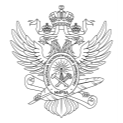 МИНОБРНАУКИ РОССИИМИНОБРНАУКИ РОССИИМИНОБРНАУКИ РОССИИМИНОБРНАУКИ РОССИИМИНОБРНАУКИ РОССИИМИНОБРНАУКИ РОССИИМИНОБРНАУКИ РОССИИМИНОБРНАУКИ РОССИИМИНОБРНАУКИ РОССИИМИНОБРНАУКИ РОССИИМИНОБРНАУКИ РОССИИМИНОБРНАУКИ РОССИИМИНОБРНАУКИ РОССИИМИНОБРНАУКИ РОССИИМИНОБРНАУКИ РОССИИМИНОБРНАУКИ РОССИИМИНОБРНАУКИ РОССИИМИНОБРНАУКИ РОССИИМИНОБРНАУКИ РОССИИМИНОБРНАУКИ РОССИИМИНОБРНАУКИ РОССИИМИНОБРНАУКИ РОССИИФедеральное государственное бюджетное образовательное учреждениевысшего образования«МИРЭА – Российский технологический университет»Федеральное государственное бюджетное образовательное учреждениевысшего образования«МИРЭА – Российский технологический университет»Федеральное государственное бюджетное образовательное учреждениевысшего образования«МИРЭА – Российский технологический университет»Федеральное государственное бюджетное образовательное учреждениевысшего образования«МИРЭА – Российский технологический университет»Федеральное государственное бюджетное образовательное учреждениевысшего образования«МИРЭА – Российский технологический университет»Федеральное государственное бюджетное образовательное учреждениевысшего образования«МИРЭА – Российский технологический университет»Федеральное государственное бюджетное образовательное учреждениевысшего образования«МИРЭА – Российский технологический университет»Федеральное государственное бюджетное образовательное учреждениевысшего образования«МИРЭА – Российский технологический университет»Федеральное государственное бюджетное образовательное учреждениевысшего образования«МИРЭА – Российский технологический университет»Федеральное государственное бюджетное образовательное учреждениевысшего образования«МИРЭА – Российский технологический университет»Федеральное государственное бюджетное образовательное учреждениевысшего образования«МИРЭА – Российский технологический университет»Федеральное государственное бюджетное образовательное учреждениевысшего образования«МИРЭА – Российский технологический университет»Федеральное государственное бюджетное образовательное учреждениевысшего образования«МИРЭА – Российский технологический университет»Федеральное государственное бюджетное образовательное учреждениевысшего образования«МИРЭА – Российский технологический университет»Федеральное государственное бюджетное образовательное учреждениевысшего образования«МИРЭА – Российский технологический университет»Федеральное государственное бюджетное образовательное учреждениевысшего образования«МИРЭА – Российский технологический университет»Федеральное государственное бюджетное образовательное учреждениевысшего образования«МИРЭА – Российский технологический университет»Федеральное государственное бюджетное образовательное учреждениевысшего образования«МИРЭА – Российский технологический университет»Федеральное государственное бюджетное образовательное учреждениевысшего образования«МИРЭА – Российский технологический университет»Федеральное государственное бюджетное образовательное учреждениевысшего образования«МИРЭА – Российский технологический университет»Федеральное государственное бюджетное образовательное учреждениевысшего образования«МИРЭА – Российский технологический университет»Федеральное государственное бюджетное образовательное учреждениевысшего образования«МИРЭА – Российский технологический университет»Институт кибернетикиИнститут кибернетикиИнститут кибернетикиИнститут кибернетикиИнститут кибернетикиИнститут кибернетикиИнститут кибернетикиИнститут кибернетикиИнститут кибернетикиИнститут кибернетикиИнститут кибернетикиИнститут кибернетикиИнститут кибернетикиИнститут кибернетикиИнститут кибернетикиИнститут кибернетикиИнститут кибернетикиИнститут кибернетикиИнститут кибернетикиИнститут кибернетикиИнститут кибернетикиИнститут кибернетикиУТВЕРЖДАЮУТВЕРЖДАЮУТВЕРЖДАЮУТВЕРЖДАЮУТВЕРЖДАЮУТВЕРЖДАЮУТВЕРЖДАЮДиректор ИКДиректор ИКДиректор ИКДиректор ИКДиректор ИКДиректор ИКДиректор ИК_______________ Романов М.П._______________ Романов М.П._______________ Романов М.П._______________ Романов М.П._______________ Романов М.П._______________ Романов М.П._______________ Романов М.П.«___»  ___________ 2021 г.«___»  ___________ 2021 г.«___»  ___________ 2021 г.«___»  ___________ 2021 г.«___»  ___________ 2021 г.«___»  ___________ 2021 г.«___»  ___________ 2021 г.Рабочая программа практикиРабочая программа практикиРабочая программа практикиРабочая программа практикиРабочая программа практикиРабочая программа практикиРабочая программа практикиРабочая программа практикиРабочая программа практикиРабочая программа практикиРабочая программа практикиРабочая программа практикиРабочая программа практикиРабочая программа практикиРабочая программа практикиРабочая программа практикиРабочая программа практикиРабочая программа практикиРабочая программа практикиРабочая программа практикиРабочая программа практикиРабочая программа практикиПроизводственная практикаПроизводственная практикаПроизводственная практикаПроизводственная практикаПроизводственная практикаПроизводственная практикаПроизводственная практикаПроизводственная практикаПроизводственная практикаПроизводственная практикаПроизводственная практикаПроизводственная практикаПроизводственная практикаПроизводственная практикаПроизводственная практикаПроизводственная практикаПроизводственная практикаПроизводственная практикаПроизводственная практикаПроизводственная практикаПроизводственная практикаПроизводственная практикаНаучно-исследовательская работаНаучно-исследовательская работаНаучно-исследовательская работаНаучно-исследовательская работаНаучно-исследовательская работаНаучно-исследовательская работаНаучно-исследовательская работаНаучно-исследовательская работаНаучно-исследовательская работаНаучно-исследовательская работаНаучно-исследовательская работаНаучно-исследовательская работаНаучно-исследовательская работаНаучно-исследовательская работаНаучно-исследовательская работаНаучно-исследовательская работаНаучно-исследовательская работаНаучно-исследовательская работаНаучно-исследовательская работаНаучно-исследовательская работаНаучно-исследовательская работаНаучно-исследовательская работаЧитающее подразделениеЧитающее подразделениеЧитающее подразделениеЧитающее подразделениеЧитающее подразделениеЧитающее подразделениебазовая кафедра № 530 - автоматики и управлениябазовая кафедра № 530 - автоматики и управлениябазовая кафедра № 530 - автоматики и управлениябазовая кафедра № 530 - автоматики и управлениябазовая кафедра № 530 - автоматики и управлениябазовая кафедра № 530 - автоматики и управлениябазовая кафедра № 530 - автоматики и управлениябазовая кафедра № 530 - автоматики и управлениябазовая кафедра № 530 - автоматики и управлениябазовая кафедра № 530 - автоматики и управлениябазовая кафедра № 530 - автоматики и управлениябазовая кафедра № 530 - автоматики и управлениябазовая кафедра № 530 - автоматики и управленияНаправлениеНаправлениеНаправлениеНаправлениеНаправлениеНаправлениеНаправление27.04.04 Управление в технических системах27.04.04 Управление в технических системах27.04.04 Управление в технических системах27.04.04 Управление в технических системах27.04.04 Управление в технических системах27.04.04 Управление в технических системах27.04.04 Управление в технических системах27.04.04 Управление в технических системах27.04.04 Управление в технических системах27.04.04 Управление в технических системах27.04.04 Управление в технических системах27.04.04 Управление в технических системах27.04.04 Управление в технических системахНаправленностьНаправленностьНаправленностьНаправленностьНаправленностьНаправленностьНаправленностьСистемы управления летательными аппаратами и их элементыСистемы управления летательными аппаратами и их элементыСистемы управления летательными аппаратами и их элементыСистемы управления летательными аппаратами и их элементыСистемы управления летательными аппаратами и их элементыСистемы управления летательными аппаратами и их элементыСистемы управления летательными аппаратами и их элементыСистемы управления летательными аппаратами и их элементыСистемы управления летательными аппаратами и их элементыСистемы управления летательными аппаратами и их элементыСистемы управления летательными аппаратами и их элементыСистемы управления летательными аппаратами и их элементыСистемы управления летательными аппаратами и их элементыСистемы управления летательными аппаратами и их элементыСистемы управления летательными аппаратами и их элементыСистемы управления летательными аппаратами и их элементыСистемы управления летательными аппаратами и их элементыСистемы управления летательными аппаратами и их элементыСистемы управления летательными аппаратами и их элементыСистемы управления летательными аппаратами и их элементыСистемы управления летательными аппаратами и их элементыСистемы управления летательными аппаратами и их элементыСистемы управления летательными аппаратами и их элементыСистемы управления летательными аппаратами и их элементыСистемы управления летательными аппаратами и их элементыСистемы управления летательными аппаратами и их элементыКвалификацияКвалификацияКвалификацияКвалификацияКвалификациямагистрмагистрмагистрмагистрмагистрмагистрмагистрмагистрмагистрмагистрмагистрмагистрмагистрФорма обученияФорма обученияФорма обученияФорма обученияФорма обученияочнаяочнаяочнаяочнаяочнаяочнаяочнаяочнаяочнаяочнаяОбщая трудоемкостьОбщая трудоемкостьОбщая трудоемкостьОбщая трудоемкость9 з.е.9 з.е.9 з.е.9 з.е.9 з.е.9 з.е.9 з.е.9 з.е.9 з.е.9 з.е.Распределение часов дисциплины и форм промежуточной аттестации по семестрамРаспределение часов дисциплины и форм промежуточной аттестации по семестрамРаспределение часов дисциплины и форм промежуточной аттестации по семестрамРаспределение часов дисциплины и форм промежуточной аттестации по семестрамРаспределение часов дисциплины и форм промежуточной аттестации по семестрамРаспределение часов дисциплины и форм промежуточной аттестации по семестрамРаспределение часов дисциплины и форм промежуточной аттестации по семестрамРаспределение часов дисциплины и форм промежуточной аттестации по семестрамРаспределение часов дисциплины и форм промежуточной аттестации по семестрамРаспределение часов дисциплины и форм промежуточной аттестации по семестрамРаспределение часов дисциплины и форм промежуточной аттестации по семестрамРаспределение часов дисциплины и форм промежуточной аттестации по семестрамРаспределение часов дисциплины и форм промежуточной аттестации по семестрамРаспределение часов дисциплины и форм промежуточной аттестации по семестрамРаспределение часов дисциплины и форм промежуточной аттестации по семестрамРаспределение часов дисциплины и форм промежуточной аттестации по семестрамРаспределение часов дисциплины и форм промежуточной аттестации по семестрамРаспределение часов дисциплины и форм промежуточной аттестации по семестрамРаспределение часов дисциплины и форм промежуточной аттестации по семестрамРаспределение часов дисциплины и форм промежуточной аттестации по семестрамРаспределение часов дисциплины и форм промежуточной аттестации по семестрамРаспределение часов дисциплины и форм промежуточной аттестации по семестрамСеместрСеместрЗачётные единицыРаспределение часовРаспределение часовРаспределение часовРаспределение часовРаспределение часовРаспределение часовРаспределение часовРаспределение часовРаспределение часовРаспределение часовРаспределение часовРаспределение часовРаспределение часовРаспределение часовРаспределение часовФормы промежуточной аттестацииФормы промежуточной аттестацииФормы промежуточной аттестацииСеместрСеместрЗачётные единицыВсегоЛекцииЛекцииЛекцииЛекцииЛабораторныеЛабораторныеЛабораторныеПрактическиеСамостоятельная работаСамостоятельная работаКонтактная работа в период практики и (или) аттестацииКонтактная работа в период практики и (или) аттестацииКонтактная работа в период практики и (или) аттестацииКонтрольФормы промежуточной аттестацииФормы промежуточной аттестацииФормы промежуточной аттестации33932400000000300,25300,2566617,75Зачет с оценкойЗачет с оценкойЗачет с оценкойиз них на практ. подготовкуиз них на практ. подготовкуиз них на практ. подготовкуиз них на практ. подготовку000000001501500000Москва 2021Москва 2021Москва 2021Москва 2021Москва 2021Москва 2021Москва 2021УП: 27.04.04_СУЛАииЭ_ИК_2021.plxУП: 27.04.04_СУЛАииЭ_ИК_2021.plxстр. 2Программу составил(и):д-р техн. наук,  профессор, Асанов А.З. _________________д-р техн. наук,  профессор, Асанов А.З. _________________д-р техн. наук,  профессор, Асанов А.З. _________________д-р техн. наук,  профессор, Асанов А.З. _________________д-р техн. наук,  профессор, Асанов А.З. _________________Рабочая программа практикиРабочая программа практикиРабочая программа практикиНаучно-исследовательская работаНаучно-исследовательская работаНаучно-исследовательская работаНаучно-исследовательская работаНаучно-исследовательская работаразработана в соответствии с ФГОС ВО:разработана в соответствии с ФГОС ВО:разработана в соответствии с ФГОС ВО:Федеральный государственный образовательный стандарт высшего образования - магистратура по направлению подготовки 27.04.04 Управление в технических системах (приказ Минобрнауки России от 11.08.2020 г. № 942)Федеральный государственный образовательный стандарт высшего образования - магистратура по направлению подготовки 27.04.04 Управление в технических системах (приказ Минобрнауки России от 11.08.2020 г. № 942)Федеральный государственный образовательный стандарт высшего образования - магистратура по направлению подготовки 27.04.04 Управление в технических системах (приказ Минобрнауки России от 11.08.2020 г. № 942)Федеральный государственный образовательный стандарт высшего образования - магистратура по направлению подготовки 27.04.04 Управление в технических системах (приказ Минобрнауки России от 11.08.2020 г. № 942)Федеральный государственный образовательный стандарт высшего образования - магистратура по направлению подготовки 27.04.04 Управление в технических системах (приказ Минобрнауки России от 11.08.2020 г. № 942)составлена на основании учебного плана:составлена на основании учебного плана:составлена на основании учебного плана:направление: 27.04.04 Управление в технических системахнаправленность: «Системы управления летательными аппаратами и их элементы»направление: 27.04.04 Управление в технических системахнаправленность: «Системы управления летательными аппаратами и их элементы»направление: 27.04.04 Управление в технических системахнаправленность: «Системы управления летательными аппаратами и их элементы»направление: 27.04.04 Управление в технических системахнаправленность: «Системы управления летательными аппаратами и их элементы»направление: 27.04.04 Управление в технических системахнаправленность: «Системы управления летательными аппаратами и их элементы»Рабочая программа одобрена на заседании кафедрыРабочая программа одобрена на заседании кафедрыРабочая программа одобрена на заседании кафедрыРабочая программа одобрена на заседании кафедрыРабочая программа одобрена на заседании кафедрыбазовая кафедра № 530 - автоматики и управлениябазовая кафедра № 530 - автоматики и управлениябазовая кафедра № 530 - автоматики и управлениябазовая кафедра № 530 - автоматики и управлениябазовая кафедра № 530 - автоматики и управленияПротокол от 16.03.2021 № 6Зав. кафедрой Межерицкий Е.Л. ___________________Протокол от 16.03.2021 № 6Зав. кафедрой Межерицкий Е.Л. ___________________Протокол от 16.03.2021 № 6Зав. кафедрой Межерицкий Е.Л. ___________________Протокол от 16.03.2021 № 6Зав. кафедрой Межерицкий Е.Л. ___________________Протокол от 16.03.2021 № 6Зав. кафедрой Межерицкий Е.Л. ___________________УП: 27.04.04_СУЛАииЭ_ИК_2021.plxУП: 27.04.04_СУЛАииЭ_ИК_2021.plxстр. 3Визирование РПД для исполнения в очередном учебном годуВизирование РПД для исполнения в очередном учебном годуВизирование РПД для исполнения в очередном учебном годуВизирование РПД для исполнения в очередном учебном годуВизирование РПД для исполнения в очередном учебном годуРабочая программа пересмотрена, обсуждена и одобрена для исполнения в 2022-2023 учебном году на заседании кафедрыРабочая программа пересмотрена, обсуждена и одобрена для исполнения в 2022-2023 учебном году на заседании кафедрыРабочая программа пересмотрена, обсуждена и одобрена для исполнения в 2022-2023 учебном году на заседании кафедрыРабочая программа пересмотрена, обсуждена и одобрена для исполнения в 2022-2023 учебном году на заседании кафедрыРабочая программа пересмотрена, обсуждена и одобрена для исполнения в 2022-2023 учебном году на заседании кафедрыбазовая кафедра № 530 - автоматики и управлениябазовая кафедра № 530 - автоматики и управлениябазовая кафедра № 530 - автоматики и управлениябазовая кафедра № 530 - автоматики и управлениябазовая кафедра № 530 - автоматики и управленияПротокол от  __ __________ 2022 г.  №  __Зав. кафедрой ____________________   ____________________Протокол от  __ __________ 2022 г.  №  __Зав. кафедрой ____________________   ____________________Протокол от  __ __________ 2022 г.  №  __Зав. кафедрой ____________________   ____________________Протокол от  __ __________ 2022 г.  №  __Зав. кафедрой ____________________   ____________________Подпись                                Расшифровка подписиПодпись                                Расшифровка подписиПодпись                                Расшифровка подписиПодпись                                Расшифровка подписиВизирование РПД для исполнения в очередном учебном годуВизирование РПД для исполнения в очередном учебном годуВизирование РПД для исполнения в очередном учебном годуВизирование РПД для исполнения в очередном учебном годуВизирование РПД для исполнения в очередном учебном годуРабочая программа пересмотрена, обсуждена и одобрена для исполнения в 2023-2024 учебном году на заседании кафедрыРабочая программа пересмотрена, обсуждена и одобрена для исполнения в 2023-2024 учебном году на заседании кафедрыРабочая программа пересмотрена, обсуждена и одобрена для исполнения в 2023-2024 учебном году на заседании кафедрыРабочая программа пересмотрена, обсуждена и одобрена для исполнения в 2023-2024 учебном году на заседании кафедрыРабочая программа пересмотрена, обсуждена и одобрена для исполнения в 2023-2024 учебном году на заседании кафедрыбазовая кафедра № 530 - автоматики и управлениябазовая кафедра № 530 - автоматики и управлениябазовая кафедра № 530 - автоматики и управлениябазовая кафедра № 530 - автоматики и управлениябазовая кафедра № 530 - автоматики и управленияПротокол от  __ __________ 2023 г.  №  __Зав. кафедрой ____________________   ____________________Протокол от  __ __________ 2023 г.  №  __Зав. кафедрой ____________________   ____________________Протокол от  __ __________ 2023 г.  №  __Зав. кафедрой ____________________   ____________________Протокол от  __ __________ 2023 г.  №  __Зав. кафедрой ____________________   ____________________Подпись                                Расшифровка подписиПодпись                                Расшифровка подписиВизирование РПД для исполнения в очередном учебном годуВизирование РПД для исполнения в очередном учебном годуВизирование РПД для исполнения в очередном учебном годуВизирование РПД для исполнения в очередном учебном годуВизирование РПД для исполнения в очередном учебном годуРабочая программа пересмотрена, обсуждена и одобрена для исполнения в 2024-2025 учебном году на заседании кафедрыРабочая программа пересмотрена, обсуждена и одобрена для исполнения в 2024-2025 учебном году на заседании кафедрыРабочая программа пересмотрена, обсуждена и одобрена для исполнения в 2024-2025 учебном году на заседании кафедрыРабочая программа пересмотрена, обсуждена и одобрена для исполнения в 2024-2025 учебном году на заседании кафедрыРабочая программа пересмотрена, обсуждена и одобрена для исполнения в 2024-2025 учебном году на заседании кафедрыбазовая кафедра № 530 - автоматики и управлениябазовая кафедра № 530 - автоматики и управлениябазовая кафедра № 530 - автоматики и управлениябазовая кафедра № 530 - автоматики и управлениябазовая кафедра № 530 - автоматики и управленияПротокол от  __ __________ 2024 г.  №  __Зав. кафедрой ____________________   ____________________Протокол от  __ __________ 2024 г.  №  __Зав. кафедрой ____________________   ____________________Протокол от  __ __________ 2024 г.  №  __Зав. кафедрой ____________________   ____________________Протокол от  __ __________ 2024 г.  №  __Зав. кафедрой ____________________   ____________________Подпись                                Расшифровка подписиПодпись                                Расшифровка подписиВизирование РПД для исполнения в очередном учебном годуВизирование РПД для исполнения в очередном учебном годуВизирование РПД для исполнения в очередном учебном годуВизирование РПД для исполнения в очередном учебном годуВизирование РПД для исполнения в очередном учебном годуРабочая программа пересмотрена, обсуждена и одобрена для исполнения в 2025-2026 учебном году на заседании кафедрыРабочая программа пересмотрена, обсуждена и одобрена для исполнения в 2025-2026 учебном году на заседании кафедрыРабочая программа пересмотрена, обсуждена и одобрена для исполнения в 2025-2026 учебном году на заседании кафедрыРабочая программа пересмотрена, обсуждена и одобрена для исполнения в 2025-2026 учебном году на заседании кафедрыРабочая программа пересмотрена, обсуждена и одобрена для исполнения в 2025-2026 учебном году на заседании кафедрыбазовая кафедра № 530 - автоматики и управлениябазовая кафедра № 530 - автоматики и управлениябазовая кафедра № 530 - автоматики и управлениябазовая кафедра № 530 - автоматики и управлениябазовая кафедра № 530 - автоматики и управленияПротокол от  __ __________ 2025 г.  №  __Зав. кафедрой ____________________   ____________________Протокол от  __ __________ 2025 г.  №  __Зав. кафедрой ____________________   ____________________Протокол от  __ __________ 2025 г.  №  __Зав. кафедрой ____________________   ____________________Протокол от  __ __________ 2025 г.  №  __Зав. кафедрой ____________________   ____________________Подпись                                Расшифровка подписиПодпись                                Расшифровка подписиУП: 27.04.04_СУЛАииЭ_ИК_2021.plxУП: 27.04.04_СУЛАииЭ_ИК_2021.plxУП: 27.04.04_СУЛАииЭ_ИК_2021.plxУП: 27.04.04_СУЛАииЭ_ИК_2021.plxстр. 41. ЦЕЛИ ОСВОЕНИЯ ПРАКТИКИ1. ЦЕЛИ ОСВОЕНИЯ ПРАКТИКИ1. ЦЕЛИ ОСВОЕНИЯ ПРАКТИКИ1. ЦЕЛИ ОСВОЕНИЯ ПРАКТИКИ1. ЦЕЛИ ОСВОЕНИЯ ПРАКТИКИ1. ЦЕЛИ ОСВОЕНИЯ ПРАКТИКИ«Научно-исследовательская работа» имеет своей целью сформировать, закрепить и развить практические навыки и компетенции, предусмотренные данной рабочей программой в соответствии с требованиями ФГОС ВО по направлению подготовки 27.04.04 Управление в технических системах с учетом специфики направленности подготовки – «Системы управления летательными аппаратами и их элементы».Практическая подготовка при проведении практики организуется путем непосредственного выполнения обучающимися определенных видов работ, связанных с будущей профессиональной деятельностью.«Научно-исследовательская работа» имеет своей целью сформировать, закрепить и развить практические навыки и компетенции, предусмотренные данной рабочей программой в соответствии с требованиями ФГОС ВО по направлению подготовки 27.04.04 Управление в технических системах с учетом специфики направленности подготовки – «Системы управления летательными аппаратами и их элементы».Практическая подготовка при проведении практики организуется путем непосредственного выполнения обучающимися определенных видов работ, связанных с будущей профессиональной деятельностью.«Научно-исследовательская работа» имеет своей целью сформировать, закрепить и развить практические навыки и компетенции, предусмотренные данной рабочей программой в соответствии с требованиями ФГОС ВО по направлению подготовки 27.04.04 Управление в технических системах с учетом специфики направленности подготовки – «Системы управления летательными аппаратами и их элементы».Практическая подготовка при проведении практики организуется путем непосредственного выполнения обучающимися определенных видов работ, связанных с будущей профессиональной деятельностью.«Научно-исследовательская работа» имеет своей целью сформировать, закрепить и развить практические навыки и компетенции, предусмотренные данной рабочей программой в соответствии с требованиями ФГОС ВО по направлению подготовки 27.04.04 Управление в технических системах с учетом специфики направленности подготовки – «Системы управления летательными аппаратами и их элементы».Практическая подготовка при проведении практики организуется путем непосредственного выполнения обучающимися определенных видов работ, связанных с будущей профессиональной деятельностью.«Научно-исследовательская работа» имеет своей целью сформировать, закрепить и развить практические навыки и компетенции, предусмотренные данной рабочей программой в соответствии с требованиями ФГОС ВО по направлению подготовки 27.04.04 Управление в технических системах с учетом специфики направленности подготовки – «Системы управления летательными аппаратами и их элементы».Практическая подготовка при проведении практики организуется путем непосредственного выполнения обучающимися определенных видов работ, связанных с будущей профессиональной деятельностью.«Научно-исследовательская работа» имеет своей целью сформировать, закрепить и развить практические навыки и компетенции, предусмотренные данной рабочей программой в соответствии с требованиями ФГОС ВО по направлению подготовки 27.04.04 Управление в технических системах с учетом специфики направленности подготовки – «Системы управления летательными аппаратами и их элементы».Практическая подготовка при проведении практики организуется путем непосредственного выполнения обучающимися определенных видов работ, связанных с будущей профессиональной деятельностью.2. МЕСТО ПРАКТИКИ В СТРУКТУРЕ ОБРАЗОВАТЕЛЬНОЙ ПРОГРАММЫ2. МЕСТО ПРАКТИКИ В СТРУКТУРЕ ОБРАЗОВАТЕЛЬНОЙ ПРОГРАММЫ2. МЕСТО ПРАКТИКИ В СТРУКТУРЕ ОБРАЗОВАТЕЛЬНОЙ ПРОГРАММЫ2. МЕСТО ПРАКТИКИ В СТРУКТУРЕ ОБРАЗОВАТЕЛЬНОЙ ПРОГРАММЫ2. МЕСТО ПРАКТИКИ В СТРУКТУРЕ ОБРАЗОВАТЕЛЬНОЙ ПРОГРАММЫ2. МЕСТО ПРАКТИКИ В СТРУКТУРЕ ОБРАЗОВАТЕЛЬНОЙ ПРОГРАММЫНаправление:27.04.04 Управление в технических системах27.04.04 Управление в технических системах27.04.04 Управление в технических системах27.04.04 Управление в технических системах27.04.04 Управление в технических системах27.04.04 Управление в технических системахНаправленность:Системы управления летательными аппаратами и их элементыСистемы управления летательными аппаратами и их элементыСистемы управления летательными аппаратами и их элементыСистемы управления летательными аппаратами и их элементыСистемы управления летательными аппаратами и их элементыСистемы управления летательными аппаратами и их элементыБлок:ПрактикаПрактикаПрактикаПрактикаПрактикаПрактикаЧасть:Обязательная частьОбязательная частьОбязательная частьОбязательная частьОбязательная частьОбязательная частьОбщая трудоемкость:9 з.е. (324 акад. час.).9 з.е. (324 акад. час.).9 з.е. (324 акад. час.).9 з.е. (324 акад. час.).9 з.е. (324 акад. час.).9 з.е. (324 акад. час.).3. ТИП, ВИД И СПОСОБ ПРОВЕДЕНИЯ ПРАКТИКИ3. ТИП, ВИД И СПОСОБ ПРОВЕДЕНИЯ ПРАКТИКИ3. ТИП, ВИД И СПОСОБ ПРОВЕДЕНИЯ ПРАКТИКИ3. ТИП, ВИД И СПОСОБ ПРОВЕДЕНИЯ ПРАКТИКИ3. ТИП, ВИД И СПОСОБ ПРОВЕДЕНИЯ ПРАКТИКИ3. ТИП, ВИД И СПОСОБ ПРОВЕДЕНИЯ ПРАКТИКИВид практики:Производственная практикаПроизводственная практикаПроизводственная практикаПроизводственная практикаПроизводственная практикаПроизводственная практикаТип практики:Научно-исследовательская работаНаучно-исследовательская работаНаучно-исследовательская работаНаучно-исследовательская работаНаучно-исследовательская работаНаучно-исследовательская работаСпособ (способы) проведения практики определяются в соответствии с федеральным государственным образовательным стандартом. В случае, если стандарт не регламентирует способ проведения практики, то она проводится стационарно.Способ (способы) проведения практики определяются в соответствии с федеральным государственным образовательным стандартом. В случае, если стандарт не регламентирует способ проведения практики, то она проводится стационарно.Способ (способы) проведения практики определяются в соответствии с федеральным государственным образовательным стандартом. В случае, если стандарт не регламентирует способ проведения практики, то она проводится стационарно.Способ (способы) проведения практики определяются в соответствии с федеральным государственным образовательным стандартом. В случае, если стандарт не регламентирует способ проведения практики, то она проводится стационарно.Способ (способы) проведения практики определяются в соответствии с федеральным государственным образовательным стандартом. В случае, если стандарт не регламентирует способ проведения практики, то она проводится стационарно.Способ (способы) проведения практики определяются в соответствии с федеральным государственным образовательным стандартом. В случае, если стандарт не регламентирует способ проведения практики, то она проводится стационарно.4.МЕСТО И ВРЕМЯ ПРОВЕДЕНИЯ ПРАКТИКИ4.МЕСТО И ВРЕМЯ ПРОВЕДЕНИЯ ПРАКТИКИ4.МЕСТО И ВРЕМЯ ПРОВЕДЕНИЯ ПРАКТИКИ4.МЕСТО И ВРЕМЯ ПРОВЕДЕНИЯ ПРАКТИКИ4.МЕСТО И ВРЕМЯ ПРОВЕДЕНИЯ ПРАКТИКИ4.МЕСТО И ВРЕМЯ ПРОВЕДЕНИЯ ПРАКТИКИ«Научно-исследовательская работа»  направления подготовки 27.04.04 Управление в технических системах проводится на базе структурных подразделений РТУ МИРЭА или в организации, осуществляющей деятельность по профилю соответствующей образовательной программы (далее - профильная организация), в том числе в структурном подразделении профильной организации, предназначенном для проведения практической подготовки, на основании договора, заключаемого между образовательной организацией и профильной организацией.«Научно-исследовательская работа»  направления подготовки 27.04.04 Управление в технических системах проводится на базе структурных подразделений РТУ МИРЭА или в организации, осуществляющей деятельность по профилю соответствующей образовательной программы (далее - профильная организация), в том числе в структурном подразделении профильной организации, предназначенном для проведения практической подготовки, на основании договора, заключаемого между образовательной организацией и профильной организацией.«Научно-исследовательская работа»  направления подготовки 27.04.04 Управление в технических системах проводится на базе структурных подразделений РТУ МИРЭА или в организации, осуществляющей деятельность по профилю соответствующей образовательной программы (далее - профильная организация), в том числе в структурном подразделении профильной организации, предназначенном для проведения практической подготовки, на основании договора, заключаемого между образовательной организацией и профильной организацией.«Научно-исследовательская работа»  направления подготовки 27.04.04 Управление в технических системах проводится на базе структурных подразделений РТУ МИРЭА или в организации, осуществляющей деятельность по профилю соответствующей образовательной программы (далее - профильная организация), в том числе в структурном подразделении профильной организации, предназначенном для проведения практической подготовки, на основании договора, заключаемого между образовательной организацией и профильной организацией.«Научно-исследовательская работа»  направления подготовки 27.04.04 Управление в технических системах проводится на базе структурных подразделений РТУ МИРЭА или в организации, осуществляющей деятельность по профилю соответствующей образовательной программы (далее - профильная организация), в том числе в структурном подразделении профильной организации, предназначенном для проведения практической подготовки, на основании договора, заключаемого между образовательной организацией и профильной организацией.«Научно-исследовательская работа»  направления подготовки 27.04.04 Управление в технических системах проводится на базе структурных подразделений РТУ МИРЭА или в организации, осуществляющей деятельность по профилю соответствующей образовательной программы (далее - профильная организация), в том числе в структурном подразделении профильной организации, предназначенном для проведения практической подготовки, на основании договора, заключаемого между образовательной организацией и профильной организацией.5. КОМПЕТЕНЦИИ ОБУЧАЮЩЕГОСЯ, ФОРМИРУЕМЫЕ В РЕЗУЛЬТАТЕ ОСВОЕНИЯ ПРАКТИКИ5. КОМПЕТЕНЦИИ ОБУЧАЮЩЕГОСЯ, ФОРМИРУЕМЫЕ В РЕЗУЛЬТАТЕ ОСВОЕНИЯ ПРАКТИКИ5. КОМПЕТЕНЦИИ ОБУЧАЮЩЕГОСЯ, ФОРМИРУЕМЫЕ В РЕЗУЛЬТАТЕ ОСВОЕНИЯ ПРАКТИКИ5. КОМПЕТЕНЦИИ ОБУЧАЮЩЕГОСЯ, ФОРМИРУЕМЫЕ В РЕЗУЛЬТАТЕ ОСВОЕНИЯ ПРАКТИКИ5. КОМПЕТЕНЦИИ ОБУЧАЮЩЕГОСЯ, ФОРМИРУЕМЫЕ В РЕЗУЛЬТАТЕ ОСВОЕНИЯ ПРАКТИКИ5. КОМПЕТЕНЦИИ ОБУЧАЮЩЕГОСЯ, ФОРМИРУЕМЫЕ В РЕЗУЛЬТАТЕ ОСВОЕНИЯ ПРАКТИКИВ результате освоения практики обучающийся должен овладеть компетенциями:В результате освоения практики обучающийся должен овладеть компетенциями:В результате освоения практики обучающийся должен овладеть компетенциями:В результате освоения практики обучающийся должен овладеть компетенциями:В результате освоения практики обучающийся должен овладеть компетенциями:В результате освоения практики обучающийся должен овладеть компетенциями:ОПК-3 - Способен самостоятельно решать задачи управления в технических системах на базе последних достижений науки и техники ОПК-3 - Способен самостоятельно решать задачи управления в технических системах на базе последних достижений науки и техники ОПК-3 - Способен самостоятельно решать задачи управления в технических системах на базе последних достижений науки и техники ОПК-3 - Способен самостоятельно решать задачи управления в технических системах на базе последних достижений науки и техники ОПК-3 - Способен самостоятельно решать задачи управления в технических системах на базе последних достижений науки и техники ОПК-3 - Способен самостоятельно решать задачи управления в технических системах на базе последних достижений науки и техники ОПК-4 - Способен осуществлять оценку эффективности результатов разработки систем управления математическими методами ОПК-4 - Способен осуществлять оценку эффективности результатов разработки систем управления математическими методами ОПК-4 - Способен осуществлять оценку эффективности результатов разработки систем управления математическими методами ОПК-4 - Способен осуществлять оценку эффективности результатов разработки систем управления математическими методами ОПК-4 - Способен осуществлять оценку эффективности результатов разработки систем управления математическими методами ОПК-4 - Способен осуществлять оценку эффективности результатов разработки систем управления математическими методами ОПК-6 - Способен осуществлять сбор и проводить анализ научно-технической информации, обобщать отечественный и зарубежный опыт в области средств автоматизации и управления ОПК-6 - Способен осуществлять сбор и проводить анализ научно-технической информации, обобщать отечественный и зарубежный опыт в области средств автоматизации и управления ОПК-6 - Способен осуществлять сбор и проводить анализ научно-технической информации, обобщать отечественный и зарубежный опыт в области средств автоматизации и управления ОПК-6 - Способен осуществлять сбор и проводить анализ научно-технической информации, обобщать отечественный и зарубежный опыт в области средств автоматизации и управления ОПК-6 - Способен осуществлять сбор и проводить анализ научно-технической информации, обобщать отечественный и зарубежный опыт в области средств автоматизации и управления ОПК-6 - Способен осуществлять сбор и проводить анализ научно-технической информации, обобщать отечественный и зарубежный опыт в области средств автоматизации и управления ПК-3 - Способен к проведению научно-исследовательских и опытно-конструкторских работ по системам управления РН и КА ПК-3 - Способен к проведению научно-исследовательских и опытно-конструкторских работ по системам управления РН и КА ПК-3 - Способен к проведению научно-исследовательских и опытно-конструкторских работ по системам управления РН и КА ПК-3 - Способен к проведению научно-исследовательских и опытно-конструкторских работ по системам управления РН и КА ПК-3 - Способен к проведению научно-исследовательских и опытно-конструкторских работ по системам управления РН и КА ПК-3 - Способен к проведению научно-исследовательских и опытно-конструкторских работ по системам управления РН и КА УП: 27.04.04_СУЛАииЭ_ИК_2021.plxстр. 5ПЛАНИРУЕМЫЕ РЕЗУЛЬТАТЫ ОБУЧЕНИЯ ПО ПРАКТИКЕ, ХАРАКТЕРИЗУЮЩИЕ ФОРМИРОВАНИЯ КОМПЕТЕНЦИЙПЛАНИРУЕМЫЕ РЕЗУЛЬТАТЫ ОБУЧЕНИЯ ПО ПРАКТИКЕ, ХАРАКТЕРИЗУЮЩИЕ ФОРМИРОВАНИЯ КОМПЕТЕНЦИЙПЛАНИРУЕМЫЕ РЕЗУЛЬТАТЫ ОБУЧЕНИЯ ПО ПРАКТИКЕ, ХАРАКТЕРИЗУЮЩИЕ ФОРМИРОВАНИЯ КОМПЕТЕНЦИЙОПК-3 : Способен самостоятельно решать задачи управления в технических системах на базе последних достижений науки и техникиОПК-3 : Способен самостоятельно решать задачи управления в технических системах на базе последних достижений науки и техникиОПК-3 : Способен самостоятельно решать задачи управления в технических системах на базе последних достижений науки и техникиОПК-3.2  : Решеает задачи управления в технических системах на основе современных методов и компьютерных технологийОПК-3.2  : Решеает задачи управления в технических системах на основе современных методов и компьютерных технологийОПК-3.2  : Решеает задачи управления в технических системах на основе современных методов и компьютерных технологийЗнать:Знать:Знать:-  способы решения задач управления в технических системах на основе современных методов и компьютерных технологий-  способы решения задач управления в технических системах на основе современных методов и компьютерных технологий-  способы решения задач управления в технических системах на основе современных методов и компьютерных технологийУметь:Уметь:Уметь:-  решать задачи управления в технических системах на основе современных методов и компьютерных технологий-  решать задачи управления в технических системах на основе современных методов и компьютерных технологий-  решать задачи управления в технических системах на основе современных методов и компьютерных технологийВладеть:Владеть:Владеть:-  навыками решения задач управления в технических системах на основе современных методов и компьютерных технологий-  навыками решения задач управления в технических системах на основе современных методов и компьютерных технологий-  навыками решения задач управления в технических системах на основе современных методов и компьютерных технологийОПК-4 : Способен осуществлять оценку эффективности результатов разработки систем управления математическими методамиОПК-4 : Способен осуществлять оценку эффективности результатов разработки систем управления математическими методамиОПК-4 : Способен осуществлять оценку эффективности результатов разработки систем управления математическими методамиОПК-4.1  :  Осуществляет оценку эффективности результатов разработки систем управления на основе математических моделей и методов количественного представления их оценкиОПК-4.1  :  Осуществляет оценку эффективности результатов разработки систем управления на основе математических моделей и методов количественного представления их оценкиОПК-4.1  :  Осуществляет оценку эффективности результатов разработки систем управления на основе математических моделей и методов количественного представления их оценкиЗнать:Знать:Знать:-  способы оценки эффективности результатов разработки систем управления на основе математических моделей и методов количественного представления их оценки-  способы оценки эффективности результатов разработки систем управления на основе математических моделей и методов количественного представления их оценки-  способы оценки эффективности результатов разработки систем управления на основе математических моделей и методов количественного представления их оценкиУметь:Уметь:Уметь:-  осуществлять оценки эффективности результатов разработки систем управления на основе математических моделей и методов количественного представления их оценки-  осуществлять оценки эффективности результатов разработки систем управления на основе математических моделей и методов количественного представления их оценки-  осуществлять оценки эффективности результатов разработки систем управления на основе математических моделей и методов количественного представления их оценкиВладеть:Владеть:Владеть:-  навыками оценки эффективности результатов разработки систем управления на основе математических моделей и методов количественного представления их оценки-  навыками оценки эффективности результатов разработки систем управления на основе математических моделей и методов количественного представления их оценки-  навыками оценки эффективности результатов разработки систем управления на основе математических моделей и методов количественного представления их оценкиОПК-6 : Способен осуществлять сбор и проводить анализ научно-технической информации, обобщать отечественный и зарубежный опыт в области средств автоматизации и управленияОПК-6 : Способен осуществлять сбор и проводить анализ научно-технической информации, обобщать отечественный и зарубежный опыт в области средств автоматизации и управленияОПК-6 : Способен осуществлять сбор и проводить анализ научно-технической информации, обобщать отечественный и зарубежный опыт в области средств автоматизации и управленияОПК-6.2  : Может проводить сбор, анализ и обобщение отечественной и зарубежной научно-технической информации в области средств автоматизации и управления на основе методологического анализаОПК-6.2  : Может проводить сбор, анализ и обобщение отечественной и зарубежной научно-технической информации в области средств автоматизации и управления на основе методологического анализаОПК-6.2  : Может проводить сбор, анализ и обобщение отечественной и зарубежной научно-технической информации в области средств автоматизации и управления на основе методологического анализаЗнать:Знать:Знать:-  способы сбора, анализа и обобщения отечественной и зарубежной научно-технической информации в области средства автоматизации и управления на основе методологического анализа-  способы сбора, анализа и обобщения отечественной и зарубежной научно-технической информации в области средства автоматизации и управления на основе методологического анализа-  способы сбора, анализа и обобщения отечественной и зарубежной научно-технической информации в области средства автоматизации и управления на основе методологического анализаУметь:Уметь:Уметь:-  осуществлять сбор, анализ и обобщение отечественной и зарубежной научно-технической информации в области средства автоматизации и управления на основе методологического анализа-  осуществлять сбор, анализ и обобщение отечественной и зарубежной научно-технической информации в области средства автоматизации и управления на основе методологического анализа-  осуществлять сбор, анализ и обобщение отечественной и зарубежной научно-технической информации в области средства автоматизации и управления на основе методологического анализаВладеть:Владеть:Владеть:-  навыками сбора, анализа и обобщения отечественной и зарубежной научно-технической информации в области средства автоматизации и управления на основе методологического анализа-  навыками сбора, анализа и обобщения отечественной и зарубежной научно-технической информации в области средства автоматизации и управления на основе методологического анализа-  навыками сбора, анализа и обобщения отечественной и зарубежной научно-технической информации в области средства автоматизации и управления на основе методологического анализаУП: 27.04.04_СУЛАииЭ_ИК_2021.plxУП: 27.04.04_СУЛАииЭ_ИК_2021.plxстр. 6ПК-3 : Способен к проведению научно-исследовательских и опытно-конструкторских работ по системам управления РН и КАПК-3 : Способен к проведению научно-исследовательских и опытно-конструкторских работ по системам управления РН и КАПК-3 : Способен к проведению научно-исследовательских и опытно-конструкторских работ по системам управления РН и КАПК-3 : Способен к проведению научно-исследовательских и опытно-конструкторских работ по системам управления РН и КАПК-3 : Способен к проведению научно-исследовательских и опытно-конструкторских работ по системам управления РН и КАПК-3 : Способен к проведению научно-исследовательских и опытно-конструкторских работ по системам управления РН и КАПК-3.2  : Проводит опытно-конструкторские работы по системам управления РН и КАПК-3.2  : Проводит опытно-конструкторские работы по системам управления РН и КАПК-3.2  : Проводит опытно-конструкторские работы по системам управления РН и КАПК-3.2  : Проводит опытно-конструкторские работы по системам управления РН и КАПК-3.2  : Проводит опытно-конструкторские работы по системам управления РН и КАПК-3.2  : Проводит опытно-конструкторские работы по системам управления РН и КАЗнать:Знать:Знать:Знать:Знать:Знать:-  основные этапы проведения опытно-конструкторских работ по системам управления РН и КА-  основные этапы проведения опытно-конструкторских работ по системам управления РН и КА-  основные этапы проведения опытно-конструкторских работ по системам управления РН и КА-  основные этапы проведения опытно-конструкторских работ по системам управления РН и КА-  основные этапы проведения опытно-конструкторских работ по системам управления РН и КА-  основные этапы проведения опытно-конструкторских работ по системам управления РН и КАУметь:Уметь:Уметь:Уметь:Уметь:Уметь:-   проводить опытно-конструкторские работы по системам управления РН и КА-   проводить опытно-конструкторские работы по системам управления РН и КА-   проводить опытно-конструкторские работы по системам управления РН и КА-   проводить опытно-конструкторские работы по системам управления РН и КА-   проводить опытно-конструкторские работы по системам управления РН и КА-   проводить опытно-конструкторские работы по системам управления РН и КАВладеть:Владеть:Владеть:Владеть:Владеть:Владеть:-  навыками проведения основных этапов опытно-конструкторских работ по системам управления РН и КА-  навыками проведения основных этапов опытно-конструкторских работ по системам управления РН и КА-  навыками проведения основных этапов опытно-конструкторских работ по системам управления РН и КА-  навыками проведения основных этапов опытно-конструкторских работ по системам управления РН и КА-  навыками проведения основных этапов опытно-конструкторских работ по системам управления РН и КА-  навыками проведения основных этапов опытно-конструкторских работ по системам управления РН и КАВ РЕЗУЛЬТАТЕ ОСВОЕНИЯ ПРАКТИКИ ОБУЧАЮЩИЙСЯ ДОЛЖЕНВ РЕЗУЛЬТАТЕ ОСВОЕНИЯ ПРАКТИКИ ОБУЧАЮЩИЙСЯ ДОЛЖЕНВ РЕЗУЛЬТАТЕ ОСВОЕНИЯ ПРАКТИКИ ОБУЧАЮЩИЙСЯ ДОЛЖЕНВ РЕЗУЛЬТАТЕ ОСВОЕНИЯ ПРАКТИКИ ОБУЧАЮЩИЙСЯ ДОЛЖЕНВ РЕЗУЛЬТАТЕ ОСВОЕНИЯ ПРАКТИКИ ОБУЧАЮЩИЙСЯ ДОЛЖЕНВ РЕЗУЛЬТАТЕ ОСВОЕНИЯ ПРАКТИКИ ОБУЧАЮЩИЙСЯ ДОЛЖЕНЗнать:Знать:Знать:Знать:Знать:Знать:-  способы оценки эффективности результатов разработки систем управления на основе математических моделей и методов количественного представления их оценки-  способы оценки эффективности результатов разработки систем управления на основе математических моделей и методов количественного представления их оценки-  способы оценки эффективности результатов разработки систем управления на основе математических моделей и методов количественного представления их оценки-  способы оценки эффективности результатов разработки систем управления на основе математических моделей и методов количественного представления их оценки-  способы оценки эффективности результатов разработки систем управления на основе математических моделей и методов количественного представления их оценки-  способы оценки эффективности результатов разработки систем управления на основе математических моделей и методов количественного представления их оценки-  основные этапы проведения опытно-конструкторских работ по системам управления РН и КА-  основные этапы проведения опытно-конструкторских работ по системам управления РН и КА-  основные этапы проведения опытно-конструкторских работ по системам управления РН и КА-  основные этапы проведения опытно-конструкторских работ по системам управления РН и КА-  основные этапы проведения опытно-конструкторских работ по системам управления РН и КА-  основные этапы проведения опытно-конструкторских работ по системам управления РН и КА-  способы сбора, анализа и обобщения отечественной и зарубежной научно-технической информации в области средства автоматизации и управления на основе методологического анализа-  способы сбора, анализа и обобщения отечественной и зарубежной научно-технической информации в области средства автоматизации и управления на основе методологического анализа-  способы сбора, анализа и обобщения отечественной и зарубежной научно-технической информации в области средства автоматизации и управления на основе методологического анализа-  способы сбора, анализа и обобщения отечественной и зарубежной научно-технической информации в области средства автоматизации и управления на основе методологического анализа-  способы сбора, анализа и обобщения отечественной и зарубежной научно-технической информации в области средства автоматизации и управления на основе методологического анализа-  способы сбора, анализа и обобщения отечественной и зарубежной научно-технической информации в области средства автоматизации и управления на основе методологического анализа-  способы решения задач управления в технических системах на основе современных методов и компьютерных технологий-  способы решения задач управления в технических системах на основе современных методов и компьютерных технологий-  способы решения задач управления в технических системах на основе современных методов и компьютерных технологий-  способы решения задач управления в технических системах на основе современных методов и компьютерных технологий-  способы решения задач управления в технических системах на основе современных методов и компьютерных технологий-  способы решения задач управления в технических системах на основе современных методов и компьютерных технологийУметь:Уметь:Уметь:Уметь:Уметь:Уметь:-  осуществлять сбор, анализ и обобщение отечественной и зарубежной научно-технической информации в области средства автоматизации и управления на основе методологического анализа-  осуществлять сбор, анализ и обобщение отечественной и зарубежной научно-технической информации в области средства автоматизации и управления на основе методологического анализа-  осуществлять сбор, анализ и обобщение отечественной и зарубежной научно-технической информации в области средства автоматизации и управления на основе методологического анализа-  осуществлять сбор, анализ и обобщение отечественной и зарубежной научно-технической информации в области средства автоматизации и управления на основе методологического анализа-  осуществлять сбор, анализ и обобщение отечественной и зарубежной научно-технической информации в области средства автоматизации и управления на основе методологического анализа-  осуществлять сбор, анализ и обобщение отечественной и зарубежной научно-технической информации в области средства автоматизации и управления на основе методологического анализа-  осуществлять оценки эффективности результатов разработки систем управления на основе математических моделей и методов количественного представления их оценки-  осуществлять оценки эффективности результатов разработки систем управления на основе математических моделей и методов количественного представления их оценки-  осуществлять оценки эффективности результатов разработки систем управления на основе математических моделей и методов количественного представления их оценки-  осуществлять оценки эффективности результатов разработки систем управления на основе математических моделей и методов количественного представления их оценки-  осуществлять оценки эффективности результатов разработки систем управления на основе математических моделей и методов количественного представления их оценки-  осуществлять оценки эффективности результатов разработки систем управления на основе математических моделей и методов количественного представления их оценки-   проводить опытно-конструкторские работы по системам управления РН и КА-   проводить опытно-конструкторские работы по системам управления РН и КА-   проводить опытно-конструкторские работы по системам управления РН и КА-   проводить опытно-конструкторские работы по системам управления РН и КА-   проводить опытно-конструкторские работы по системам управления РН и КА-   проводить опытно-конструкторские работы по системам управления РН и КА-  решать задачи управления в технических системах на основе современных методов и компьютерных технологий-  решать задачи управления в технических системах на основе современных методов и компьютерных технологий-  решать задачи управления в технических системах на основе современных методов и компьютерных технологий-  решать задачи управления в технических системах на основе современных методов и компьютерных технологий-  решать задачи управления в технических системах на основе современных методов и компьютерных технологий-  решать задачи управления в технических системах на основе современных методов и компьютерных технологийВладеть:Владеть:Владеть:Владеть:Владеть:Владеть:-  навыками проведения основных этапов опытно-конструкторских работ по системам управления РН и КА-  навыками проведения основных этапов опытно-конструкторских работ по системам управления РН и КА-  навыками проведения основных этапов опытно-конструкторских работ по системам управления РН и КА-  навыками проведения основных этапов опытно-конструкторских работ по системам управления РН и КА-  навыками проведения основных этапов опытно-конструкторских работ по системам управления РН и КА-  навыками проведения основных этапов опытно-конструкторских работ по системам управления РН и КА-  навыками решения задач управления в технических системах на основе современных методов и компьютерных технологий-  навыками решения задач управления в технических системах на основе современных методов и компьютерных технологий-  навыками решения задач управления в технических системах на основе современных методов и компьютерных технологий-  навыками решения задач управления в технических системах на основе современных методов и компьютерных технологий-  навыками решения задач управления в технических системах на основе современных методов и компьютерных технологий-  навыками решения задач управления в технических системах на основе современных методов и компьютерных технологий-  навыками оценки эффективности результатов разработки систем управления на основе математических моделей и методов количественного представления их оценки-  навыками оценки эффективности результатов разработки систем управления на основе математических моделей и методов количественного представления их оценки-  навыками оценки эффективности результатов разработки систем управления на основе математических моделей и методов количественного представления их оценки-  навыками оценки эффективности результатов разработки систем управления на основе математических моделей и методов количественного представления их оценки-  навыками оценки эффективности результатов разработки систем управления на основе математических моделей и методов количественного представления их оценки-  навыками оценки эффективности результатов разработки систем управления на основе математических моделей и методов количественного представления их оценки-  навыками сбора, анализа и обобщения отечественной и зарубежной научно-технической информации в области средства автоматизации и управления на основе методологического анализа-  навыками сбора, анализа и обобщения отечественной и зарубежной научно-технической информации в области средства автоматизации и управления на основе методологического анализа-  навыками сбора, анализа и обобщения отечественной и зарубежной научно-технической информации в области средства автоматизации и управления на основе методологического анализа-  навыками сбора, анализа и обобщения отечественной и зарубежной научно-технической информации в области средства автоматизации и управления на основе методологического анализа-  навыками сбора, анализа и обобщения отечественной и зарубежной научно-технической информации в области средства автоматизации и управления на основе методологического анализа-  навыками сбора, анализа и обобщения отечественной и зарубежной научно-технической информации в области средства автоматизации и управления на основе методологического анализа6. СТРУКТУРА И СОДЕРЖАНИЕ ПРАКТИКИ6. СТРУКТУРА И СОДЕРЖАНИЕ ПРАКТИКИ6. СТРУКТУРА И СОДЕРЖАНИЕ ПРАКТИКИ6. СТРУКТУРА И СОДЕРЖАНИЕ ПРАКТИКИ6. СТРУКТУРА И СОДЕРЖАНИЕ ПРАКТИКИ6. СТРУКТУРА И СОДЕРЖАНИЕ ПРАКТИКИПри проведении учебных занятий организация обеспечивает развитие у обучающихся навыков командной работы, межличностной коммуникации, принятия решений и лидерских качеств.При проведении учебных занятий организация обеспечивает развитие у обучающихся навыков командной работы, межличностной коммуникации, принятия решений и лидерских качеств.При проведении учебных занятий организация обеспечивает развитие у обучающихся навыков командной работы, межличностной коммуникации, принятия решений и лидерских качеств.При проведении учебных занятий организация обеспечивает развитие у обучающихся навыков командной работы, межличностной коммуникации, принятия решений и лидерских качеств.При проведении учебных занятий организация обеспечивает развитие у обучающихся навыков командной работы, межличностной коммуникации, принятия решений и лидерских качеств.При проведении учебных занятий организация обеспечивает развитие у обучающихся навыков командной работы, межличностной коммуникации, принятия решений и лидерских качеств.Код занятияНаименование разделов и тем /вид занятия/Наименование разделов и тем /вид занятия/Сем.ЧасовЧасов1. Подготовительный этап1. Подготовительный этап1. Подготовительный этап1. Подготовительный этап1. Подготовительный этап1. Подготовительный этапУП: 27.04.04_СУЛАииЭ_ИК_2021.plxУП: 27.04.04_СУЛАииЭ_ИК_2021.plxстр. 71.1Написание домашней письменной работы (эссе, реферата) (Ср). Организационное собрание, установочная лекция, общий инструктаж по технике безопасности, ознакомление с лабораторной базой кафедры АС, научно-исследовательских подразделений ИК, научно-исследовательских подразделений предприятия. Составление подробного плана НИР в соответствии с темой и заданием научного руководителя НИР Написание домашней письменной работы (эссе, реферата) (Ср). Организационное собрание, установочная лекция, общий инструктаж по технике безопасности, ознакомление с лабораторной базой кафедры АС, научно-исследовательских подразделений ИК, научно-исследовательских подразделений предприятия. Составление подробного плана НИР в соответствии с темой и заданием научного руководителя НИР 3881.2Выполнение заданий направленных на получение навыков практической подготовки (Ср). Выполнение практической части НИР. Уточнение библиографического списка, корректировка плана. Работа с результатами практики по получению первичных профессиональных умений и навыков, работа с библиографическими источниками, в т.ч. с привлечением современных информационных технологий. Составление промежуточного отчета по итогам работы Выполнение заданий направленных на получение навыков практической подготовки (Ср). Выполнение практической части НИР. Уточнение библиографического списка, корректировка плана. Работа с результатами практики по получению первичных профессиональных умений и навыков, работа с библиографическими источниками, в т.ч. с привлечением современных информационных технологий. Составление промежуточного отчета по итогам работы 320 (из них 20 на практ. подг.)20 (из них 20 на практ. подг.)1.3Контактная работа с руководителем НИР (КрПА).  Контактная работа с руководителем НИР (КрПА).  3112. Основной этап 12. Основной этап 12. Основной этап 12. Основной этап 12. Основной этап 12. Основной этап 12.1Выполнение заданий направленных на получение навыков практической подготовки (Ср). Выполнение практической части НИР. Уточнение библиографического списка, корректировка плана. Работа с результатами практики по получению первичных профессиональных умений и навыков, работа с библиографическими источниками, в т.ч. с привлечением современных информационных технологий. Составление промежуточного отчета по итогам работы Выполнение заданий направленных на получение навыков практической подготовки (Ср). Выполнение практической части НИР. Уточнение библиографического списка, корректировка плана. Работа с результатами практики по получению первичных профессиональных умений и навыков, работа с библиографическими источниками, в т.ч. с привлечением современных информационных технологий. Составление промежуточного отчета по итогам работы 360,25 (из них 27 на практ. подг.)60,25 (из них 27 на практ. подг.)2.2Контактная работа с руководителем НИР (КрПА).  Контактная работа с руководителем НИР (КрПА).  30,750,753. Основной этап 33. Основной этап 33. Основной этап 33. Основной этап 33. Основной этап 33. Основной этап 33.1Выполнение заданий направленных на получение навыков практической подготовки (Ср). Собственно исследовательская работа. Выполнение практической части НИР (продолжение исследований, при необходимости корректировка плана исследований). Теоретические исследования объекта разработки\изучения, разработка математического, алгоритмического и программного обеспечения, подготовка и проведение экспериментов (натурных и\или вычислительных). Обработка, анализ и систематизация результатов экспериментальных исследований, данных расчетов, их интерпретация и оценка на адекватность, обобщение результатов. Обсуждение результатов с научным руководителем, их оценка. Подготовка материалов для использования в программе практики по получению профессиональных умений и опыта профессиональной деятельности. Составление промежуточного отчета по итогам НИР, подготовка материалов для их апробации на научном семинаре, конференции Выполнение заданий направленных на получение навыков практической подготовки (Ср). Собственно исследовательская работа. Выполнение практической части НИР (продолжение исследований, при необходимости корректировка плана исследований). Теоретические исследования объекта разработки\изучения, разработка математического, алгоритмического и программного обеспечения, подготовка и проведение экспериментов (натурных и\или вычислительных). Обработка, анализ и систематизация результатов экспериментальных исследований, данных расчетов, их интерпретация и оценка на адекватность, обобщение результатов. Обсуждение результатов с научным руководителем, их оценка. Подготовка материалов для использования в программе практики по получению профессиональных умений и опыта профессиональной деятельности. Составление промежуточного отчета по итогам НИР, подготовка материалов для их апробации на научном семинаре, конференции 3185 (из них 103 на практ. подг.)185 (из них 103 на практ. подг.)3.2Контактная работа с руководителем НИР (КрПА).  Контактная работа с руководителем НИР (КрПА).  322УП: 27.04.04_СУЛАииЭ_ИК_2021.plxУП: 27.04.04_СУЛАииЭ_ИК_2021.plxстр. 84. Заключительный этап4. Заключительный этап4. Заключительный этап4. Заключительный этап4. Заключительный этап4. Заключительный этап4. Заключительный этап4.1Выполнение заданий направленных на получение навыков практической подготовки (Ср). Выбор материалов отчета по НИР к публичной защите: развернутый план исследования, описание методики проводимого исследования, данные полученные в результате проводимого исследования, материалы, представленные для апробации полученных результатов, подготовка статьи\выступления на научной конференции\заявки на грант Подготовка и оформление итогового отчета о практике. Публичная защита отчета Выполнение заданий направленных на получение навыков практической подготовки (Ср). Выбор материалов отчета по НИР к публичной защите: развернутый план исследования, описание методики проводимого исследования, данные полученные в результате проводимого исследования, материалы, представленные для апробации полученных результатов, подготовка статьи\выступления на научной конференции\заявки на грант Подготовка и оформление итогового отчета о практике. Публичная защита отчета Выполнение заданий направленных на получение навыков практической подготовки (Ср). Выбор материалов отчета по НИР к публичной защите: развернутый план исследования, описание методики проводимого исследования, данные полученные в результате проводимого исследования, материалы, представленные для апробации полученных результатов, подготовка статьи\выступления на научной конференции\заявки на грант Подготовка и оформление итогового отчета о практике. Публичная защита отчета 327274.2Контактная работа с руководителем НИР (КрПА).  Контактная работа с руководителем НИР (КрПА).  Контактная работа с руководителем НИР (КрПА).  3225. Промежуточная аттестация (зачёт c оценкой)5. Промежуточная аттестация (зачёт c оценкой)5. Промежуточная аттестация (зачёт c оценкой)5. Промежуточная аттестация (зачёт c оценкой)5. Промежуточная аттестация (зачёт c оценкой)5. Промежуточная аттестация (зачёт c оценкой)5. Промежуточная аттестация (зачёт c оценкой)5.1Подготовка к сдаче промежуточной аттестации (ЗачётСОц).  Подготовка к сдаче промежуточной аттестации (ЗачётСОц).  Подготовка к сдаче промежуточной аттестации (ЗачётСОц).  317,7517,755.2Контактная работа с преподавателем в период промежуточной аттестации (КрПА).  Контактная работа с преподавателем в период промежуточной аттестации (КрПА).  Контактная работа с преподавателем в период промежуточной аттестации (КрПА).  30,250,257. ОЦЕНОЧНЫЕ МАТЕРИАЛЫ7. ОЦЕНОЧНЫЕ МАТЕРИАЛЫ7. ОЦЕНОЧНЫЕ МАТЕРИАЛЫ7. ОЦЕНОЧНЫЕ МАТЕРИАЛЫ7. ОЦЕНОЧНЫЕ МАТЕРИАЛЫ7. ОЦЕНОЧНЫЕ МАТЕРИАЛЫ7. ОЦЕНОЧНЫЕ МАТЕРИАЛЫ7.1. Перечень компетенций7.1. Перечень компетенций7.1. Перечень компетенций7.1. Перечень компетенций7.1. Перечень компетенций7.1. Перечень компетенций7.1. Перечень компетенцийПеречень компетенций, на освоение которых направлена «Научно-исследовательская работа», с указанием результатов их формирования в процессе освоения образовательной программы, представлен в п.3 настоящей рабочей программыПеречень компетенций, на освоение которых направлена «Научно-исследовательская работа», с указанием результатов их формирования в процессе освоения образовательной программы, представлен в п.3 настоящей рабочей программыПеречень компетенций, на освоение которых направлена «Научно-исследовательская работа», с указанием результатов их формирования в процессе освоения образовательной программы, представлен в п.3 настоящей рабочей программыПеречень компетенций, на освоение которых направлена «Научно-исследовательская работа», с указанием результатов их формирования в процессе освоения образовательной программы, представлен в п.3 настоящей рабочей программыПеречень компетенций, на освоение которых направлена «Научно-исследовательская работа», с указанием результатов их формирования в процессе освоения образовательной программы, представлен в п.3 настоящей рабочей программыПеречень компетенций, на освоение которых направлена «Научно-исследовательская работа», с указанием результатов их формирования в процессе освоения образовательной программы, представлен в п.3 настоящей рабочей программыПеречень компетенций, на освоение которых направлена «Научно-исследовательская работа», с указанием результатов их формирования в процессе освоения образовательной программы, представлен в п.3 настоящей рабочей программы7.2. Типовые контрольные вопросы и задания7.2. Типовые контрольные вопросы и задания7.2. Типовые контрольные вопросы и задания7.2. Типовые контрольные вопросы и задания7.2. Типовые контрольные вопросы и задания7.2. Типовые контрольные вопросы и задания7.2. Типовые контрольные вопросы и заданияТиповые контрольные задания или иные материалы, необходимые для оценки знаний, умений, навыков и (или) опыта деятельности, характеризующих этапы формирования компетенций в процессе прохождения практики не предусмотрены.Типовые контрольные задания или иные материалы, необходимые для оценки знаний, умений, навыков и (или) опыта деятельности, характеризующих этапы формирования компетенций в процессе прохождения практики не предусмотрены.Типовые контрольные задания или иные материалы, необходимые для оценки знаний, умений, навыков и (или) опыта деятельности, характеризующих этапы формирования компетенций в процессе прохождения практики не предусмотрены.Типовые контрольные задания или иные материалы, необходимые для оценки знаний, умений, навыков и (или) опыта деятельности, характеризующих этапы формирования компетенций в процессе прохождения практики не предусмотрены.Типовые контрольные задания или иные материалы, необходимые для оценки знаний, умений, навыков и (или) опыта деятельности, характеризующих этапы формирования компетенций в процессе прохождения практики не предусмотрены.Типовые контрольные задания или иные материалы, необходимые для оценки знаний, умений, навыков и (или) опыта деятельности, характеризующих этапы формирования компетенций в процессе прохождения практики не предусмотрены.Типовые контрольные задания или иные материалы, необходимые для оценки знаний, умений, навыков и (или) опыта деятельности, характеризующих этапы формирования компетенций в процессе прохождения практики не предусмотрены.7.3. Фонд оценочных материалов7.3. Фонд оценочных материалов7.3. Фонд оценочных материалов7.3. Фонд оценочных материалов7.3. Фонд оценочных материалов7.3. Фонд оценочных материалов7.3. Фонд оценочных материаловПолный перечень оценочных материалов представлен в приложении 1.Полный перечень оценочных материалов представлен в приложении 1.Полный перечень оценочных материалов представлен в приложении 1.Полный перечень оценочных материалов представлен в приложении 1.Полный перечень оценочных материалов представлен в приложении 1.Полный перечень оценочных материалов представлен в приложении 1.Полный перечень оценочных материалов представлен в приложении 1.8. МАТЕРИАЛЬНО-ТЕХНИЧЕСКОЕ И УЧЕБНО-МЕТОДИЧЕСКОЕ ОБЕСПЕЧЕНИЕ ДИСЦИПЛИНЫ (МОДУЛЯ)8. МАТЕРИАЛЬНО-ТЕХНИЧЕСКОЕ И УЧЕБНО-МЕТОДИЧЕСКОЕ ОБЕСПЕЧЕНИЕ ДИСЦИПЛИНЫ (МОДУЛЯ)8. МАТЕРИАЛЬНО-ТЕХНИЧЕСКОЕ И УЧЕБНО-МЕТОДИЧЕСКОЕ ОБЕСПЕЧЕНИЕ ДИСЦИПЛИНЫ (МОДУЛЯ)8. МАТЕРИАЛЬНО-ТЕХНИЧЕСКОЕ И УЧЕБНО-МЕТОДИЧЕСКОЕ ОБЕСПЕЧЕНИЕ ДИСЦИПЛИНЫ (МОДУЛЯ)8. МАТЕРИАЛЬНО-ТЕХНИЧЕСКОЕ И УЧЕБНО-МЕТОДИЧЕСКОЕ ОБЕСПЕЧЕНИЕ ДИСЦИПЛИНЫ (МОДУЛЯ)8. МАТЕРИАЛЬНО-ТЕХНИЧЕСКОЕ И УЧЕБНО-МЕТОДИЧЕСКОЕ ОБЕСПЕЧЕНИЕ ДИСЦИПЛИНЫ (МОДУЛЯ)8. МАТЕРИАЛЬНО-ТЕХНИЧЕСКОЕ И УЧЕБНО-МЕТОДИЧЕСКОЕ ОБЕСПЕЧЕНИЕ ДИСЦИПЛИНЫ (МОДУЛЯ)8.1. МАТЕРИАЛЬНО-ТЕХНИЧЕСКОЕ ОБЕСПЕЧЕНИЕ ПРАКТИКИ8.1. МАТЕРИАЛЬНО-ТЕХНИЧЕСКОЕ ОБЕСПЕЧЕНИЕ ПРАКТИКИ8.1. МАТЕРИАЛЬНО-ТЕХНИЧЕСКОЕ ОБЕСПЕЧЕНИЕ ПРАКТИКИ8.1. МАТЕРИАЛЬНО-ТЕХНИЧЕСКОЕ ОБЕСПЕЧЕНИЕ ПРАКТИКИ8.1. МАТЕРИАЛЬНО-ТЕХНИЧЕСКОЕ ОБЕСПЕЧЕНИЕ ПРАКТИКИ8.1. МАТЕРИАЛЬНО-ТЕХНИЧЕСКОЕ ОБЕСПЕЧЕНИЕ ПРАКТИКИ8.1. МАТЕРИАЛЬНО-ТЕХНИЧЕСКОЕ ОБЕСПЕЧЕНИЕ ПРАКТИКИНаименование помещениейНаименование помещениейНаименование помещениейПеречнь основного оборудованияПеречнь основного оборудованияПеречнь основного оборудованияПеречнь основного оборудованияЛаборатория "Цифровые технологии систем управления"Лаборатория "Цифровые технологии систем управления"Лаборатория "Цифровые технологии систем управления"Мультимедийное оборудование, специализированная мебель, компьютерная техника, дидактические материалы. Лабораторные стенды.Мультимедийное оборудование, специализированная мебель, компьютерная техника, дидактические материалы. Лабораторные стенды.Мультимедийное оборудование, специализированная мебель, компьютерная техника, дидактические материалы. Лабораторные стенды.Мультимедийное оборудование, специализированная мебель, компьютерная техника, дидактические материалы. Лабораторные стенды.Компьютерный классКомпьютерный классКомпьютерный классМультимедийное оборудование, специализированная мебель, компьютерная техника.Мультимедийное оборудование, специализированная мебель, компьютерная техника.Мультимедийное оборудование, специализированная мебель, компьютерная техника.Мультимедийное оборудование, специализированная мебель, компьютерная техника.Учебная аудитория для проведения занятий лекционного и семинарского типа, групповых и индивидуальных консультаций, текущего контроля и промежуточной аттестацииУчебная аудитория для проведения занятий лекционного и семинарского типа, групповых и индивидуальных консультаций, текущего контроля и промежуточной аттестацииУчебная аудитория для проведения занятий лекционного и семинарского типа, групповых и индивидуальных консультаций, текущего контроля и промежуточной аттестацииМультимедийное оборудование, специализированная мебель, наборы демонстрационного оборудования и учебно- наглядных пособий, обеспечивающие тематические иллюстрации.Мультимедийное оборудование, специализированная мебель, наборы демонстрационного оборудования и учебно- наглядных пособий, обеспечивающие тематические иллюстрации.Мультимедийное оборудование, специализированная мебель, наборы демонстрационного оборудования и учебно- наглядных пособий, обеспечивающие тематические иллюстрации.Мультимедийное оборудование, специализированная мебель, наборы демонстрационного оборудования и учебно- наглядных пособий, обеспечивающие тематические иллюстрации.Помещение для самостоятельной работы обучающихсяПомещение для самостоятельной работы обучающихсяПомещение для самостоятельной работы обучающихсяКомпьютерная техника с возможностью подключения к сети "Интернет" и обеспечением доступа в электронную информационно-Компьютерная техника с возможностью подключения к сети "Интернет" и обеспечением доступа в электронную информационно-Компьютерная техника с возможностью подключения к сети "Интернет" и обеспечением доступа в электронную информационно-Компьютерная техника с возможностью подключения к сети "Интернет" и обеспечением доступа в электронную информационно-УП: 27.04.04_СУЛАииЭ_ИК_2021.plxУП: 27.04.04_СУЛАииЭ_ИК_2021.plxУП: 27.04.04_СУЛАииЭ_ИК_2021.plxстр. 9образовательную среду организации.образовательную среду организации.Базы практикиБазы практикиБазы практикиБазы практикиОборудование и технические средства обучения, позволяющем выполнять определенные виды работ, предусмотренные заданием на практику.Оборудование и технические средства обучения, позволяющем выполнять определенные виды работ, предусмотренные заданием на практику.8.2. ПЕРЕЧЕНЬ ПРОГРАММНОГО ОБЕСПЕЧЕНИЯ8.2. ПЕРЕЧЕНЬ ПРОГРАММНОГО ОБЕСПЕЧЕНИЯ8.2. ПЕРЕЧЕНЬ ПРОГРАММНОГО ОБЕСПЕЧЕНИЯ8.2. ПЕРЕЧЕНЬ ПРОГРАММНОГО ОБЕСПЕЧЕНИЯ8.2. ПЕРЕЧЕНЬ ПРОГРАММНОГО ОБЕСПЕЧЕНИЯ8.2. ПЕРЕЧЕНЬ ПРОГРАММНОГО ОБЕСПЕЧЕНИЯ1.Microsoft Windows. Договор №32009183466 от 02.07.2020 г.Microsoft Windows. Договор №32009183466 от 02.07.2020 г.Microsoft Windows. Договор №32009183466 от 02.07.2020 г.Microsoft Windows. Договор №32009183466 от 02.07.2020 г.2.Microsoft Office. Договор №32009183466 от 02.07.2020 г.Microsoft Office. Договор №32009183466 от 02.07.2020 г.Microsoft Office. Договор №32009183466 от 02.07.2020 г.Microsoft Office. Договор №32009183466 от 02.07.2020 г.3.Adobe Acrobat. Договор №31907597803 от 08.04.2019 г.Adobe Acrobat. Договор №31907597803 от 08.04.2019 г.Adobe Acrobat. Договор №31907597803 от 08.04.2019 г.Adobe Acrobat. Договор №31907597803 от 08.04.2019 г.4.Python. Свободное программное обеспечение (лицензия PSFL)Python. Свободное программное обеспечение (лицензия PSFL)Python. Свободное программное обеспечение (лицензия PSFL)Python. Свободное программное обеспечение (лицензия PSFL)5.Scilab. Свободное программное обеспечение (лицензия GNU CeCILL)Scilab. Свободное программное обеспечение (лицензия GNU CeCILL)Scilab. Свободное программное обеспечение (лицензия GNU CeCILL)Scilab. Свободное программное обеспечение (лицензия GNU CeCILL)6.OpenCV. Свободное программное обеспечение (лицензия BSD)OpenCV. Свободное программное обеспечение (лицензия BSD)OpenCV. Свободное программное обеспечение (лицензия BSD)OpenCV. Свободное программное обеспечение (лицензия BSD)7.Octave. Свободное программное обеспечение (лицензия GNU GPL)Octave. Свободное программное обеспечение (лицензия GNU GPL)Octave. Свободное программное обеспечение (лицензия GNU GPL)Octave. Свободное программное обеспечение (лицензия GNU GPL)8.C++ Builder: Comunity Edition. Свободное программное обеспечениеC++ Builder: Comunity Edition. Свободное программное обеспечениеC++ Builder: Comunity Edition. Свободное программное обеспечениеC++ Builder: Comunity Edition. Свободное программное обеспечение8.3. РЕКОМЕНДУЕМАЯ ЛИТЕРАТУРА8.3. РЕКОМЕНДУЕМАЯ ЛИТЕРАТУРА8.3. РЕКОМЕНДУЕМАЯ ЛИТЕРАТУРА8.3. РЕКОМЕНДУЕМАЯ ЛИТЕРАТУРА8.3. РЕКОМЕНДУЕМАЯ ЛИТЕРАТУРА8.3. РЕКОМЕНДУЕМАЯ ЛИТЕРАТУРА8.3.2. Дополнительная литература8.3.2. Дополнительная литература8.3.2. Дополнительная литература8.3.2. Дополнительная литература8.3.2. Дополнительная литература8.3.2. Дополнительная литература1.Цветков В. Я. Основы научных исследований:учебное пособие. - М.: МАКС Пресс, 2016. - 72 с.Цветков В. Я. Основы научных исследований:учебное пособие. - М.: МАКС Пресс, 2016. - 72 с.Цветков В. Я. Основы научных исследований:учебное пособие. - М.: МАКС Пресс, 2016. - 72 с.Цветков В. Я. Основы научных исследований:учебное пособие. - М.: МАКС Пресс, 2016. - 72 с.2.Крутов В. И., Грушко И. М., Попов В. В., Крутов В. И., Попов В. В. Основы научных исследований:Учебник. - М.: Высш. шк., 1989. - 399 с.Крутов В. И., Грушко И. М., Попов В. В., Крутов В. И., Попов В. В. Основы научных исследований:Учебник. - М.: Высш. шк., 1989. - 399 с.Крутов В. И., Грушко И. М., Попов В. В., Крутов В. И., Попов В. В. Основы научных исследований:Учебник. - М.: Высш. шк., 1989. - 399 с.Крутов В. И., Грушко И. М., Попов В. В., Крутов В. И., Попов В. В. Основы научных исследований:Учебник. - М.: Высш. шк., 1989. - 399 с.3.Бабуров Э. Ф., Куликов Э. Л., Маригодов В. К. Основы научных исследований:Радиоэлектроника. - Киев: Выща шк., 1988. - 299 с.Бабуров Э. Ф., Куликов Э. Л., Маригодов В. К. Основы научных исследований:Радиоэлектроника. - Киев: Выща шк., 1988. - 299 с.Бабуров Э. Ф., Куликов Э. Л., Маригодов В. К. Основы научных исследований:Радиоэлектроника. - Киев: Выща шк., 1988. - 299 с.Бабуров Э. Ф., Куликов Э. Л., Маригодов В. К. Основы научных исследований:Радиоэлектроника. - Киев: Выща шк., 1988. - 299 с.4.Тихонов В.А., Корнев Н.В., Ворона В.А., Остроухов В.В. Основы научных исследований: теория и практика:Рек. УМС в кач. учеб. пособия для вузов. - М.: Гелиос АРВ, 2006. - 350 с.Тихонов В.А., Корнев Н.В., Ворона В.А., Остроухов В.В. Основы научных исследований: теория и практика:Рек. УМС в кач. учеб. пособия для вузов. - М.: Гелиос АРВ, 2006. - 350 с.Тихонов В.А., Корнев Н.В., Ворона В.А., Остроухов В.В. Основы научных исследований: теория и практика:Рек. УМС в кач. учеб. пособия для вузов. - М.: Гелиос АРВ, 2006. - 350 с.Тихонов В.А., Корнев Н.В., Ворона В.А., Остроухов В.В. Основы научных исследований: теория и практика:Рек. УМС в кач. учеб. пособия для вузов. - М.: Гелиос АРВ, 2006. - 350 с.5.Рыжков И. Б. Основы научных исследований и изобретательства [Электронный ресурс]:учебное пособие. - Санкт-Петербург: Лань, 2019. - 224 с. – Режим доступа: https://e.lanbook.com/book/116011Рыжков И. Б. Основы научных исследований и изобретательства [Электронный ресурс]:учебное пособие. - Санкт-Петербург: Лань, 2019. - 224 с. – Режим доступа: https://e.lanbook.com/book/116011Рыжков И. Б. Основы научных исследований и изобретательства [Электронный ресурс]:учебное пособие. - Санкт-Петербург: Лань, 2019. - 224 с. – Режим доступа: https://e.lanbook.com/book/116011Рыжков И. Б. Основы научных исследований и изобретательства [Электронный ресурс]:учебное пособие. - Санкт-Петербург: Лань, 2019. - 224 с. – Режим доступа: https://e.lanbook.com/book/1160116.Плешаков В. В., Егорушкин Е. А. Основы научных исследований. Проведение многофакторных экспериментов:Учебное пособие для вузов. - М.: МИРЭА, 2018. - 95 с.Плешаков В. В., Егорушкин Е. А. Основы научных исследований. Проведение многофакторных экспериментов:Учебное пособие для вузов. - М.: МИРЭА, 2018. - 95 с.Плешаков В. В., Егорушкин Е. А. Основы научных исследований. Проведение многофакторных экспериментов:Учебное пособие для вузов. - М.: МИРЭА, 2018. - 95 с.Плешаков В. В., Егорушкин Е. А. Основы научных исследований. Проведение многофакторных экспериментов:Учебное пособие для вузов. - М.: МИРЭА, 2018. - 95 с.8.4. РЕКОМЕНДУЕМЫЙ ПЕРЕЧЕНЬ СОВРЕМЕННЫХ ПРОФЕССИОНАЛЬНЫХ БАЗ ДАННЫХ И ИНФОРМАЦИОННЫХ СПРАВОЧНЫХ СИСТЕМ8.4. РЕКОМЕНДУЕМЫЙ ПЕРЕЧЕНЬ СОВРЕМЕННЫХ ПРОФЕССИОНАЛЬНЫХ БАЗ ДАННЫХ И ИНФОРМАЦИОННЫХ СПРАВОЧНЫХ СИСТЕМ8.4. РЕКОМЕНДУЕМЫЙ ПЕРЕЧЕНЬ СОВРЕМЕННЫХ ПРОФЕССИОНАЛЬНЫХ БАЗ ДАННЫХ И ИНФОРМАЦИОННЫХ СПРАВОЧНЫХ СИСТЕМ8.4. РЕКОМЕНДУЕМЫЙ ПЕРЕЧЕНЬ СОВРЕМЕННЫХ ПРОФЕССИОНАЛЬНЫХ БАЗ ДАННЫХ И ИНФОРМАЦИОННЫХ СПРАВОЧНЫХ СИСТЕМ8.4. РЕКОМЕНДУЕМЫЙ ПЕРЕЧЕНЬ СОВРЕМЕННЫХ ПРОФЕССИОНАЛЬНЫХ БАЗ ДАННЫХ И ИНФОРМАЦИОННЫХ СПРАВОЧНЫХ СИСТЕМ8.4. РЕКОМЕНДУЕМЫЙ ПЕРЕЧЕНЬ СОВРЕМЕННЫХ ПРОФЕССИОНАЛЬНЫХ БАЗ ДАННЫХ И ИНФОРМАЦИОННЫХ СПРАВОЧНЫХ СИСТЕМ1.Информационно-правовой портал ГАРАНТ http:// www.garant.ruИнформационно-правовой портал ГАРАНТ http:// www.garant.ruИнформационно-правовой портал ГАРАНТ http:// www.garant.ruИнформационно-правовой портал ГАРАНТ http:// www.garant.ru2.Консультант Плюс http:// www.consultant.ruКонсультант Плюс http:// www.consultant.ruКонсультант Плюс http:// www.consultant.ruКонсультант Плюс http:// www.consultant.ru3.Российский фонд фундаментальных исследований  https://www.rfbr.ruРоссийский фонд фундаментальных исследований  https://www.rfbr.ruРоссийский фонд фундаментальных исследований  https://www.rfbr.ruРоссийский фонд фундаментальных исследований  https://www.rfbr.ru4.Информационный портал Российского научного фонда  http://www.rscf.ruИнформационный портал Российского научного фонда  http://www.rscf.ruИнформационный портал Российского научного фонда  http://www.rscf.ruИнформационный портал Российского научного фонда  http://www.rscf.ru5.Научная электронная библиотека http://www.elibrary.ruНаучная электронная библиотека http://www.elibrary.ruНаучная электронная библиотека http://www.elibrary.ruНаучная электронная библиотека http://www.elibrary.ru6.Естественно-научный образовательный портал http://www.en.edu.ruЕстественно-научный образовательный портал http://www.en.edu.ruЕстественно-научный образовательный портал http://www.en.edu.ruЕстественно-научный образовательный портал http://www.en.edu.ru7.Российский технологический журналhttps://www.rtj.mirea.ruРоссийский технологический журналhttps://www.rtj.mirea.ruРоссийский технологический журналhttps://www.rtj.mirea.ruРоссийский технологический журналhttps://www.rtj.mirea.ru8.База данных Web of Sciencehttp://www.webofknowledge.comБаза данных Web of Sciencehttp://www.webofknowledge.comБаза данных Web of Sciencehttp://www.webofknowledge.comБаза данных Web of Sciencehttp://www.webofknowledge.com8.5. МЕТОДИЧЕСКИЕ УКАЗАНИЯ ДЛЯ ОБУЧАЮЩИХСЯ ПО ОСВОЕНИЮ ПРАКТИКИ8.5. МЕТОДИЧЕСКИЕ УКАЗАНИЯ ДЛЯ ОБУЧАЮЩИХСЯ ПО ОСВОЕНИЮ ПРАКТИКИ8.5. МЕТОДИЧЕСКИЕ УКАЗАНИЯ ДЛЯ ОБУЧАЮЩИХСЯ ПО ОСВОЕНИЮ ПРАКТИКИ8.5. МЕТОДИЧЕСКИЕ УКАЗАНИЯ ДЛЯ ОБУЧАЮЩИХСЯ ПО ОСВОЕНИЮ ПРАКТИКИ8.5. МЕТОДИЧЕСКИЕ УКАЗАНИЯ ДЛЯ ОБУЧАЮЩИХСЯ ПО ОСВОЕНИЮ ПРАКТИКИ8.5. МЕТОДИЧЕСКИЕ УКАЗАНИЯ ДЛЯ ОБУЧАЮЩИХСЯ ПО ОСВОЕНИЮ ПРАКТИКИНа первом организационном собрании необходимо ознакомить студентов с содержанием рабочей программы практики, с порядком и графиком прохождения практики.В начале прохождения практики, на организационно-подготовительном этапе студентам необходимо:- оформить задание на практику;- пройти инструктаж по технике безопасности и противопожарной технике;На первом организационном собрании необходимо ознакомить студентов с содержанием рабочей программы практики, с порядком и графиком прохождения практики.В начале прохождения практики, на организационно-подготовительном этапе студентам необходимо:- оформить задание на практику;- пройти инструктаж по технике безопасности и противопожарной технике;На первом организационном собрании необходимо ознакомить студентов с содержанием рабочей программы практики, с порядком и графиком прохождения практики.В начале прохождения практики, на организационно-подготовительном этапе студентам необходимо:- оформить задание на практику;- пройти инструктаж по технике безопасности и противопожарной технике;На первом организационном собрании необходимо ознакомить студентов с содержанием рабочей программы практики, с порядком и графиком прохождения практики.В начале прохождения практики, на организационно-подготовительном этапе студентам необходимо:- оформить задание на практику;- пройти инструктаж по технике безопасности и противопожарной технике;На первом организационном собрании необходимо ознакомить студентов с содержанием рабочей программы практики, с порядком и графиком прохождения практики.В начале прохождения практики, на организационно-подготовительном этапе студентам необходимо:- оформить задание на практику;- пройти инструктаж по технике безопасности и противопожарной технике;На первом организационном собрании необходимо ознакомить студентов с содержанием рабочей программы практики, с порядком и графиком прохождения практики.В начале прохождения практики, на организационно-подготовительном этапе студентам необходимо:- оформить задание на практику;- пройти инструктаж по технике безопасности и противопожарной технике;УП: 27.04.04_СУЛАииЭ_ИК_2021.plxстр. 10- ознакомиться с содержанием рабочей программы практики, правилами и обязанностями практиканта на предприятии, структурой подразделений (рабочих мест) практики, режимом работы предприятия;- ознакомиться со структурой заключительного отчета по практике.За период прохождения производственной практики студент самостоятельно изучает документацию, связанную с будущей профессиональной деятельностью, учебную, справочную, нормативную и научно-техническую литературу по соответствующим разделам данной программы. Литература подбирается в библиотеке университета (включая доступ к ЭБС), публичных научно-технических библиотеках. Закрепление результатов практики осуществляется путем самостоятельной работы студентов с рекомендуемой литературой.В ходе прохождения практики студент должен решить все поставленные перед ним задачи и написать отчет о своей деятельности в рамках практики, а также выполненные работы (трудовые действия, трудовые функции), связанные с будущей профессиональной деятельностью обучающегося.. В отчете должны быть описаны все основные этапы прохождения практики в соответствии с заданием. Окончательно оформленный и подписанный студентом отчет сдается руководителю практики не позже, чем за 3 дня до защиты. В указанное руководителем практики время студент обязан явиться на кафедру для защиты отчета.- ознакомиться с содержанием рабочей программы практики, правилами и обязанностями практиканта на предприятии, структурой подразделений (рабочих мест) практики, режимом работы предприятия;- ознакомиться со структурой заключительного отчета по практике.За период прохождения производственной практики студент самостоятельно изучает документацию, связанную с будущей профессиональной деятельностью, учебную, справочную, нормативную и научно-техническую литературу по соответствующим разделам данной программы. Литература подбирается в библиотеке университета (включая доступ к ЭБС), публичных научно-технических библиотеках. Закрепление результатов практики осуществляется путем самостоятельной работы студентов с рекомендуемой литературой.В ходе прохождения практики студент должен решить все поставленные перед ним задачи и написать отчет о своей деятельности в рамках практики, а также выполненные работы (трудовые действия, трудовые функции), связанные с будущей профессиональной деятельностью обучающегося.. В отчете должны быть описаны все основные этапы прохождения практики в соответствии с заданием. Окончательно оформленный и подписанный студентом отчет сдается руководителю практики не позже, чем за 3 дня до защиты. В указанное руководителем практики время студент обязан явиться на кафедру для защиты отчета.- ознакомиться с содержанием рабочей программы практики, правилами и обязанностями практиканта на предприятии, структурой подразделений (рабочих мест) практики, режимом работы предприятия;- ознакомиться со структурой заключительного отчета по практике.За период прохождения производственной практики студент самостоятельно изучает документацию, связанную с будущей профессиональной деятельностью, учебную, справочную, нормативную и научно-техническую литературу по соответствующим разделам данной программы. Литература подбирается в библиотеке университета (включая доступ к ЭБС), публичных научно-технических библиотеках. Закрепление результатов практики осуществляется путем самостоятельной работы студентов с рекомендуемой литературой.В ходе прохождения практики студент должен решить все поставленные перед ним задачи и написать отчет о своей деятельности в рамках практики, а также выполненные работы (трудовые действия, трудовые функции), связанные с будущей профессиональной деятельностью обучающегося.. В отчете должны быть описаны все основные этапы прохождения практики в соответствии с заданием. Окончательно оформленный и подписанный студентом отчет сдается руководителю практики не позже, чем за 3 дня до защиты. В указанное руководителем практики время студент обязан явиться на кафедру для защиты отчета.8.6. МЕТОДИЧЕСКИЕ РЕКОМЕНДАЦИИ ПО ОБУЧЕНИЮ ЛИЦ С ОГРАНИЧЕННЫМИ ВОЗМОЖНОСТЯМИ ЗДОРОВЬЯ И ИНВАЛИДОВ8.6. МЕТОДИЧЕСКИЕ РЕКОМЕНДАЦИИ ПО ОБУЧЕНИЮ ЛИЦ С ОГРАНИЧЕННЫМИ ВОЗМОЖНОСТЯМИ ЗДОРОВЬЯ И ИНВАЛИДОВ8.6. МЕТОДИЧЕСКИЕ РЕКОМЕНДАЦИИ ПО ОБУЧЕНИЮ ЛИЦ С ОГРАНИЧЕННЫМИ ВОЗМОЖНОСТЯМИ ЗДОРОВЬЯ И ИНВАЛИДОВОсвоение дисциплины обучающимися с ограниченными возможностями здоровья может быть организовано как совместно с другими обучающимися, так и в отдельных группах. Предполагаются специальные условия для получения образования обучающимися с ограниченными возможностями здоровья.Профессорско-педагогический состав знакомится с психолого-физиологическими особенностями обучающихся инвалидов и лиц с ограниченными возможностями здоровья, индивидуальными программами реабилитации инвалидов (при наличии). При необходимости осуществляется дополнительная поддержка преподавания тьюторами, психологами, социальными работниками, прошедшими подготовку ассистентами.В соответствии с методическими рекомендациями Минобрнауки РФ (утв. 8 апреля 2014 г. N АК-44/05вн) в курсе предполагается использовать социально-активные и рефлексивные методы обучения, технологии социокультурной реабилитации с целью оказания помощи в установлении полноценных межличностных отношений с другими студентами, создании комфортного психологического климата в студенческой группе. Подбор и разработка учебных материалов производятся с учетом предоставления материала в различных формах: аудиальной, визуальной, с использованием специальных технических средств и информационных систем.Медиаматериалы также следует использовать и адаптировать с учетом индивидуальных особенностей обучения лиц с ОВЗ.Освоение дисциплины лицами с ОВЗ осуществляется с использованием средств обучения общего и специального назначения (персонального и коллективного использования). Материально-техническое обеспечение предусматривает приспособление аудиторий к нуждам лиц с ОВЗ.Форма проведения аттестации для студентов-инвалидов устанавливается с учетом индивидуальных психофизических особенностей. Для студентов с ОВЗ предусматривается доступная форма предоставления заданий оценочных средств, а именно:- в печатной или электронной форме (для лиц с нарушениями опорно-двигательного аппарата);- в печатной форме или электронной форме с увеличенным шрифтом и контрастностью (для лиц с нарушениями слуха, речи, зрения);- методом чтения ассистентом задания вслух (для лиц с нарушениями зрения).Студентам с инвалидностью увеличивается время на подготовку ответов на контрольные вопросы. Для таких студентов предусматривается доступная форма предоставления ответов на задания, а именно:Освоение дисциплины обучающимися с ограниченными возможностями здоровья может быть организовано как совместно с другими обучающимися, так и в отдельных группах. Предполагаются специальные условия для получения образования обучающимися с ограниченными возможностями здоровья.Профессорско-педагогический состав знакомится с психолого-физиологическими особенностями обучающихся инвалидов и лиц с ограниченными возможностями здоровья, индивидуальными программами реабилитации инвалидов (при наличии). При необходимости осуществляется дополнительная поддержка преподавания тьюторами, психологами, социальными работниками, прошедшими подготовку ассистентами.В соответствии с методическими рекомендациями Минобрнауки РФ (утв. 8 апреля 2014 г. N АК-44/05вн) в курсе предполагается использовать социально-активные и рефлексивные методы обучения, технологии социокультурной реабилитации с целью оказания помощи в установлении полноценных межличностных отношений с другими студентами, создании комфортного психологического климата в студенческой группе. Подбор и разработка учебных материалов производятся с учетом предоставления материала в различных формах: аудиальной, визуальной, с использованием специальных технических средств и информационных систем.Медиаматериалы также следует использовать и адаптировать с учетом индивидуальных особенностей обучения лиц с ОВЗ.Освоение дисциплины лицами с ОВЗ осуществляется с использованием средств обучения общего и специального назначения (персонального и коллективного использования). Материально-техническое обеспечение предусматривает приспособление аудиторий к нуждам лиц с ОВЗ.Форма проведения аттестации для студентов-инвалидов устанавливается с учетом индивидуальных психофизических особенностей. Для студентов с ОВЗ предусматривается доступная форма предоставления заданий оценочных средств, а именно:- в печатной или электронной форме (для лиц с нарушениями опорно-двигательного аппарата);- в печатной форме или электронной форме с увеличенным шрифтом и контрастностью (для лиц с нарушениями слуха, речи, зрения);- методом чтения ассистентом задания вслух (для лиц с нарушениями зрения).Студентам с инвалидностью увеличивается время на подготовку ответов на контрольные вопросы. Для таких студентов предусматривается доступная форма предоставления ответов на задания, а именно:Освоение дисциплины обучающимися с ограниченными возможностями здоровья может быть организовано как совместно с другими обучающимися, так и в отдельных группах. Предполагаются специальные условия для получения образования обучающимися с ограниченными возможностями здоровья.Профессорско-педагогический состав знакомится с психолого-физиологическими особенностями обучающихся инвалидов и лиц с ограниченными возможностями здоровья, индивидуальными программами реабилитации инвалидов (при наличии). При необходимости осуществляется дополнительная поддержка преподавания тьюторами, психологами, социальными работниками, прошедшими подготовку ассистентами.В соответствии с методическими рекомендациями Минобрнауки РФ (утв. 8 апреля 2014 г. N АК-44/05вн) в курсе предполагается использовать социально-активные и рефлексивные методы обучения, технологии социокультурной реабилитации с целью оказания помощи в установлении полноценных межличностных отношений с другими студентами, создании комфортного психологического климата в студенческой группе. Подбор и разработка учебных материалов производятся с учетом предоставления материала в различных формах: аудиальной, визуальной, с использованием специальных технических средств и информационных систем.Медиаматериалы также следует использовать и адаптировать с учетом индивидуальных особенностей обучения лиц с ОВЗ.Освоение дисциплины лицами с ОВЗ осуществляется с использованием средств обучения общего и специального назначения (персонального и коллективного использования). Материально-техническое обеспечение предусматривает приспособление аудиторий к нуждам лиц с ОВЗ.Форма проведения аттестации для студентов-инвалидов устанавливается с учетом индивидуальных психофизических особенностей. Для студентов с ОВЗ предусматривается доступная форма предоставления заданий оценочных средств, а именно:- в печатной или электронной форме (для лиц с нарушениями опорно-двигательного аппарата);- в печатной форме или электронной форме с увеличенным шрифтом и контрастностью (для лиц с нарушениями слуха, речи, зрения);- методом чтения ассистентом задания вслух (для лиц с нарушениями зрения).Студентам с инвалидностью увеличивается время на подготовку ответов на контрольные вопросы. Для таких студентов предусматривается доступная форма предоставления ответов на задания, а именно:УП: 27.04.04_СУЛАииЭ_ИК_2021.plxстр. 11- письменно на бумаге или набором ответов на компьютере (для лиц с нарушениями слуха, речи);- выбором ответа из возможных вариантов с использованием услуг ассистента (для лиц с нарушениями опорно-двигательного аппарата);- устно (для лиц с нарушениями зрения, опорно-двигательного аппарата).При необходимости для обучающихся с инвалидностью процедура оценивания результатов обучения может проводиться в несколько этапов.- письменно на бумаге или набором ответов на компьютере (для лиц с нарушениями слуха, речи);- выбором ответа из возможных вариантов с использованием услуг ассистента (для лиц с нарушениями опорно-двигательного аппарата);- устно (для лиц с нарушениями зрения, опорно-двигательного аппарата).При необходимости для обучающихся с инвалидностью процедура оценивания результатов обучения может проводиться в несколько этапов.- письменно на бумаге или набором ответов на компьютере (для лиц с нарушениями слуха, речи);- выбором ответа из возможных вариантов с использованием услуг ассистента (для лиц с нарушениями опорно-двигательного аппарата);- устно (для лиц с нарушениями зрения, опорно-двигательного аппарата).При необходимости для обучающихся с инвалидностью процедура оценивания результатов обучения может проводиться в несколько этапов.МИНОБРНАУКИ РОССИИМИНОБРНАУКИ РОССИИМИНОБРНАУКИ РОССИИМИНОБРНАУКИ РОССИИМИНОБРНАУКИ РОССИИМИНОБРНАУКИ РОССИИМИНОБРНАУКИ РОССИИМИНОБРНАУКИ РОССИИМИНОБРНАУКИ РОССИИМИНОБРНАУКИ РОССИИМИНОБРНАУКИ РОССИИМИНОБРНАУКИ РОССИИМИНОБРНАУКИ РОССИИМИНОБРНАУКИ РОССИИМИНОБРНАУКИ РОССИИМИНОБРНАУКИ РОССИИМИНОБРНАУКИ РОССИИМИНОБРНАУКИ РОССИИМИНОБРНАУКИ РОССИИМИНОБРНАУКИ РОССИИМИНОБРНАУКИ РОССИИМИНОБРНАУКИ РОССИИФедеральное государственное бюджетное образовательное учреждениевысшего образования«МИРЭА – Российский технологический университет»Федеральное государственное бюджетное образовательное учреждениевысшего образования«МИРЭА – Российский технологический университет»Федеральное государственное бюджетное образовательное учреждениевысшего образования«МИРЭА – Российский технологический университет»Федеральное государственное бюджетное образовательное учреждениевысшего образования«МИРЭА – Российский технологический университет»Федеральное государственное бюджетное образовательное учреждениевысшего образования«МИРЭА – Российский технологический университет»Федеральное государственное бюджетное образовательное учреждениевысшего образования«МИРЭА – Российский технологический университет»Федеральное государственное бюджетное образовательное учреждениевысшего образования«МИРЭА – Российский технологический университет»Федеральное государственное бюджетное образовательное учреждениевысшего образования«МИРЭА – Российский технологический университет»Федеральное государственное бюджетное образовательное учреждениевысшего образования«МИРЭА – Российский технологический университет»Федеральное государственное бюджетное образовательное учреждениевысшего образования«МИРЭА – Российский технологический университет»Федеральное государственное бюджетное образовательное учреждениевысшего образования«МИРЭА – Российский технологический университет»Федеральное государственное бюджетное образовательное учреждениевысшего образования«МИРЭА – Российский технологический университет»Федеральное государственное бюджетное образовательное учреждениевысшего образования«МИРЭА – Российский технологический университет»Федеральное государственное бюджетное образовательное учреждениевысшего образования«МИРЭА – Российский технологический университет»Федеральное государственное бюджетное образовательное учреждениевысшего образования«МИРЭА – Российский технологический университет»Федеральное государственное бюджетное образовательное учреждениевысшего образования«МИРЭА – Российский технологический университет»Федеральное государственное бюджетное образовательное учреждениевысшего образования«МИРЭА – Российский технологический университет»Федеральное государственное бюджетное образовательное учреждениевысшего образования«МИРЭА – Российский технологический университет»Федеральное государственное бюджетное образовательное учреждениевысшего образования«МИРЭА – Российский технологический университет»Федеральное государственное бюджетное образовательное учреждениевысшего образования«МИРЭА – Российский технологический университет»Федеральное государственное бюджетное образовательное учреждениевысшего образования«МИРЭА – Российский технологический университет»Федеральное государственное бюджетное образовательное учреждениевысшего образования«МИРЭА – Российский технологический университет»Институт кибернетикиИнститут кибернетикиИнститут кибернетикиИнститут кибернетикиИнститут кибернетикиИнститут кибернетикиИнститут кибернетикиИнститут кибернетикиИнститут кибернетикиИнститут кибернетикиИнститут кибернетикиИнститут кибернетикиИнститут кибернетикиИнститут кибернетикиИнститут кибернетикиИнститут кибернетикиИнститут кибернетикиИнститут кибернетикиИнститут кибернетикиИнститут кибернетикиИнститут кибернетикиИнститут кибернетикиУТВЕРЖДАЮУТВЕРЖДАЮУТВЕРЖДАЮУТВЕРЖДАЮУТВЕРЖДАЮУТВЕРЖДАЮУТВЕРЖДАЮДиректор ИКДиректор ИКДиректор ИКДиректор ИКДиректор ИКДиректор ИКДиректор ИК_______________ Романов М.П._______________ Романов М.П._______________ Романов М.П._______________ Романов М.П._______________ Романов М.П._______________ Романов М.П._______________ Романов М.П.«___»  ___________ 2021 г.«___»  ___________ 2021 г.«___»  ___________ 2021 г.«___»  ___________ 2021 г.«___»  ___________ 2021 г.«___»  ___________ 2021 г.«___»  ___________ 2021 г.Рабочая программа практикиРабочая программа практикиРабочая программа практикиРабочая программа практикиРабочая программа практикиРабочая программа практикиРабочая программа практикиРабочая программа практикиРабочая программа практикиРабочая программа практикиРабочая программа практикиРабочая программа практикиРабочая программа практикиРабочая программа практикиРабочая программа практикиРабочая программа практикиРабочая программа практикиРабочая программа практикиРабочая программа практикиРабочая программа практикиРабочая программа практикиРабочая программа практикиУчебная практикаУчебная практикаУчебная практикаУчебная практикаУчебная практикаУчебная практикаУчебная практикаУчебная практикаУчебная практикаУчебная практикаУчебная практикаУчебная практикаУчебная практикаУчебная практикаУчебная практикаУчебная практикаУчебная практикаУчебная практикаУчебная практикаУчебная практикаУчебная практикаУчебная практикаОзнакомительная практикаОзнакомительная практикаОзнакомительная практикаОзнакомительная практикаОзнакомительная практикаОзнакомительная практикаОзнакомительная практикаОзнакомительная практикаОзнакомительная практикаОзнакомительная практикаОзнакомительная практикаОзнакомительная практикаОзнакомительная практикаОзнакомительная практикаОзнакомительная практикаОзнакомительная практикаОзнакомительная практикаОзнакомительная практикаОзнакомительная практикаОзнакомительная практикаОзнакомительная практикаОзнакомительная практикаЧитающее подразделениеЧитающее подразделениеЧитающее подразделениеЧитающее подразделениеЧитающее подразделениеЧитающее подразделениебазовая кафедра № 530 - автоматики и управлениябазовая кафедра № 530 - автоматики и управлениябазовая кафедра № 530 - автоматики и управлениябазовая кафедра № 530 - автоматики и управлениябазовая кафедра № 530 - автоматики и управлениябазовая кафедра № 530 - автоматики и управлениябазовая кафедра № 530 - автоматики и управлениябазовая кафедра № 530 - автоматики и управлениябазовая кафедра № 530 - автоматики и управлениябазовая кафедра № 530 - автоматики и управлениябазовая кафедра № 530 - автоматики и управлениябазовая кафедра № 530 - автоматики и управлениябазовая кафедра № 530 - автоматики и управленияНаправлениеНаправлениеНаправлениеНаправлениеНаправлениеНаправлениеНаправление27.04.04 Управление в технических системах27.04.04 Управление в технических системах27.04.04 Управление в технических системах27.04.04 Управление в технических системах27.04.04 Управление в технических системах27.04.04 Управление в технических системах27.04.04 Управление в технических системах27.04.04 Управление в технических системах27.04.04 Управление в технических системах27.04.04 Управление в технических системах27.04.04 Управление в технических системах27.04.04 Управление в технических системах27.04.04 Управление в технических системахНаправленностьНаправленностьНаправленностьНаправленностьНаправленностьНаправленностьНаправленностьСистемы управления летательными аппаратами и их элементыСистемы управления летательными аппаратами и их элементыСистемы управления летательными аппаратами и их элементыСистемы управления летательными аппаратами и их элементыСистемы управления летательными аппаратами и их элементыСистемы управления летательными аппаратами и их элементыСистемы управления летательными аппаратами и их элементыСистемы управления летательными аппаратами и их элементыСистемы управления летательными аппаратами и их элементыСистемы управления летательными аппаратами и их элементыСистемы управления летательными аппаратами и их элементыСистемы управления летательными аппаратами и их элементыСистемы управления летательными аппаратами и их элементыСистемы управления летательными аппаратами и их элементыСистемы управления летательными аппаратами и их элементыСистемы управления летательными аппаратами и их элементыСистемы управления летательными аппаратами и их элементыСистемы управления летательными аппаратами и их элементыСистемы управления летательными аппаратами и их элементыСистемы управления летательными аппаратами и их элементыСистемы управления летательными аппаратами и их элементыСистемы управления летательными аппаратами и их элементыСистемы управления летательными аппаратами и их элементыСистемы управления летательными аппаратами и их элементыСистемы управления летательными аппаратами и их элементыСистемы управления летательными аппаратами и их элементыКвалификацияКвалификацияКвалификацияКвалификацияКвалификациямагистрмагистрмагистрмагистрмагистрмагистрмагистрмагистрмагистрмагистрмагистрмагистрмагистрФорма обученияФорма обученияФорма обученияФорма обученияФорма обученияочнаяочнаяочнаяочнаяочнаяочнаяочнаяочнаяочнаяочнаяОбщая трудоемкостьОбщая трудоемкостьОбщая трудоемкостьОбщая трудоемкость6 з.е.6 з.е.6 з.е.6 з.е.6 з.е.6 з.е.6 з.е.6 з.е.6 з.е.6 з.е.Распределение часов дисциплины и форм промежуточной аттестации по семестрамРаспределение часов дисциплины и форм промежуточной аттестации по семестрамРаспределение часов дисциплины и форм промежуточной аттестации по семестрамРаспределение часов дисциплины и форм промежуточной аттестации по семестрамРаспределение часов дисциплины и форм промежуточной аттестации по семестрамРаспределение часов дисциплины и форм промежуточной аттестации по семестрамРаспределение часов дисциплины и форм промежуточной аттестации по семестрамРаспределение часов дисциплины и форм промежуточной аттестации по семестрамРаспределение часов дисциплины и форм промежуточной аттестации по семестрамРаспределение часов дисциплины и форм промежуточной аттестации по семестрамРаспределение часов дисциплины и форм промежуточной аттестации по семестрамРаспределение часов дисциплины и форм промежуточной аттестации по семестрамРаспределение часов дисциплины и форм промежуточной аттестации по семестрамРаспределение часов дисциплины и форм промежуточной аттестации по семестрамРаспределение часов дисциплины и форм промежуточной аттестации по семестрамРаспределение часов дисциплины и форм промежуточной аттестации по семестрамРаспределение часов дисциплины и форм промежуточной аттестации по семестрамРаспределение часов дисциплины и форм промежуточной аттестации по семестрамРаспределение часов дисциплины и форм промежуточной аттестации по семестрамРаспределение часов дисциплины и форм промежуточной аттестации по семестрамРаспределение часов дисциплины и форм промежуточной аттестации по семестрамРаспределение часов дисциплины и форм промежуточной аттестации по семестрамСеместрСеместрЗачётные единицыРаспределение часовРаспределение часовРаспределение часовРаспределение часовРаспределение часовРаспределение часовРаспределение часовРаспределение часовРаспределение часовРаспределение часовРаспределение часовРаспределение часовРаспределение часовРаспределение часовРаспределение часовФормы промежуточной аттестацииФормы промежуточной аттестацииФормы промежуточной аттестацииСеместрСеместрЗачётные единицыВсегоЛекцииЛекцииЛекцииЛекцииЛабораторныеЛабораторныеЛабораторныеПрактическиеСамостоятельная работаСамостоятельная работаКонтактная работа в период практики и (или) аттестацииКонтактная работа в период практики и (или) аттестацииКонтактная работа в период практики и (или) аттестацииКонтрольФормы промежуточной аттестацииФормы промежуточной аттестацииФормы промежуточной аттестации11621600000000126,25126,2572727217,75Зачет с оценкойЗачет с оценкойЗачет с оценкойиз них на практ. подготовкуиз них на практ. подготовкуиз них на практ. подготовкуиз них на практ. подготовку0000000063630000Москва 2021Москва 2021Москва 2021Москва 2021Москва 2021Москва 2021Москва 2021УП: 27.04.04_СУЛАииЭ_ИК_2021.plxУП: 27.04.04_СУЛАииЭ_ИК_2021.plxстр. 2Программу составил(и):д-р техн. наук,  Заведующий кафедрой, Асанов А.З. _________________д-р техн. наук,  Заведующий кафедрой, Асанов А.З. _________________д-р техн. наук,  Заведующий кафедрой, Асанов А.З. _________________д-р техн. наук,  Заведующий кафедрой, Асанов А.З. _________________д-р техн. наук,  Заведующий кафедрой, Асанов А.З. _________________Рабочая программа практикиРабочая программа практикиРабочая программа практикиОзнакомительная практикаОзнакомительная практикаОзнакомительная практикаОзнакомительная практикаОзнакомительная практикаразработана в соответствии с ФГОС ВО:разработана в соответствии с ФГОС ВО:разработана в соответствии с ФГОС ВО:Федеральный государственный образовательный стандарт высшего образования - магистратура по направлению подготовки 27.04.04 Управление в технических системах (приказ Минобрнауки России от 11.08.2020 г. № 942)Федеральный государственный образовательный стандарт высшего образования - магистратура по направлению подготовки 27.04.04 Управление в технических системах (приказ Минобрнауки России от 11.08.2020 г. № 942)Федеральный государственный образовательный стандарт высшего образования - магистратура по направлению подготовки 27.04.04 Управление в технических системах (приказ Минобрнауки России от 11.08.2020 г. № 942)Федеральный государственный образовательный стандарт высшего образования - магистратура по направлению подготовки 27.04.04 Управление в технических системах (приказ Минобрнауки России от 11.08.2020 г. № 942)Федеральный государственный образовательный стандарт высшего образования - магистратура по направлению подготовки 27.04.04 Управление в технических системах (приказ Минобрнауки России от 11.08.2020 г. № 942)составлена на основании учебного плана:составлена на основании учебного плана:составлена на основании учебного плана:направление: 27.04.04 Управление в технических системахнаправленность: «Системы управления летательными аппаратами и их элементы»направление: 27.04.04 Управление в технических системахнаправленность: «Системы управления летательными аппаратами и их элементы»направление: 27.04.04 Управление в технических системахнаправленность: «Системы управления летательными аппаратами и их элементы»направление: 27.04.04 Управление в технических системахнаправленность: «Системы управления летательными аппаратами и их элементы»направление: 27.04.04 Управление в технических системахнаправленность: «Системы управления летательными аппаратами и их элементы»Рабочая программа одобрена на заседании кафедрыРабочая программа одобрена на заседании кафедрыРабочая программа одобрена на заседании кафедрыРабочая программа одобрена на заседании кафедрыРабочая программа одобрена на заседании кафедрыбазовая кафедра № 530 - автоматики и управлениябазовая кафедра № 530 - автоматики и управлениябазовая кафедра № 530 - автоматики и управлениябазовая кафедра № 530 - автоматики и управлениябазовая кафедра № 530 - автоматики и управленияПротокол от 16.03.2021 № 6Зав. кафедрой Межирицкий Е.Л. ___________________Протокол от 16.03.2021 № 6Зав. кафедрой Межирицкий Е.Л. ___________________Протокол от 16.03.2021 № 6Зав. кафедрой Межирицкий Е.Л. ___________________Протокол от 16.03.2021 № 6Зав. кафедрой Межирицкий Е.Л. ___________________Протокол от 16.03.2021 № 6Зав. кафедрой Межирицкий Е.Л. ___________________УП: 27.04.04_СУЛАииЭ_ИК_2021.plxУП: 27.04.04_СУЛАииЭ_ИК_2021.plxстр. 3Визирование РПД для исполнения в очередном учебном годуВизирование РПД для исполнения в очередном учебном годуВизирование РПД для исполнения в очередном учебном годуВизирование РПД для исполнения в очередном учебном годуВизирование РПД для исполнения в очередном учебном годуРабочая программа пересмотрена, обсуждена и одобрена для исполнения в 2022-2023 учебном году на заседании кафедрыРабочая программа пересмотрена, обсуждена и одобрена для исполнения в 2022-2023 учебном году на заседании кафедрыРабочая программа пересмотрена, обсуждена и одобрена для исполнения в 2022-2023 учебном году на заседании кафедрыРабочая программа пересмотрена, обсуждена и одобрена для исполнения в 2022-2023 учебном году на заседании кафедрыРабочая программа пересмотрена, обсуждена и одобрена для исполнения в 2022-2023 учебном году на заседании кафедрыбазовая кафедра № 530 - автоматики и управлениябазовая кафедра № 530 - автоматики и управлениябазовая кафедра № 530 - автоматики и управлениябазовая кафедра № 530 - автоматики и управлениябазовая кафедра № 530 - автоматики и управленияПротокол от  __ __________ 2022 г.  №  __Зав. кафедрой ____________________   ____________________Протокол от  __ __________ 2022 г.  №  __Зав. кафедрой ____________________   ____________________Протокол от  __ __________ 2022 г.  №  __Зав. кафедрой ____________________   ____________________Протокол от  __ __________ 2022 г.  №  __Зав. кафедрой ____________________   ____________________Подпись                                Расшифровка подписиПодпись                                Расшифровка подписиПодпись                                Расшифровка подписиПодпись                                Расшифровка подписиВизирование РПД для исполнения в очередном учебном годуВизирование РПД для исполнения в очередном учебном годуВизирование РПД для исполнения в очередном учебном годуВизирование РПД для исполнения в очередном учебном годуВизирование РПД для исполнения в очередном учебном годуРабочая программа пересмотрена, обсуждена и одобрена для исполнения в 2023-2024 учебном году на заседании кафедрыРабочая программа пересмотрена, обсуждена и одобрена для исполнения в 2023-2024 учебном году на заседании кафедрыРабочая программа пересмотрена, обсуждена и одобрена для исполнения в 2023-2024 учебном году на заседании кафедрыРабочая программа пересмотрена, обсуждена и одобрена для исполнения в 2023-2024 учебном году на заседании кафедрыРабочая программа пересмотрена, обсуждена и одобрена для исполнения в 2023-2024 учебном году на заседании кафедрыбазовая кафедра № 530 - автоматики и управлениябазовая кафедра № 530 - автоматики и управлениябазовая кафедра № 530 - автоматики и управлениябазовая кафедра № 530 - автоматики и управлениябазовая кафедра № 530 - автоматики и управленияПротокол от  __ __________ 2023 г.  №  __Зав. кафедрой ____________________   ____________________Протокол от  __ __________ 2023 г.  №  __Зав. кафедрой ____________________   ____________________Протокол от  __ __________ 2023 г.  №  __Зав. кафедрой ____________________   ____________________Протокол от  __ __________ 2023 г.  №  __Зав. кафедрой ____________________   ____________________Подпись                                Расшифровка подписиПодпись                                Расшифровка подписиВизирование РПД для исполнения в очередном учебном годуВизирование РПД для исполнения в очередном учебном годуВизирование РПД для исполнения в очередном учебном годуВизирование РПД для исполнения в очередном учебном годуВизирование РПД для исполнения в очередном учебном годуРабочая программа пересмотрена, обсуждена и одобрена для исполнения в 2024-2025 учебном году на заседании кафедрыРабочая программа пересмотрена, обсуждена и одобрена для исполнения в 2024-2025 учебном году на заседании кафедрыРабочая программа пересмотрена, обсуждена и одобрена для исполнения в 2024-2025 учебном году на заседании кафедрыРабочая программа пересмотрена, обсуждена и одобрена для исполнения в 2024-2025 учебном году на заседании кафедрыРабочая программа пересмотрена, обсуждена и одобрена для исполнения в 2024-2025 учебном году на заседании кафедрыбазовая кафедра № 530 - автоматики и управлениябазовая кафедра № 530 - автоматики и управлениябазовая кафедра № 530 - автоматики и управлениябазовая кафедра № 530 - автоматики и управлениябазовая кафедра № 530 - автоматики и управленияПротокол от  __ __________ 2024 г.  №  __Зав. кафедрой ____________________   ____________________Протокол от  __ __________ 2024 г.  №  __Зав. кафедрой ____________________   ____________________Протокол от  __ __________ 2024 г.  №  __Зав. кафедрой ____________________   ____________________Протокол от  __ __________ 2024 г.  №  __Зав. кафедрой ____________________   ____________________Подпись                                Расшифровка подписиПодпись                                Расшифровка подписиВизирование РПД для исполнения в очередном учебном годуВизирование РПД для исполнения в очередном учебном годуВизирование РПД для исполнения в очередном учебном годуВизирование РПД для исполнения в очередном учебном годуВизирование РПД для исполнения в очередном учебном годуРабочая программа пересмотрена, обсуждена и одобрена для исполнения в 2025-2026 учебном году на заседании кафедрыРабочая программа пересмотрена, обсуждена и одобрена для исполнения в 2025-2026 учебном году на заседании кафедрыРабочая программа пересмотрена, обсуждена и одобрена для исполнения в 2025-2026 учебном году на заседании кафедрыРабочая программа пересмотрена, обсуждена и одобрена для исполнения в 2025-2026 учебном году на заседании кафедрыРабочая программа пересмотрена, обсуждена и одобрена для исполнения в 2025-2026 учебном году на заседании кафедрыбазовая кафедра № 530 - автоматики и управлениябазовая кафедра № 530 - автоматики и управлениябазовая кафедра № 530 - автоматики и управлениябазовая кафедра № 530 - автоматики и управлениябазовая кафедра № 530 - автоматики и управленияПротокол от  __ __________ 2025 г.  №  __Зав. кафедрой ____________________   ____________________Протокол от  __ __________ 2025 г.  №  __Зав. кафедрой ____________________   ____________________Протокол от  __ __________ 2025 г.  №  __Зав. кафедрой ____________________   ____________________Протокол от  __ __________ 2025 г.  №  __Зав. кафедрой ____________________   ____________________Подпись                                Расшифровка подписиПодпись                                Расшифровка подписиУП: 27.04.04_СУЛАииЭ_ИК_2021.plxУП: 27.04.04_СУЛАииЭ_ИК_2021.plxУП: 27.04.04_СУЛАииЭ_ИК_2021.plxУП: 27.04.04_СУЛАииЭ_ИК_2021.plxстр. 41. ЦЕЛИ ОСВОЕНИЯ ПРАКТИКИ1. ЦЕЛИ ОСВОЕНИЯ ПРАКТИКИ1. ЦЕЛИ ОСВОЕНИЯ ПРАКТИКИ1. ЦЕЛИ ОСВОЕНИЯ ПРАКТИКИ1. ЦЕЛИ ОСВОЕНИЯ ПРАКТИКИ1. ЦЕЛИ ОСВОЕНИЯ ПРАКТИКИ«Ознакомительная практика» имеет своей целью сформировать, закрепить и развить практические навыки и компетенции, предусмотренные данной рабочей программой в соответствии с требованиями ФГОС ВО по направлению подготовки 27.04.04 Управление в технических системах с учетом специфики направленности подготовки – «Системы управления летательными аппаратами и их элементы».Практическая подготовка при проведении практики организуется путем непосредственного выполнения обучающимися определенных видов работ, связанных с будущей профессиональной деятельностью.«Ознакомительная практика» имеет своей целью сформировать, закрепить и развить практические навыки и компетенции, предусмотренные данной рабочей программой в соответствии с требованиями ФГОС ВО по направлению подготовки 27.04.04 Управление в технических системах с учетом специфики направленности подготовки – «Системы управления летательными аппаратами и их элементы».Практическая подготовка при проведении практики организуется путем непосредственного выполнения обучающимися определенных видов работ, связанных с будущей профессиональной деятельностью.«Ознакомительная практика» имеет своей целью сформировать, закрепить и развить практические навыки и компетенции, предусмотренные данной рабочей программой в соответствии с требованиями ФГОС ВО по направлению подготовки 27.04.04 Управление в технических системах с учетом специфики направленности подготовки – «Системы управления летательными аппаратами и их элементы».Практическая подготовка при проведении практики организуется путем непосредственного выполнения обучающимися определенных видов работ, связанных с будущей профессиональной деятельностью.«Ознакомительная практика» имеет своей целью сформировать, закрепить и развить практические навыки и компетенции, предусмотренные данной рабочей программой в соответствии с требованиями ФГОС ВО по направлению подготовки 27.04.04 Управление в технических системах с учетом специфики направленности подготовки – «Системы управления летательными аппаратами и их элементы».Практическая подготовка при проведении практики организуется путем непосредственного выполнения обучающимися определенных видов работ, связанных с будущей профессиональной деятельностью.«Ознакомительная практика» имеет своей целью сформировать, закрепить и развить практические навыки и компетенции, предусмотренные данной рабочей программой в соответствии с требованиями ФГОС ВО по направлению подготовки 27.04.04 Управление в технических системах с учетом специфики направленности подготовки – «Системы управления летательными аппаратами и их элементы».Практическая подготовка при проведении практики организуется путем непосредственного выполнения обучающимися определенных видов работ, связанных с будущей профессиональной деятельностью.«Ознакомительная практика» имеет своей целью сформировать, закрепить и развить практические навыки и компетенции, предусмотренные данной рабочей программой в соответствии с требованиями ФГОС ВО по направлению подготовки 27.04.04 Управление в технических системах с учетом специфики направленности подготовки – «Системы управления летательными аппаратами и их элементы».Практическая подготовка при проведении практики организуется путем непосредственного выполнения обучающимися определенных видов работ, связанных с будущей профессиональной деятельностью.2. МЕСТО ПРАКТИКИ В СТРУКТУРЕ ОБРАЗОВАТЕЛЬНОЙ ПРОГРАММЫ2. МЕСТО ПРАКТИКИ В СТРУКТУРЕ ОБРАЗОВАТЕЛЬНОЙ ПРОГРАММЫ2. МЕСТО ПРАКТИКИ В СТРУКТУРЕ ОБРАЗОВАТЕЛЬНОЙ ПРОГРАММЫ2. МЕСТО ПРАКТИКИ В СТРУКТУРЕ ОБРАЗОВАТЕЛЬНОЙ ПРОГРАММЫ2. МЕСТО ПРАКТИКИ В СТРУКТУРЕ ОБРАЗОВАТЕЛЬНОЙ ПРОГРАММЫ2. МЕСТО ПРАКТИКИ В СТРУКТУРЕ ОБРАЗОВАТЕЛЬНОЙ ПРОГРАММЫНаправление:27.04.04 Управление в технических системах27.04.04 Управление в технических системах27.04.04 Управление в технических системах27.04.04 Управление в технических системах27.04.04 Управление в технических системах27.04.04 Управление в технических системахНаправленность:Системы управления летательными аппаратами и их элементыСистемы управления летательными аппаратами и их элементыСистемы управления летательными аппаратами и их элементыСистемы управления летательными аппаратами и их элементыСистемы управления летательными аппаратами и их элементыСистемы управления летательными аппаратами и их элементыБлок:ПрактикаПрактикаПрактикаПрактикаПрактикаПрактикаЧасть:Обязательная частьОбязательная частьОбязательная частьОбязательная частьОбязательная частьОбязательная частьОбщая трудоемкость:6 з.е. (216 акад. час.).6 з.е. (216 акад. час.).6 з.е. (216 акад. час.).6 з.е. (216 акад. час.).6 з.е. (216 акад. час.).6 з.е. (216 акад. час.).3. ТИП, ВИД И СПОСОБ ПРОВЕДЕНИЯ ПРАКТИКИ3. ТИП, ВИД И СПОСОБ ПРОВЕДЕНИЯ ПРАКТИКИ3. ТИП, ВИД И СПОСОБ ПРОВЕДЕНИЯ ПРАКТИКИ3. ТИП, ВИД И СПОСОБ ПРОВЕДЕНИЯ ПРАКТИКИ3. ТИП, ВИД И СПОСОБ ПРОВЕДЕНИЯ ПРАКТИКИ3. ТИП, ВИД И СПОСОБ ПРОВЕДЕНИЯ ПРАКТИКИВид практики:Учебная практикаУчебная практикаУчебная практикаУчебная практикаУчебная практикаУчебная практикаТип практики:Ознакомительная практикаОзнакомительная практикаОзнакомительная практикаОзнакомительная практикаОзнакомительная практикаОзнакомительная практикаСпособ (способы) проведения практики определяются в соответствии с федеральным государственным образовательным стандартом. В случае, если стандарт не регламентирует способ проведения практики, то она проводится стационарно.Способ (способы) проведения практики определяются в соответствии с федеральным государственным образовательным стандартом. В случае, если стандарт не регламентирует способ проведения практики, то она проводится стационарно.Способ (способы) проведения практики определяются в соответствии с федеральным государственным образовательным стандартом. В случае, если стандарт не регламентирует способ проведения практики, то она проводится стационарно.Способ (способы) проведения практики определяются в соответствии с федеральным государственным образовательным стандартом. В случае, если стандарт не регламентирует способ проведения практики, то она проводится стационарно.Способ (способы) проведения практики определяются в соответствии с федеральным государственным образовательным стандартом. В случае, если стандарт не регламентирует способ проведения практики, то она проводится стационарно.Способ (способы) проведения практики определяются в соответствии с федеральным государственным образовательным стандартом. В случае, если стандарт не регламентирует способ проведения практики, то она проводится стационарно.4.МЕСТО И ВРЕМЯ ПРОВЕДЕНИЯ ПРАКТИКИ4.МЕСТО И ВРЕМЯ ПРОВЕДЕНИЯ ПРАКТИКИ4.МЕСТО И ВРЕМЯ ПРОВЕДЕНИЯ ПРАКТИКИ4.МЕСТО И ВРЕМЯ ПРОВЕДЕНИЯ ПРАКТИКИ4.МЕСТО И ВРЕМЯ ПРОВЕДЕНИЯ ПРАКТИКИ4.МЕСТО И ВРЕМЯ ПРОВЕДЕНИЯ ПРАКТИКИ«Ознакомительная практика»  направления подготовки 27.04.04 Управление в технических системах проводится на базе структурных подразделений РТУ МИРЭА или в организации, осуществляющей деятельность по профилю соответствующей образовательной программы (далее - профильная организация), в том числе в структурном подразделении профильной организации, предназначенном для проведения практической подготовки, на основании договора, заключаемого между образовательной организацией и профильной организацией.«Ознакомительная практика»  направления подготовки 27.04.04 Управление в технических системах проводится на базе структурных подразделений РТУ МИРЭА или в организации, осуществляющей деятельность по профилю соответствующей образовательной программы (далее - профильная организация), в том числе в структурном подразделении профильной организации, предназначенном для проведения практической подготовки, на основании договора, заключаемого между образовательной организацией и профильной организацией.«Ознакомительная практика»  направления подготовки 27.04.04 Управление в технических системах проводится на базе структурных подразделений РТУ МИРЭА или в организации, осуществляющей деятельность по профилю соответствующей образовательной программы (далее - профильная организация), в том числе в структурном подразделении профильной организации, предназначенном для проведения практической подготовки, на основании договора, заключаемого между образовательной организацией и профильной организацией.«Ознакомительная практика»  направления подготовки 27.04.04 Управление в технических системах проводится на базе структурных подразделений РТУ МИРЭА или в организации, осуществляющей деятельность по профилю соответствующей образовательной программы (далее - профильная организация), в том числе в структурном подразделении профильной организации, предназначенном для проведения практической подготовки, на основании договора, заключаемого между образовательной организацией и профильной организацией.«Ознакомительная практика»  направления подготовки 27.04.04 Управление в технических системах проводится на базе структурных подразделений РТУ МИРЭА или в организации, осуществляющей деятельность по профилю соответствующей образовательной программы (далее - профильная организация), в том числе в структурном подразделении профильной организации, предназначенном для проведения практической подготовки, на основании договора, заключаемого между образовательной организацией и профильной организацией.«Ознакомительная практика»  направления подготовки 27.04.04 Управление в технических системах проводится на базе структурных подразделений РТУ МИРЭА или в организации, осуществляющей деятельность по профилю соответствующей образовательной программы (далее - профильная организация), в том числе в структурном подразделении профильной организации, предназначенном для проведения практической подготовки, на основании договора, заключаемого между образовательной организацией и профильной организацией.5. КОМПЕТЕНЦИИ ОБУЧАЮЩЕГОСЯ, ФОРМИРУЕМЫЕ В РЕЗУЛЬТАТЕ ОСВОЕНИЯ ПРАКТИКИ5. КОМПЕТЕНЦИИ ОБУЧАЮЩЕГОСЯ, ФОРМИРУЕМЫЕ В РЕЗУЛЬТАТЕ ОСВОЕНИЯ ПРАКТИКИ5. КОМПЕТЕНЦИИ ОБУЧАЮЩЕГОСЯ, ФОРМИРУЕМЫЕ В РЕЗУЛЬТАТЕ ОСВОЕНИЯ ПРАКТИКИ5. КОМПЕТЕНЦИИ ОБУЧАЮЩЕГОСЯ, ФОРМИРУЕМЫЕ В РЕЗУЛЬТАТЕ ОСВОЕНИЯ ПРАКТИКИ5. КОМПЕТЕНЦИИ ОБУЧАЮЩЕГОСЯ, ФОРМИРУЕМЫЕ В РЕЗУЛЬТАТЕ ОСВОЕНИЯ ПРАКТИКИ5. КОМПЕТЕНЦИИ ОБУЧАЮЩЕГОСЯ, ФОРМИРУЕМЫЕ В РЕЗУЛЬТАТЕ ОСВОЕНИЯ ПРАКТИКИВ результате освоения практики обучающийся должен овладеть компетенциями:В результате освоения практики обучающийся должен овладеть компетенциями:В результате освоения практики обучающийся должен овладеть компетенциями:В результате освоения практики обучающийся должен овладеть компетенциями:В результате освоения практики обучающийся должен овладеть компетенциями:В результате освоения практики обучающийся должен овладеть компетенциями:ОПК-2 - Способен формулировать задачи управления в технических системах и обосновывать методы их решения ОПК-2 - Способен формулировать задачи управления в технических системах и обосновывать методы их решения ОПК-2 - Способен формулировать задачи управления в технических системах и обосновывать методы их решения ОПК-2 - Способен формулировать задачи управления в технических системах и обосновывать методы их решения ОПК-2 - Способен формулировать задачи управления в технических системах и обосновывать методы их решения ОПК-2 - Способен формулировать задачи управления в технических системах и обосновывать методы их решения ПЛАНИРУЕМЫЕ РЕЗУЛЬТАТЫ ОБУЧЕНИЯ ПО ПРАКТИКЕ, ХАРАКТЕРИЗУЮЩИЕ ФОРМИРОВАНИЯ КОМПЕТЕНЦИЙПЛАНИРУЕМЫЕ РЕЗУЛЬТАТЫ ОБУЧЕНИЯ ПО ПРАКТИКЕ, ХАРАКТЕРИЗУЮЩИЕ ФОРМИРОВАНИЯ КОМПЕТЕНЦИЙПЛАНИРУЕМЫЕ РЕЗУЛЬТАТЫ ОБУЧЕНИЯ ПО ПРАКТИКЕ, ХАРАКТЕРИЗУЮЩИЕ ФОРМИРОВАНИЯ КОМПЕТЕНЦИЙПЛАНИРУЕМЫЕ РЕЗУЛЬТАТЫ ОБУЧЕНИЯ ПО ПРАКТИКЕ, ХАРАКТЕРИЗУЮЩИЕ ФОРМИРОВАНИЯ КОМПЕТЕНЦИЙПЛАНИРУЕМЫЕ РЕЗУЛЬТАТЫ ОБУЧЕНИЯ ПО ПРАКТИКЕ, ХАРАКТЕРИЗУЮЩИЕ ФОРМИРОВАНИЯ КОМПЕТЕНЦИЙПЛАНИРУЕМЫЕ РЕЗУЛЬТАТЫ ОБУЧЕНИЯ ПО ПРАКТИКЕ, ХАРАКТЕРИЗУЮЩИЕ ФОРМИРОВАНИЯ КОМПЕТЕНЦИЙОПК-2 : Способен формулировать задачи управления в технических системах и обосновывать методы их решенияОПК-2 : Способен формулировать задачи управления в технических системах и обосновывать методы их решенияОПК-2 : Способен формулировать задачи управления в технических системах и обосновывать методы их решенияОПК-2 : Способен формулировать задачи управления в технических системах и обосновывать методы их решенияОПК-2 : Способен формулировать задачи управления в технических системах и обосновывать методы их решенияОПК-2 : Способен формулировать задачи управления в технических системах и обосновывать методы их решенияОПК-2.1  : Формулирует задачи управления в современных технических системахОПК-2.1  : Формулирует задачи управления в современных технических системахОПК-2.1  : Формулирует задачи управления в современных технических системахОПК-2.1  : Формулирует задачи управления в современных технических системахОПК-2.1  : Формулирует задачи управления в современных технических системахОПК-2.1  : Формулирует задачи управления в современных технических системахЗнать:Знать:Знать:Знать:Знать:Знать:УП: 27.04.04_СУЛАииЭ_ИК_2021.plxУП: 27.04.04_СУЛАииЭ_ИК_2021.plxстр. 5-  формулировки задач управления в современных технических системах-  формулировки задач управления в современных технических системах-  формулировки задач управления в современных технических системах-  формулировки задач управления в современных технических системах-  формулировки задач управления в современных технических системах-  формулировки задач управления в современных технических системахУметь:Уметь:Уметь:Уметь:Уметь:Уметь:-  формулировать задачи управления в современных технических системах-  формулировать задачи управления в современных технических системах-  формулировать задачи управления в современных технических системах-  формулировать задачи управления в современных технических системах-  формулировать задачи управления в современных технических системах-  формулировать задачи управления в современных технических системахВладеть:Владеть:Владеть:Владеть:Владеть:Владеть:-  навыками формулирования задач управления в современных технических системах-  навыками формулирования задач управления в современных технических системах-  навыками формулирования задач управления в современных технических системах-  навыками формулирования задач управления в современных технических системах-  навыками формулирования задач управления в современных технических системах-  навыками формулирования задач управления в современных технических системахОПК-2.2  : Демонстрирует умение анализировать, формулировать и формализовывать задачи управления в технических системах и предлагать обоснованные методы их решения на основе современных компьютерных технологий управленияОПК-2.2  : Демонстрирует умение анализировать, формулировать и формализовывать задачи управления в технических системах и предлагать обоснованные методы их решения на основе современных компьютерных технологий управленияОПК-2.2  : Демонстрирует умение анализировать, формулировать и формализовывать задачи управления в технических системах и предлагать обоснованные методы их решения на основе современных компьютерных технологий управленияОПК-2.2  : Демонстрирует умение анализировать, формулировать и формализовывать задачи управления в технических системах и предлагать обоснованные методы их решения на основе современных компьютерных технологий управленияОПК-2.2  : Демонстрирует умение анализировать, формулировать и формализовывать задачи управления в технических системах и предлагать обоснованные методы их решения на основе современных компьютерных технологий управленияОПК-2.2  : Демонстрирует умение анализировать, формулировать и формализовывать задачи управления в технических системах и предлагать обоснованные методы их решения на основе современных компьютерных технологий управленияЗнать:Знать:Знать:Знать:Знать:Знать:-  способы демонстрации, формулирования и формализации задач управления в технических системах, обоснованные методы их решения на основе современных компьютерных технологий управления-  способы демонстрации, формулирования и формализации задач управления в технических системах, обоснованные методы их решения на основе современных компьютерных технологий управления-  способы демонстрации, формулирования и формализации задач управления в технических системах, обоснованные методы их решения на основе современных компьютерных технологий управления-  способы демонстрации, формулирования и формализации задач управления в технических системах, обоснованные методы их решения на основе современных компьютерных технологий управления-  способы демонстрации, формулирования и формализации задач управления в технических системах, обоснованные методы их решения на основе современных компьютерных технологий управления-  способы демонстрации, формулирования и формализации задач управления в технических системах, обоснованные методы их решения на основе современных компьютерных технологий управленияУметь:Уметь:Уметь:Уметь:Уметь:Уметь:-  использовать способы демонстрации, формулирования и формализации задач управления в технических системах, выдвигать обоснованные методы их решения на основе современных компьютерных технологий управления-  использовать способы демонстрации, формулирования и формализации задач управления в технических системах, выдвигать обоснованные методы их решения на основе современных компьютерных технологий управления-  использовать способы демонстрации, формулирования и формализации задач управления в технических системах, выдвигать обоснованные методы их решения на основе современных компьютерных технологий управления-  использовать способы демонстрации, формулирования и формализации задач управления в технических системах, выдвигать обоснованные методы их решения на основе современных компьютерных технологий управления-  использовать способы демонстрации, формулирования и формализации задач управления в технических системах, выдвигать обоснованные методы их решения на основе современных компьютерных технологий управления-  использовать способы демонстрации, формулирования и формализации задач управления в технических системах, выдвигать обоснованные методы их решения на основе современных компьютерных технологий управленияВладеть:Владеть:Владеть:Владеть:Владеть:Владеть:-  навыками демонстрации, формулирования и формализации задач управления в технических системах, выдвижения обоснованных методов их решения на основе современных компьютерных технологий управления-  навыками демонстрации, формулирования и формализации задач управления в технических системах, выдвижения обоснованных методов их решения на основе современных компьютерных технологий управления-  навыками демонстрации, формулирования и формализации задач управления в технических системах, выдвижения обоснованных методов их решения на основе современных компьютерных технологий управления-  навыками демонстрации, формулирования и формализации задач управления в технических системах, выдвижения обоснованных методов их решения на основе современных компьютерных технологий управления-  навыками демонстрации, формулирования и формализации задач управления в технических системах, выдвижения обоснованных методов их решения на основе современных компьютерных технологий управления-  навыками демонстрации, формулирования и формализации задач управления в технических системах, выдвижения обоснованных методов их решения на основе современных компьютерных технологий управленияВ РЕЗУЛЬТАТЕ ОСВОЕНИЯ ПРАКТИКИ ОБУЧАЮЩИЙСЯ ДОЛЖЕНВ РЕЗУЛЬТАТЕ ОСВОЕНИЯ ПРАКТИКИ ОБУЧАЮЩИЙСЯ ДОЛЖЕНВ РЕЗУЛЬТАТЕ ОСВОЕНИЯ ПРАКТИКИ ОБУЧАЮЩИЙСЯ ДОЛЖЕНВ РЕЗУЛЬТАТЕ ОСВОЕНИЯ ПРАКТИКИ ОБУЧАЮЩИЙСЯ ДОЛЖЕНВ РЕЗУЛЬТАТЕ ОСВОЕНИЯ ПРАКТИКИ ОБУЧАЮЩИЙСЯ ДОЛЖЕНВ РЕЗУЛЬТАТЕ ОСВОЕНИЯ ПРАКТИКИ ОБУЧАЮЩИЙСЯ ДОЛЖЕНЗнать:Знать:Знать:Знать:Знать:Знать:-  способы демонстрации, формулирования и формализации задач управления в технических системах, обоснованные методы их решения на основе современных компьютерных технологий управления-  способы демонстрации, формулирования и формализации задач управления в технических системах, обоснованные методы их решения на основе современных компьютерных технологий управления-  способы демонстрации, формулирования и формализации задач управления в технических системах, обоснованные методы их решения на основе современных компьютерных технологий управления-  способы демонстрации, формулирования и формализации задач управления в технических системах, обоснованные методы их решения на основе современных компьютерных технологий управления-  способы демонстрации, формулирования и формализации задач управления в технических системах, обоснованные методы их решения на основе современных компьютерных технологий управления-  способы демонстрации, формулирования и формализации задач управления в технических системах, обоснованные методы их решения на основе современных компьютерных технологий управления-  формулировки задач управления в современных технических системах-  формулировки задач управления в современных технических системах-  формулировки задач управления в современных технических системах-  формулировки задач управления в современных технических системах-  формулировки задач управления в современных технических системах-  формулировки задач управления в современных технических системахУметь:Уметь:Уметь:Уметь:Уметь:Уметь:-  использовать способы демонстрации, формулирования и формализации задач управления в технических системах, выдвигать обоснованные методы их решения на основе современных компьютерных технологий управления-  использовать способы демонстрации, формулирования и формализации задач управления в технических системах, выдвигать обоснованные методы их решения на основе современных компьютерных технологий управления-  использовать способы демонстрации, формулирования и формализации задач управления в технических системах, выдвигать обоснованные методы их решения на основе современных компьютерных технологий управления-  использовать способы демонстрации, формулирования и формализации задач управления в технических системах, выдвигать обоснованные методы их решения на основе современных компьютерных технологий управления-  использовать способы демонстрации, формулирования и формализации задач управления в технических системах, выдвигать обоснованные методы их решения на основе современных компьютерных технологий управления-  использовать способы демонстрации, формулирования и формализации задач управления в технических системах, выдвигать обоснованные методы их решения на основе современных компьютерных технологий управления-  формулировать задачи управления в современных технических системах-  формулировать задачи управления в современных технических системах-  формулировать задачи управления в современных технических системах-  формулировать задачи управления в современных технических системах-  формулировать задачи управления в современных технических системах-  формулировать задачи управления в современных технических системахВладеть:Владеть:Владеть:Владеть:Владеть:Владеть:-  навыками демонстрации, формулирования и формализации задач управления в технических системах, выдвижения обоснованных методов их решения на основе современных компьютерных технологий управления-  навыками демонстрации, формулирования и формализации задач управления в технических системах, выдвижения обоснованных методов их решения на основе современных компьютерных технологий управления-  навыками демонстрации, формулирования и формализации задач управления в технических системах, выдвижения обоснованных методов их решения на основе современных компьютерных технологий управления-  навыками демонстрации, формулирования и формализации задач управления в технических системах, выдвижения обоснованных методов их решения на основе современных компьютерных технологий управления-  навыками демонстрации, формулирования и формализации задач управления в технических системах, выдвижения обоснованных методов их решения на основе современных компьютерных технологий управления-  навыками демонстрации, формулирования и формализации задач управления в технических системах, выдвижения обоснованных методов их решения на основе современных компьютерных технологий управления-  навыками формулирования задач управления в современных технических системах-  навыками формулирования задач управления в современных технических системах-  навыками формулирования задач управления в современных технических системах-  навыками формулирования задач управления в современных технических системах-  навыками формулирования задач управления в современных технических системах-  навыками формулирования задач управления в современных технических системах6. СТРУКТУРА И СОДЕРЖАНИЕ ПРАКТИКИ6. СТРУКТУРА И СОДЕРЖАНИЕ ПРАКТИКИ6. СТРУКТУРА И СОДЕРЖАНИЕ ПРАКТИКИ6. СТРУКТУРА И СОДЕРЖАНИЕ ПРАКТИКИ6. СТРУКТУРА И СОДЕРЖАНИЕ ПРАКТИКИ6. СТРУКТУРА И СОДЕРЖАНИЕ ПРАКТИКИПри проведении учебных занятий организация обеспечивает развитие у обучающихся навыков командной работы, межличностной коммуникации, принятия решений и лидерских качеств.При проведении учебных занятий организация обеспечивает развитие у обучающихся навыков командной работы, межличностной коммуникации, принятия решений и лидерских качеств.При проведении учебных занятий организация обеспечивает развитие у обучающихся навыков командной работы, межличностной коммуникации, принятия решений и лидерских качеств.При проведении учебных занятий организация обеспечивает развитие у обучающихся навыков командной работы, межличностной коммуникации, принятия решений и лидерских качеств.При проведении учебных занятий организация обеспечивает развитие у обучающихся навыков командной работы, межличностной коммуникации, принятия решений и лидерских качеств.При проведении учебных занятий организация обеспечивает развитие у обучающихся навыков командной работы, межличностной коммуникации, принятия решений и лидерских качеств.Код занятияНаименование разделов и тем /вид занятия/Наименование разделов и тем /вид занятия/Сем.ЧасовЧасов1. Подготовительный этап1. Подготовительный этап1. Подготовительный этап1. Подготовительный этап1. Подготовительный этап1. Подготовительный этап1.1Подготовка к аудиторным занятиям (Ср). Подготовительный этап (знакомство с лабораторной базой, инструктаж по технике безопасности). Выбор области исследований, объекта\системы управления, как объекта моделирования. Постановка задачи математического\компьютерного моделирования. Подготовка к аудиторным занятиям (Ср). Подготовительный этап (знакомство с лабораторной базой, инструктаж по технике безопасности). Выбор области исследований, объекта\системы управления, как объекта моделирования. Постановка задачи математического\компьютерного моделирования. 155УП: 27.04.04_СУЛАииЭ_ИК_2021.plxУП: 27.04.04_СУЛАииЭ_ИК_2021.plxстр. 61.2Контактная работа с руководителем практики (КрПА).  Контактная работа с руководителем практики (КрПА).  Контактная работа с руководителем практики (КрПА).  110102. Основной этап2. Основной этап2. Основной этап2. Основной этап2. Основной этап2. Основной этап2. Основной этап2.1Выполнение заданий направленных на получение навыков практической подготовки (Ср). Выполнение оснровной части индивидуального задания на практику. Выполнение заданий направленных на получение навыков практической подготовки (Ср). Выполнение оснровной части индивидуального задания на практику. Выполнение заданий направленных на получение навыков практической подготовки (Ср). Выполнение оснровной части индивидуального задания на практику. 191,25 (из них 63 на практ. подг.)91,25 (из них 63 на практ. подг.)2.2Контактная работа с руководителем практики (КрПА).  Контактная работа с руководителем практики (КрПА).  Контактная работа с руководителем практики (КрПА).  114143. Заключительный этап3. Заключительный этап3. Заключительный этап3. Заключительный этап3. Заключительный этап3. Заключительный этап3. Заключительный этап3.1Анализ информации и формирование отчёта по практической подготовке (Ср). Подготовка материалов исследования для публикации в научной печати или на научно-технической конференции. Подготовка отчета по учебной работе. Подготовка и защита отчета по практике перед комиссией Анализ информации и формирование отчёта по практической подготовке (Ср). Подготовка материалов исследования для публикации в научной печати или на научно-технической конференции. Подготовка отчета по учебной работе. Подготовка и защита отчета по практике перед комиссией Анализ информации и формирование отчёта по практической подготовке (Ср). Подготовка материалов исследования для публикации в научной печати или на научно-технической конференции. Подготовка отчета по учебной работе. Подготовка и защита отчета по практике перед комиссией 130303.2Контактная работа с руководителем практики (КрПА).  Контактная работа с руководителем практики (КрПА).  Контактная работа с руководителем практики (КрПА).  147,7547,754. Промежуточная аттестация (зачёт c оценкой)4. Промежуточная аттестация (зачёт c оценкой)4. Промежуточная аттестация (зачёт c оценкой)4. Промежуточная аттестация (зачёт c оценкой)4. Промежуточная аттестация (зачёт c оценкой)4. Промежуточная аттестация (зачёт c оценкой)4. Промежуточная аттестация (зачёт c оценкой)4.1Подготовка к сдаче промежуточной аттестации (ЗачётСОц).  Подготовка к сдаче промежуточной аттестации (ЗачётСОц).  Подготовка к сдаче промежуточной аттестации (ЗачётСОц).  117,7517,754.2Контактная работа с преподавателем в период промежуточной аттестации (КрПА).  Контактная работа с преподавателем в период промежуточной аттестации (КрПА).  Контактная работа с преподавателем в период промежуточной аттестации (КрПА).  10,250,257. ОЦЕНОЧНЫЕ МАТЕРИАЛЫ7. ОЦЕНОЧНЫЕ МАТЕРИАЛЫ7. ОЦЕНОЧНЫЕ МАТЕРИАЛЫ7. ОЦЕНОЧНЫЕ МАТЕРИАЛЫ7. ОЦЕНОЧНЫЕ МАТЕРИАЛЫ7. ОЦЕНОЧНЫЕ МАТЕРИАЛЫ7. ОЦЕНОЧНЫЕ МАТЕРИАЛЫ7.1. Перечень компетенций7.1. Перечень компетенций7.1. Перечень компетенций7.1. Перечень компетенций7.1. Перечень компетенций7.1. Перечень компетенций7.1. Перечень компетенцийПеречень компетенций, на освоение которых направлена «Ознакомительная практика», с указанием результатов их формирования в процессе освоения образовательной программы, представлен в п.3 настоящей рабочей программыПеречень компетенций, на освоение которых направлена «Ознакомительная практика», с указанием результатов их формирования в процессе освоения образовательной программы, представлен в п.3 настоящей рабочей программыПеречень компетенций, на освоение которых направлена «Ознакомительная практика», с указанием результатов их формирования в процессе освоения образовательной программы, представлен в п.3 настоящей рабочей программыПеречень компетенций, на освоение которых направлена «Ознакомительная практика», с указанием результатов их формирования в процессе освоения образовательной программы, представлен в п.3 настоящей рабочей программыПеречень компетенций, на освоение которых направлена «Ознакомительная практика», с указанием результатов их формирования в процессе освоения образовательной программы, представлен в п.3 настоящей рабочей программыПеречень компетенций, на освоение которых направлена «Ознакомительная практика», с указанием результатов их формирования в процессе освоения образовательной программы, представлен в п.3 настоящей рабочей программыПеречень компетенций, на освоение которых направлена «Ознакомительная практика», с указанием результатов их формирования в процессе освоения образовательной программы, представлен в п.3 настоящей рабочей программы7.2. Типовые контрольные вопросы и задания7.2. Типовые контрольные вопросы и задания7.2. Типовые контрольные вопросы и задания7.2. Типовые контрольные вопросы и задания7.2. Типовые контрольные вопросы и задания7.2. Типовые контрольные вопросы и задания7.2. Типовые контрольные вопросы и заданияТиповые контрольные задания или иные материалы, необходимые для оценки знаний, умений, навыков и (или) опыта деятельности, характеризующих этапы формирования компетенций в процессе прохождения практики не предусмотрены.Типовые контрольные задания или иные материалы, необходимые для оценки знаний, умений, навыков и (или) опыта деятельности, характеризующих этапы формирования компетенций в процессе прохождения практики не предусмотрены.Типовые контрольные задания или иные материалы, необходимые для оценки знаний, умений, навыков и (или) опыта деятельности, характеризующих этапы формирования компетенций в процессе прохождения практики не предусмотрены.Типовые контрольные задания или иные материалы, необходимые для оценки знаний, умений, навыков и (или) опыта деятельности, характеризующих этапы формирования компетенций в процессе прохождения практики не предусмотрены.Типовые контрольные задания или иные материалы, необходимые для оценки знаний, умений, навыков и (или) опыта деятельности, характеризующих этапы формирования компетенций в процессе прохождения практики не предусмотрены.Типовые контрольные задания или иные материалы, необходимые для оценки знаний, умений, навыков и (или) опыта деятельности, характеризующих этапы формирования компетенций в процессе прохождения практики не предусмотрены.Типовые контрольные задания или иные материалы, необходимые для оценки знаний, умений, навыков и (или) опыта деятельности, характеризующих этапы формирования компетенций в процессе прохождения практики не предусмотрены.7.3. Фонд оценочных материалов7.3. Фонд оценочных материалов7.3. Фонд оценочных материалов7.3. Фонд оценочных материалов7.3. Фонд оценочных материалов7.3. Фонд оценочных материалов7.3. Фонд оценочных материаловПолный перечень оценочных материалов представлен в приложении 1.Полный перечень оценочных материалов представлен в приложении 1.Полный перечень оценочных материалов представлен в приложении 1.Полный перечень оценочных материалов представлен в приложении 1.Полный перечень оценочных материалов представлен в приложении 1.Полный перечень оценочных материалов представлен в приложении 1.Полный перечень оценочных материалов представлен в приложении 1.8. МАТЕРИАЛЬНО-ТЕХНИЧЕСКОЕ И УЧЕБНО-МЕТОДИЧЕСКОЕ ОБЕСПЕЧЕНИЕ ДИСЦИПЛИНЫ (МОДУЛЯ)8. МАТЕРИАЛЬНО-ТЕХНИЧЕСКОЕ И УЧЕБНО-МЕТОДИЧЕСКОЕ ОБЕСПЕЧЕНИЕ ДИСЦИПЛИНЫ (МОДУЛЯ)8. МАТЕРИАЛЬНО-ТЕХНИЧЕСКОЕ И УЧЕБНО-МЕТОДИЧЕСКОЕ ОБЕСПЕЧЕНИЕ ДИСЦИПЛИНЫ (МОДУЛЯ)8. МАТЕРИАЛЬНО-ТЕХНИЧЕСКОЕ И УЧЕБНО-МЕТОДИЧЕСКОЕ ОБЕСПЕЧЕНИЕ ДИСЦИПЛИНЫ (МОДУЛЯ)8. МАТЕРИАЛЬНО-ТЕХНИЧЕСКОЕ И УЧЕБНО-МЕТОДИЧЕСКОЕ ОБЕСПЕЧЕНИЕ ДИСЦИПЛИНЫ (МОДУЛЯ)8. МАТЕРИАЛЬНО-ТЕХНИЧЕСКОЕ И УЧЕБНО-МЕТОДИЧЕСКОЕ ОБЕСПЕЧЕНИЕ ДИСЦИПЛИНЫ (МОДУЛЯ)8. МАТЕРИАЛЬНО-ТЕХНИЧЕСКОЕ И УЧЕБНО-МЕТОДИЧЕСКОЕ ОБЕСПЕЧЕНИЕ ДИСЦИПЛИНЫ (МОДУЛЯ)8.1. МАТЕРИАЛЬНО-ТЕХНИЧЕСКОЕ ОБЕСПЕЧЕНИЕ ПРАКТИКИ8.1. МАТЕРИАЛЬНО-ТЕХНИЧЕСКОЕ ОБЕСПЕЧЕНИЕ ПРАКТИКИ8.1. МАТЕРИАЛЬНО-ТЕХНИЧЕСКОЕ ОБЕСПЕЧЕНИЕ ПРАКТИКИ8.1. МАТЕРИАЛЬНО-ТЕХНИЧЕСКОЕ ОБЕСПЕЧЕНИЕ ПРАКТИКИ8.1. МАТЕРИАЛЬНО-ТЕХНИЧЕСКОЕ ОБЕСПЕЧЕНИЕ ПРАКТИКИ8.1. МАТЕРИАЛЬНО-ТЕХНИЧЕСКОЕ ОБЕСПЕЧЕНИЕ ПРАКТИКИ8.1. МАТЕРИАЛЬНО-ТЕХНИЧЕСКОЕ ОБЕСПЕЧЕНИЕ ПРАКТИКИНаименование помещениейНаименование помещениейНаименование помещениейПеречнь основного оборудованияПеречнь основного оборудованияПеречнь основного оборудованияПеречнь основного оборудованияЛаборатория "Цифровые технологии систем управления"Лаборатория "Цифровые технологии систем управления"Лаборатория "Цифровые технологии систем управления"Мультимедийное оборудование, специализированная мебель, компьютерная техника, дидактические материалы. Лабораторные стенды.Мультимедийное оборудование, специализированная мебель, компьютерная техника, дидактические материалы. Лабораторные стенды.Мультимедийное оборудование, специализированная мебель, компьютерная техника, дидактические материалы. Лабораторные стенды.Мультимедийное оборудование, специализированная мебель, компьютерная техника, дидактические материалы. Лабораторные стенды.Учебная лаборатория «Элементы систем управления»Учебная лаборатория «Элементы систем управления»Учебная лаборатория «Элементы систем управления»Мультимедийное оборудование, специализированная мебель, дидактические материалы, стенды для проведения лабораторных и практических работ по ТАУ, стенды для проведения работ по системам очувствления САУМультимедийное оборудование, специализированная мебель, дидактические материалы, стенды для проведения лабораторных и практических работ по ТАУ, стенды для проведения работ по системам очувствления САУМультимедийное оборудование, специализированная мебель, дидактические материалы, стенды для проведения лабораторных и практических работ по ТАУ, стенды для проведения работ по системам очувствления САУМультимедийное оборудование, специализированная мебель, дидактические материалы, стенды для проведения лабораторных и практических работ по ТАУ, стенды для проведения работ по системам очувствления САУКомпьютерный классКомпьютерный классКомпьютерный классМультимедийное оборудование,Мультимедийное оборудование,Мультимедийное оборудование,Мультимедийное оборудование,УП: 27.04.04_СУЛАииЭ_ИК_2021.plxУП: 27.04.04_СУЛАииЭ_ИК_2021.plxУП: 27.04.04_СУЛАииЭ_ИК_2021.plxстр. 7специализированная мебель, компьютерная техника.специализированная мебель, компьютерная техника.Помещение для самостоятельной работы обучающихсяПомещение для самостоятельной работы обучающихсяПомещение для самостоятельной работы обучающихсяПомещение для самостоятельной работы обучающихсяКомпьютерная техника с возможностью подключения к сети "Интернет" и обеспечением доступа в электронную информационно- образовательную среду организации.Компьютерная техника с возможностью подключения к сети "Интернет" и обеспечением доступа в электронную информационно- образовательную среду организации.Учебная аудитория для проведения занятий лекционного и семинарского типа, групповых и индивидуальных консультаций, текущего контроля и промежуточной аттестацииУчебная аудитория для проведения занятий лекционного и семинарского типа, групповых и индивидуальных консультаций, текущего контроля и промежуточной аттестацииУчебная аудитория для проведения занятий лекционного и семинарского типа, групповых и индивидуальных консультаций, текущего контроля и промежуточной аттестацииУчебная аудитория для проведения занятий лекционного и семинарского типа, групповых и индивидуальных консультаций, текущего контроля и промежуточной аттестацииМультимедийное оборудование, специализированная мебель, наборы демонстрационного оборудования и учебно- наглядных пособий, обеспечивающие тематические иллюстрации.Мультимедийное оборудование, специализированная мебель, наборы демонстрационного оборудования и учебно- наглядных пособий, обеспечивающие тематические иллюстрации.Базы практикиБазы практикиБазы практикиБазы практикиОборудование и технические средства обучения, позволяющем выполнять определенные виды работ, предусмотренные заданием на практику.Оборудование и технические средства обучения, позволяющем выполнять определенные виды работ, предусмотренные заданием на практику.8.2. ПЕРЕЧЕНЬ ПРОГРАММНОГО ОБЕСПЕЧЕНИЯ8.2. ПЕРЕЧЕНЬ ПРОГРАММНОГО ОБЕСПЕЧЕНИЯ8.2. ПЕРЕЧЕНЬ ПРОГРАММНОГО ОБЕСПЕЧЕНИЯ8.2. ПЕРЕЧЕНЬ ПРОГРАММНОГО ОБЕСПЕЧЕНИЯ8.2. ПЕРЕЧЕНЬ ПРОГРАММНОГО ОБЕСПЕЧЕНИЯ8.2. ПЕРЕЧЕНЬ ПРОГРАММНОГО ОБЕСПЕЧЕНИЯ1.Microsoft Windows. Договор №32009183466 от 02.07.2020 г.Microsoft Windows. Договор №32009183466 от 02.07.2020 г.Microsoft Windows. Договор №32009183466 от 02.07.2020 г.Microsoft Windows. Договор №32009183466 от 02.07.2020 г.2.Microsoft Office. Договор №32009183466 от 02.07.2020 г.Microsoft Office. Договор №32009183466 от 02.07.2020 г.Microsoft Office. Договор №32009183466 от 02.07.2020 г.Microsoft Office. Договор №32009183466 от 02.07.2020 г.3.Adobe Acrobat. Договор №31907597803 от 08.04.2019 г.Adobe Acrobat. Договор №31907597803 от 08.04.2019 г.Adobe Acrobat. Договор №31907597803 от 08.04.2019 г.Adobe Acrobat. Договор №31907597803 от 08.04.2019 г.4.Scilab. Свободное программное обеспечение (лицензия GNU CeCILL)Scilab. Свободное программное обеспечение (лицензия GNU CeCILL)Scilab. Свободное программное обеспечение (лицензия GNU CeCILL)Scilab. Свободное программное обеспечение (лицензия GNU CeCILL)5.OpenCV. Свободное программное обеспечение (лицензия BSD)OpenCV. Свободное программное обеспечение (лицензия BSD)OpenCV. Свободное программное обеспечение (лицензия BSD)OpenCV. Свободное программное обеспечение (лицензия BSD)6.Octave. Свободное программное обеспечение (лицензия GNU GPL)Octave. Свободное программное обеспечение (лицензия GNU GPL)Octave. Свободное программное обеспечение (лицензия GNU GPL)Octave. Свободное программное обеспечение (лицензия GNU GPL)8.3. РЕКОМЕНДУЕМАЯ ЛИТЕРАТУРА8.3. РЕКОМЕНДУЕМАЯ ЛИТЕРАТУРА8.3. РЕКОМЕНДУЕМАЯ ЛИТЕРАТУРА8.3. РЕКОМЕНДУЕМАЯ ЛИТЕРАТУРА8.3. РЕКОМЕНДУЕМАЯ ЛИТЕРАТУРА8.3. РЕКОМЕНДУЕМАЯ ЛИТЕРАТУРА8.3.1. Основная литература8.3.1. Основная литература8.3.1. Основная литература8.3.1. Основная литература8.3.1. Основная литература8.3.1. Основная литература1.Ашихмин В. Н., Гитман М. Б., Келлер И. Э., и др., Трусов П. В. Введение в математическое моделирование:Учеб. пособие. - М.: Логос, 2004. - 439 с.Ашихмин В. Н., Гитман М. Б., Келлер И. Э., и др., Трусов П. В. Введение в математическое моделирование:Учеб. пособие. - М.: Логос, 2004. - 439 с.Ашихмин В. Н., Гитман М. Б., Келлер И. Э., и др., Трусов П. В. Введение в математическое моделирование:Учеб. пособие. - М.: Логос, 2004. - 439 с.Ашихмин В. Н., Гитман М. Б., Келлер И. Э., и др., Трусов П. В. Введение в математическое моделирование:Учеб. пособие. - М.: Логос, 2004. - 439 с.2.Тарасик В. П. Математическое моделирование технических систем:. - Мн.: Дизайн ПРО, 2004. - 639 с.Тарасик В. П. Математическое моделирование технических систем:. - Мн.: Дизайн ПРО, 2004. - 639 с.Тарасик В. П. Математическое моделирование технических систем:. - Мн.: Дизайн ПРО, 2004. - 639 с.Тарасик В. П. Математическое моделирование технических систем:. - Мн.: Дизайн ПРО, 2004. - 639 с.8.4. РЕКОМЕНДУЕМЫЙ ПЕРЕЧЕНЬ СОВРЕМЕННЫХ ПРОФЕССИОНАЛЬНЫХ БАЗ ДАННЫХ И ИНФОРМАЦИОННЫХ СПРАВОЧНЫХ СИСТЕМ8.4. РЕКОМЕНДУЕМЫЙ ПЕРЕЧЕНЬ СОВРЕМЕННЫХ ПРОФЕССИОНАЛЬНЫХ БАЗ ДАННЫХ И ИНФОРМАЦИОННЫХ СПРАВОЧНЫХ СИСТЕМ8.4. РЕКОМЕНДУЕМЫЙ ПЕРЕЧЕНЬ СОВРЕМЕННЫХ ПРОФЕССИОНАЛЬНЫХ БАЗ ДАННЫХ И ИНФОРМАЦИОННЫХ СПРАВОЧНЫХ СИСТЕМ8.4. РЕКОМЕНДУЕМЫЙ ПЕРЕЧЕНЬ СОВРЕМЕННЫХ ПРОФЕССИОНАЛЬНЫХ БАЗ ДАННЫХ И ИНФОРМАЦИОННЫХ СПРАВОЧНЫХ СИСТЕМ8.4. РЕКОМЕНДУЕМЫЙ ПЕРЕЧЕНЬ СОВРЕМЕННЫХ ПРОФЕССИОНАЛЬНЫХ БАЗ ДАННЫХ И ИНФОРМАЦИОННЫХ СПРАВОЧНЫХ СИСТЕМ8.4. РЕКОМЕНДУЕМЫЙ ПЕРЕЧЕНЬ СОВРЕМЕННЫХ ПРОФЕССИОНАЛЬНЫХ БАЗ ДАННЫХ И ИНФОРМАЦИОННЫХ СПРАВОЧНЫХ СИСТЕМ1.Информационно-правовой портал ГАРАНТ http:// www.garant.ruИнформационно-правовой портал ГАРАНТ http:// www.garant.ruИнформационно-правовой портал ГАРАНТ http:// www.garant.ruИнформационно-правовой портал ГАРАНТ http:// www.garant.ru2.Консультант Плюс http:// www.consultant.ruКонсультант Плюс http:// www.consultant.ruКонсультант Плюс http:// www.consultant.ruКонсультант Плюс http:// www.consultant.ru3.Российский фонд фундаментальных исследований  https://www.rfbr.ruРоссийский фонд фундаментальных исследований  https://www.rfbr.ruРоссийский фонд фундаментальных исследований  https://www.rfbr.ruРоссийский фонд фундаментальных исследований  https://www.rfbr.ru4.Информационный портал Российского научного фонда  http://www.rscf.ruИнформационный портал Российского научного фонда  http://www.rscf.ruИнформационный портал Российского научного фонда  http://www.rscf.ruИнформационный портал Российского научного фонда  http://www.rscf.ru5.Научная электронная библиотека http://www.elibrary.ruНаучная электронная библиотека http://www.elibrary.ruНаучная электронная библиотека http://www.elibrary.ruНаучная электронная библиотека http://www.elibrary.ru6.Естественно-научный образовательный портал http://www.en.edu.ruЕстественно-научный образовательный портал http://www.en.edu.ruЕстественно-научный образовательный портал http://www.en.edu.ruЕстественно-научный образовательный портал http://www.en.edu.ru7.Российский технологический журналhttps://www.rtj.mirea.ruРоссийский технологический журналhttps://www.rtj.mirea.ruРоссийский технологический журналhttps://www.rtj.mirea.ruРоссийский технологический журналhttps://www.rtj.mirea.ru8.5. МЕТОДИЧЕСКИЕ УКАЗАНИЯ ДЛЯ ОБУЧАЮЩИХСЯ ПО ОСВОЕНИЮ ПРАКТИКИ8.5. МЕТОДИЧЕСКИЕ УКАЗАНИЯ ДЛЯ ОБУЧАЮЩИХСЯ ПО ОСВОЕНИЮ ПРАКТИКИ8.5. МЕТОДИЧЕСКИЕ УКАЗАНИЯ ДЛЯ ОБУЧАЮЩИХСЯ ПО ОСВОЕНИЮ ПРАКТИКИ8.5. МЕТОДИЧЕСКИЕ УКАЗАНИЯ ДЛЯ ОБУЧАЮЩИХСЯ ПО ОСВОЕНИЮ ПРАКТИКИ8.5. МЕТОДИЧЕСКИЕ УКАЗАНИЯ ДЛЯ ОБУЧАЮЩИХСЯ ПО ОСВОЕНИЮ ПРАКТИКИ8.5. МЕТОДИЧЕСКИЕ УКАЗАНИЯ ДЛЯ ОБУЧАЮЩИХСЯ ПО ОСВОЕНИЮ ПРАКТИКИНа первом организационном собрании необходимо ознакомить студентов с содержанием рабочей программы практики, с порядком и графиком прохождения практики.В начале прохождения практики, на организационно-подготовительном этапе студентам необходимо:- оформить задание на практику;- пройти инструктаж по технике безопасности и противопожарной технике;- ознакомиться с содержанием рабочей программы практики, правилами и обязанностями практиканта на предприятии, структурой подразделений (рабочих мест) практики, режимом работы предприятия;- ознакомиться со структурой заключительного отчета по практике.На первом организационном собрании необходимо ознакомить студентов с содержанием рабочей программы практики, с порядком и графиком прохождения практики.В начале прохождения практики, на организационно-подготовительном этапе студентам необходимо:- оформить задание на практику;- пройти инструктаж по технике безопасности и противопожарной технике;- ознакомиться с содержанием рабочей программы практики, правилами и обязанностями практиканта на предприятии, структурой подразделений (рабочих мест) практики, режимом работы предприятия;- ознакомиться со структурой заключительного отчета по практике.На первом организационном собрании необходимо ознакомить студентов с содержанием рабочей программы практики, с порядком и графиком прохождения практики.В начале прохождения практики, на организационно-подготовительном этапе студентам необходимо:- оформить задание на практику;- пройти инструктаж по технике безопасности и противопожарной технике;- ознакомиться с содержанием рабочей программы практики, правилами и обязанностями практиканта на предприятии, структурой подразделений (рабочих мест) практики, режимом работы предприятия;- ознакомиться со структурой заключительного отчета по практике.На первом организационном собрании необходимо ознакомить студентов с содержанием рабочей программы практики, с порядком и графиком прохождения практики.В начале прохождения практики, на организационно-подготовительном этапе студентам необходимо:- оформить задание на практику;- пройти инструктаж по технике безопасности и противопожарной технике;- ознакомиться с содержанием рабочей программы практики, правилами и обязанностями практиканта на предприятии, структурой подразделений (рабочих мест) практики, режимом работы предприятия;- ознакомиться со структурой заключительного отчета по практике.На первом организационном собрании необходимо ознакомить студентов с содержанием рабочей программы практики, с порядком и графиком прохождения практики.В начале прохождения практики, на организационно-подготовительном этапе студентам необходимо:- оформить задание на практику;- пройти инструктаж по технике безопасности и противопожарной технике;- ознакомиться с содержанием рабочей программы практики, правилами и обязанностями практиканта на предприятии, структурой подразделений (рабочих мест) практики, режимом работы предприятия;- ознакомиться со структурой заключительного отчета по практике.На первом организационном собрании необходимо ознакомить студентов с содержанием рабочей программы практики, с порядком и графиком прохождения практики.В начале прохождения практики, на организационно-подготовительном этапе студентам необходимо:- оформить задание на практику;- пройти инструктаж по технике безопасности и противопожарной технике;- ознакомиться с содержанием рабочей программы практики, правилами и обязанностями практиканта на предприятии, структурой подразделений (рабочих мест) практики, режимом работы предприятия;- ознакомиться со структурой заключительного отчета по практике.УП: 27.04.04_СУЛАииЭ_ИК_2021.plxстр. 8За период прохождения производственной практики студент самостоятельно изучает документацию, связанную с будущей профессиональной деятельностью, учебную, справочную, нормативную и научно-техническую литературу по соответствующим разделам данной программы. Литература подбирается в библиотеке университета (включая доступ к ЭБС), публичных научно-технических библиотеках. Закрепление результатов практики осуществляется путем самостоятельной работы студентов с рекомендуемой литературой.В ходе прохождения практики студент должен решить все поставленные перед ним задачи и написать отчет о своей деятельности в рамках практики, а также выполненные работы (трудовые действия, трудовые функции), связанные с будущей профессиональной деятельностью обучающегося.. В отчете должны быть описаны все основные этапы прохождения практики в соответствии с заданием. Окончательно оформленный и подписанный студентом отчет сдается руководителю практики не позже, чем за 3 дня до защиты. В указанное руководителем практики время студент обязан явиться на кафедру для защиты отчета.За период прохождения производственной практики студент самостоятельно изучает документацию, связанную с будущей профессиональной деятельностью, учебную, справочную, нормативную и научно-техническую литературу по соответствующим разделам данной программы. Литература подбирается в библиотеке университета (включая доступ к ЭБС), публичных научно-технических библиотеках. Закрепление результатов практики осуществляется путем самостоятельной работы студентов с рекомендуемой литературой.В ходе прохождения практики студент должен решить все поставленные перед ним задачи и написать отчет о своей деятельности в рамках практики, а также выполненные работы (трудовые действия, трудовые функции), связанные с будущей профессиональной деятельностью обучающегося.. В отчете должны быть описаны все основные этапы прохождения практики в соответствии с заданием. Окончательно оформленный и подписанный студентом отчет сдается руководителю практики не позже, чем за 3 дня до защиты. В указанное руководителем практики время студент обязан явиться на кафедру для защиты отчета.За период прохождения производственной практики студент самостоятельно изучает документацию, связанную с будущей профессиональной деятельностью, учебную, справочную, нормативную и научно-техническую литературу по соответствующим разделам данной программы. Литература подбирается в библиотеке университета (включая доступ к ЭБС), публичных научно-технических библиотеках. Закрепление результатов практики осуществляется путем самостоятельной работы студентов с рекомендуемой литературой.В ходе прохождения практики студент должен решить все поставленные перед ним задачи и написать отчет о своей деятельности в рамках практики, а также выполненные работы (трудовые действия, трудовые функции), связанные с будущей профессиональной деятельностью обучающегося.. В отчете должны быть описаны все основные этапы прохождения практики в соответствии с заданием. Окончательно оформленный и подписанный студентом отчет сдается руководителю практики не позже, чем за 3 дня до защиты. В указанное руководителем практики время студент обязан явиться на кафедру для защиты отчета.8.6. МЕТОДИЧЕСКИЕ РЕКОМЕНДАЦИИ ПО ОБУЧЕНИЮ ЛИЦ С ОГРАНИЧЕННЫМИ ВОЗМОЖНОСТЯМИ ЗДОРОВЬЯ И ИНВАЛИДОВ8.6. МЕТОДИЧЕСКИЕ РЕКОМЕНДАЦИИ ПО ОБУЧЕНИЮ ЛИЦ С ОГРАНИЧЕННЫМИ ВОЗМОЖНОСТЯМИ ЗДОРОВЬЯ И ИНВАЛИДОВ8.6. МЕТОДИЧЕСКИЕ РЕКОМЕНДАЦИИ ПО ОБУЧЕНИЮ ЛИЦ С ОГРАНИЧЕННЫМИ ВОЗМОЖНОСТЯМИ ЗДОРОВЬЯ И ИНВАЛИДОВОсвоение дисциплины обучающимися с ограниченными возможностями здоровья может быть организовано как совместно с другими обучающимися, так и в отдельных группах. Предполагаются специальные условия для получения образования обучающимися с ограниченными возможностями здоровья.Профессорско-педагогический состав знакомится с психолого-физиологическими особенностями обучающихся инвалидов и лиц с ограниченными возможностями здоровья, индивидуальными программами реабилитации инвалидов (при наличии). При необходимости осуществляется дополнительная поддержка преподавания тьюторами, психологами, социальными работниками, прошедшими подготовку ассистентами.В соответствии с методическими рекомендациями Минобрнауки РФ (утв. 8 апреля 2014 г. N АК-44/05вн) в курсе предполагается использовать социально-активные и рефлексивные методы обучения, технологии социокультурной реабилитации с целью оказания помощи в установлении полноценных межличностных отношений с другими студентами, создании комфортного психологического климата в студенческой группе. Подбор и разработка учебных материалов производятся с учетом предоставления материала в различных формах: аудиальной, визуальной, с использованием специальных технических средств и информационных систем.Медиаматериалы также следует использовать и адаптировать с учетом индивидуальных особенностей обучения лиц с ОВЗ.Освоение дисциплины лицами с ОВЗ осуществляется с использованием средств обучения общего и специального назначения (персонального и коллективного использования). Материально-техническое обеспечение предусматривает приспособление аудиторий к нуждам лиц с ОВЗ.Форма проведения аттестации для студентов-инвалидов устанавливается с учетом индивидуальных психофизических особенностей. Для студентов с ОВЗ предусматривается доступная форма предоставления заданий оценочных средств, а именно:- в печатной или электронной форме (для лиц с нарушениями опорно-двигательного аппарата);- в печатной форме или электронной форме с увеличенным шрифтом и контрастностью (для лиц с нарушениями слуха, речи, зрения);- методом чтения ассистентом задания вслух (для лиц с нарушениями зрения).Студентам с инвалидностью увеличивается время на подготовку ответов на контрольные вопросы. Для таких студентов предусматривается доступная форма предоставления ответов на задания, а именно:- письменно на бумаге или набором ответов на компьютере (для лиц с нарушениями слуха, речи);- выбором ответа из возможных вариантов с использованием услуг ассистента (для лиц с нарушениями опорно-двигательного аппарата);Освоение дисциплины обучающимися с ограниченными возможностями здоровья может быть организовано как совместно с другими обучающимися, так и в отдельных группах. Предполагаются специальные условия для получения образования обучающимися с ограниченными возможностями здоровья.Профессорско-педагогический состав знакомится с психолого-физиологическими особенностями обучающихся инвалидов и лиц с ограниченными возможностями здоровья, индивидуальными программами реабилитации инвалидов (при наличии). При необходимости осуществляется дополнительная поддержка преподавания тьюторами, психологами, социальными работниками, прошедшими подготовку ассистентами.В соответствии с методическими рекомендациями Минобрнауки РФ (утв. 8 апреля 2014 г. N АК-44/05вн) в курсе предполагается использовать социально-активные и рефлексивные методы обучения, технологии социокультурной реабилитации с целью оказания помощи в установлении полноценных межличностных отношений с другими студентами, создании комфортного психологического климата в студенческой группе. Подбор и разработка учебных материалов производятся с учетом предоставления материала в различных формах: аудиальной, визуальной, с использованием специальных технических средств и информационных систем.Медиаматериалы также следует использовать и адаптировать с учетом индивидуальных особенностей обучения лиц с ОВЗ.Освоение дисциплины лицами с ОВЗ осуществляется с использованием средств обучения общего и специального назначения (персонального и коллективного использования). Материально-техническое обеспечение предусматривает приспособление аудиторий к нуждам лиц с ОВЗ.Форма проведения аттестации для студентов-инвалидов устанавливается с учетом индивидуальных психофизических особенностей. Для студентов с ОВЗ предусматривается доступная форма предоставления заданий оценочных средств, а именно:- в печатной или электронной форме (для лиц с нарушениями опорно-двигательного аппарата);- в печатной форме или электронной форме с увеличенным шрифтом и контрастностью (для лиц с нарушениями слуха, речи, зрения);- методом чтения ассистентом задания вслух (для лиц с нарушениями зрения).Студентам с инвалидностью увеличивается время на подготовку ответов на контрольные вопросы. Для таких студентов предусматривается доступная форма предоставления ответов на задания, а именно:- письменно на бумаге или набором ответов на компьютере (для лиц с нарушениями слуха, речи);- выбором ответа из возможных вариантов с использованием услуг ассистента (для лиц с нарушениями опорно-двигательного аппарата);Освоение дисциплины обучающимися с ограниченными возможностями здоровья может быть организовано как совместно с другими обучающимися, так и в отдельных группах. Предполагаются специальные условия для получения образования обучающимися с ограниченными возможностями здоровья.Профессорско-педагогический состав знакомится с психолого-физиологическими особенностями обучающихся инвалидов и лиц с ограниченными возможностями здоровья, индивидуальными программами реабилитации инвалидов (при наличии). При необходимости осуществляется дополнительная поддержка преподавания тьюторами, психологами, социальными работниками, прошедшими подготовку ассистентами.В соответствии с методическими рекомендациями Минобрнауки РФ (утв. 8 апреля 2014 г. N АК-44/05вн) в курсе предполагается использовать социально-активные и рефлексивные методы обучения, технологии социокультурной реабилитации с целью оказания помощи в установлении полноценных межличностных отношений с другими студентами, создании комфортного психологического климата в студенческой группе. Подбор и разработка учебных материалов производятся с учетом предоставления материала в различных формах: аудиальной, визуальной, с использованием специальных технических средств и информационных систем.Медиаматериалы также следует использовать и адаптировать с учетом индивидуальных особенностей обучения лиц с ОВЗ.Освоение дисциплины лицами с ОВЗ осуществляется с использованием средств обучения общего и специального назначения (персонального и коллективного использования). Материально-техническое обеспечение предусматривает приспособление аудиторий к нуждам лиц с ОВЗ.Форма проведения аттестации для студентов-инвалидов устанавливается с учетом индивидуальных психофизических особенностей. Для студентов с ОВЗ предусматривается доступная форма предоставления заданий оценочных средств, а именно:- в печатной или электронной форме (для лиц с нарушениями опорно-двигательного аппарата);- в печатной форме или электронной форме с увеличенным шрифтом и контрастностью (для лиц с нарушениями слуха, речи, зрения);- методом чтения ассистентом задания вслух (для лиц с нарушениями зрения).Студентам с инвалидностью увеличивается время на подготовку ответов на контрольные вопросы. Для таких студентов предусматривается доступная форма предоставления ответов на задания, а именно:- письменно на бумаге или набором ответов на компьютере (для лиц с нарушениями слуха, речи);- выбором ответа из возможных вариантов с использованием услуг ассистента (для лиц с нарушениями опорно-двигательного аппарата);УП: 27.04.04_СУЛАииЭ_ИК_2021.plxстр. 9- устно (для лиц с нарушениями зрения, опорно-двигательного аппарата).При необходимости для обучающихся с инвалидностью процедура оценивания результатов обучения может проводиться в несколько этапов.- устно (для лиц с нарушениями зрения, опорно-двигательного аппарата).При необходимости для обучающихся с инвалидностью процедура оценивания результатов обучения может проводиться в несколько этапов.- устно (для лиц с нарушениями зрения, опорно-двигательного аппарата).При необходимости для обучающихся с инвалидностью процедура оценивания результатов обучения может проводиться в несколько этапов.МИНОБРНАУКИ РОССИИМИНОБРНАУКИ РОССИИМИНОБРНАУКИ РОССИИМИНОБРНАУКИ РОССИИМИНОБРНАУКИ РОССИИМИНОБРНАУКИ РОССИИМИНОБРНАУКИ РОССИИМИНОБРНАУКИ РОССИИМИНОБРНАУКИ РОССИИМИНОБРНАУКИ РОССИИМИНОБРНАУКИ РОССИИМИНОБРНАУКИ РОССИИМИНОБРНАУКИ РОССИИМИНОБРНАУКИ РОССИИМИНОБРНАУКИ РОССИИМИНОБРНАУКИ РОССИИМИНОБРНАУКИ РОССИИМИНОБРНАУКИ РОССИИМИНОБРНАУКИ РОССИИМИНОБРНАУКИ РОССИИМИНОБРНАУКИ РОССИИМИНОБРНАУКИ РОССИИФедеральное государственное бюджетное образовательное учреждениевысшего образования«МИРЭА – Российский технологический университет»Федеральное государственное бюджетное образовательное учреждениевысшего образования«МИРЭА – Российский технологический университет»Федеральное государственное бюджетное образовательное учреждениевысшего образования«МИРЭА – Российский технологический университет»Федеральное государственное бюджетное образовательное учреждениевысшего образования«МИРЭА – Российский технологический университет»Федеральное государственное бюджетное образовательное учреждениевысшего образования«МИРЭА – Российский технологический университет»Федеральное государственное бюджетное образовательное учреждениевысшего образования«МИРЭА – Российский технологический университет»Федеральное государственное бюджетное образовательное учреждениевысшего образования«МИРЭА – Российский технологический университет»Федеральное государственное бюджетное образовательное учреждениевысшего образования«МИРЭА – Российский технологический университет»Федеральное государственное бюджетное образовательное учреждениевысшего образования«МИРЭА – Российский технологический университет»Федеральное государственное бюджетное образовательное учреждениевысшего образования«МИРЭА – Российский технологический университет»Федеральное государственное бюджетное образовательное учреждениевысшего образования«МИРЭА – Российский технологический университет»Федеральное государственное бюджетное образовательное учреждениевысшего образования«МИРЭА – Российский технологический университет»Федеральное государственное бюджетное образовательное учреждениевысшего образования«МИРЭА – Российский технологический университет»Федеральное государственное бюджетное образовательное учреждениевысшего образования«МИРЭА – Российский технологический университет»Федеральное государственное бюджетное образовательное учреждениевысшего образования«МИРЭА – Российский технологический университет»Федеральное государственное бюджетное образовательное учреждениевысшего образования«МИРЭА – Российский технологический университет»Федеральное государственное бюджетное образовательное учреждениевысшего образования«МИРЭА – Российский технологический университет»Федеральное государственное бюджетное образовательное учреждениевысшего образования«МИРЭА – Российский технологический университет»Федеральное государственное бюджетное образовательное учреждениевысшего образования«МИРЭА – Российский технологический университет»Федеральное государственное бюджетное образовательное учреждениевысшего образования«МИРЭА – Российский технологический университет»Федеральное государственное бюджетное образовательное учреждениевысшего образования«МИРЭА – Российский технологический университет»Федеральное государственное бюджетное образовательное учреждениевысшего образования«МИРЭА – Российский технологический университет»Институт кибернетикиИнститут кибернетикиИнститут кибернетикиИнститут кибернетикиИнститут кибернетикиИнститут кибернетикиИнститут кибернетикиИнститут кибернетикиИнститут кибернетикиИнститут кибернетикиИнститут кибернетикиИнститут кибернетикиИнститут кибернетикиИнститут кибернетикиИнститут кибернетикиИнститут кибернетикиИнститут кибернетикиИнститут кибернетикиИнститут кибернетикиИнститут кибернетикиИнститут кибернетикиИнститут кибернетикиУТВЕРЖДАЮУТВЕРЖДАЮУТВЕРЖДАЮУТВЕРЖДАЮУТВЕРЖДАЮУТВЕРЖДАЮУТВЕРЖДАЮДиректор ИКДиректор ИКДиректор ИКДиректор ИКДиректор ИКДиректор ИКДиректор ИК_______________ Романов М.П._______________ Романов М.П._______________ Романов М.П._______________ Романов М.П._______________ Романов М.П._______________ Романов М.П._______________ Романов М.П.«___»  ___________ 2021 г.«___»  ___________ 2021 г.«___»  ___________ 2021 г.«___»  ___________ 2021 г.«___»  ___________ 2021 г.«___»  ___________ 2021 г.«___»  ___________ 2021 г.Рабочая программа практикиРабочая программа практикиРабочая программа практикиРабочая программа практикиРабочая программа практикиРабочая программа практикиРабочая программа практикиРабочая программа практикиРабочая программа практикиРабочая программа практикиРабочая программа практикиРабочая программа практикиРабочая программа практикиРабочая программа практикиРабочая программа практикиРабочая программа практикиРабочая программа практикиРабочая программа практикиРабочая программа практикиРабочая программа практикиРабочая программа практикиРабочая программа практикиПроизводственная практикаПроизводственная практикаПроизводственная практикаПроизводственная практикаПроизводственная практикаПроизводственная практикаПроизводственная практикаПроизводственная практикаПроизводственная практикаПроизводственная практикаПроизводственная практикаПроизводственная практикаПроизводственная практикаПроизводственная практикаПроизводственная практикаПроизводственная практикаПроизводственная практикаПроизводственная практикаПроизводственная практикаПроизводственная практикаПроизводственная практикаПроизводственная практикаПреддипломная практикаПреддипломная практикаПреддипломная практикаПреддипломная практикаПреддипломная практикаПреддипломная практикаПреддипломная практикаПреддипломная практикаПреддипломная практикаПреддипломная практикаПреддипломная практикаПреддипломная практикаПреддипломная практикаПреддипломная практикаПреддипломная практикаПреддипломная практикаПреддипломная практикаПреддипломная практикаПреддипломная практикаПреддипломная практикаПреддипломная практикаПреддипломная практикаЧитающее подразделениеЧитающее подразделениеЧитающее подразделениеЧитающее подразделениеЧитающее подразделениеЧитающее подразделениебазовая кафедра № 530 - автоматики и управлениябазовая кафедра № 530 - автоматики и управлениябазовая кафедра № 530 - автоматики и управлениябазовая кафедра № 530 - автоматики и управлениябазовая кафедра № 530 - автоматики и управлениябазовая кафедра № 530 - автоматики и управлениябазовая кафедра № 530 - автоматики и управлениябазовая кафедра № 530 - автоматики и управлениябазовая кафедра № 530 - автоматики и управлениябазовая кафедра № 530 - автоматики и управлениябазовая кафедра № 530 - автоматики и управлениябазовая кафедра № 530 - автоматики и управлениябазовая кафедра № 530 - автоматики и управленияНаправлениеНаправлениеНаправлениеНаправлениеНаправлениеНаправлениеНаправление27.04.04 Управление в технических системах27.04.04 Управление в технических системах27.04.04 Управление в технических системах27.04.04 Управление в технических системах27.04.04 Управление в технических системах27.04.04 Управление в технических системах27.04.04 Управление в технических системах27.04.04 Управление в технических системах27.04.04 Управление в технических системах27.04.04 Управление в технических системах27.04.04 Управление в технических системах27.04.04 Управление в технических системах27.04.04 Управление в технических системахНаправленностьНаправленностьНаправленностьНаправленностьНаправленностьНаправленностьНаправленностьСистемы управления летательными аппаратами и их элементыСистемы управления летательными аппаратами и их элементыСистемы управления летательными аппаратами и их элементыСистемы управления летательными аппаратами и их элементыСистемы управления летательными аппаратами и их элементыСистемы управления летательными аппаратами и их элементыСистемы управления летательными аппаратами и их элементыСистемы управления летательными аппаратами и их элементыСистемы управления летательными аппаратами и их элементыСистемы управления летательными аппаратами и их элементыСистемы управления летательными аппаратами и их элементыСистемы управления летательными аппаратами и их элементыСистемы управления летательными аппаратами и их элементыСистемы управления летательными аппаратами и их элементыСистемы управления летательными аппаратами и их элементыСистемы управления летательными аппаратами и их элементыСистемы управления летательными аппаратами и их элементыСистемы управления летательными аппаратами и их элементыСистемы управления летательными аппаратами и их элементыСистемы управления летательными аппаратами и их элементыСистемы управления летательными аппаратами и их элементыСистемы управления летательными аппаратами и их элементыСистемы управления летательными аппаратами и их элементыСистемы управления летательными аппаратами и их элементыСистемы управления летательными аппаратами и их элементыСистемы управления летательными аппаратами и их элементыКвалификацияКвалификацияКвалификацияКвалификацияКвалификациямагистрмагистрмагистрмагистрмагистрмагистрмагистрмагистрмагистрмагистрмагистрмагистрмагистрФорма обученияФорма обученияФорма обученияФорма обученияФорма обученияочнаяочнаяочнаяочнаяочнаяочнаяочнаяочнаяочнаяочнаяОбщая трудоемкостьОбщая трудоемкостьОбщая трудоемкостьОбщая трудоемкость6 з.е.6 з.е.6 з.е.6 з.е.6 з.е.6 з.е.6 з.е.6 з.е.6 з.е.6 з.е.Распределение часов дисциплины и форм промежуточной аттестации по семестрамРаспределение часов дисциплины и форм промежуточной аттестации по семестрамРаспределение часов дисциплины и форм промежуточной аттестации по семестрамРаспределение часов дисциплины и форм промежуточной аттестации по семестрамРаспределение часов дисциплины и форм промежуточной аттестации по семестрамРаспределение часов дисциплины и форм промежуточной аттестации по семестрамРаспределение часов дисциплины и форм промежуточной аттестации по семестрамРаспределение часов дисциплины и форм промежуточной аттестации по семестрамРаспределение часов дисциплины и форм промежуточной аттестации по семестрамРаспределение часов дисциплины и форм промежуточной аттестации по семестрамРаспределение часов дисциплины и форм промежуточной аттестации по семестрамРаспределение часов дисциплины и форм промежуточной аттестации по семестрамРаспределение часов дисциплины и форм промежуточной аттестации по семестрамРаспределение часов дисциплины и форм промежуточной аттестации по семестрамРаспределение часов дисциплины и форм промежуточной аттестации по семестрамРаспределение часов дисциплины и форм промежуточной аттестации по семестрамРаспределение часов дисциплины и форм промежуточной аттестации по семестрамРаспределение часов дисциплины и форм промежуточной аттестации по семестрамРаспределение часов дисциплины и форм промежуточной аттестации по семестрамРаспределение часов дисциплины и форм промежуточной аттестации по семестрамРаспределение часов дисциплины и форм промежуточной аттестации по семестрамРаспределение часов дисциплины и форм промежуточной аттестации по семестрамСеместрСеместрЗачётные единицыРаспределение часовРаспределение часовРаспределение часовРаспределение часовРаспределение часовРаспределение часовРаспределение часовРаспределение часовРаспределение часовРаспределение часовРаспределение часовРаспределение часовРаспределение часовРаспределение часовРаспределение часовФормы промежуточной аттестацииФормы промежуточной аттестацииФормы промежуточной аттестацииСеместрСеместрЗачётные единицыВсегоЛекцииЛекцииЛекцииЛекцииЛабораторныеЛабораторныеЛабораторныеПрактическиеСамостоятельная работаСамостоятельная работаКонтактная работа в период практики и (или) аттестацииКонтактная работа в период практики и (или) аттестацииКонтактная работа в период практики и (или) аттестацииКонтрольФормы промежуточной аттестацииФормы промежуточной аттестацииФормы промежуточной аттестации44621600000000194,25194,2544417,75Зачет с оценкойЗачет с оценкойЗачет с оценкойиз них на практ. подготовкуиз них на практ. подготовкуиз них на практ. подготовкуиз них на практ. подготовку0000000097970000Москва 2021Москва 2021Москва 2021Москва 2021Москва 2021Москва 2021Москва 2021УП: 27.04.04_СУЛАииЭ_ИК_2021.plxУП: 27.04.04_СУЛАииЭ_ИК_2021.plxстр. 2Программу составил(и):д-р техн. наук,  профессор, Асанов А.З. _________________д-р техн. наук,  профессор, Асанов А.З. _________________д-р техн. наук,  профессор, Асанов А.З. _________________д-р техн. наук,  профессор, Асанов А.З. _________________д-р техн. наук,  профессор, Асанов А.З. _________________Рабочая программа практикиРабочая программа практикиРабочая программа практикиПреддипломная практикаПреддипломная практикаПреддипломная практикаПреддипломная практикаПреддипломная практикаразработана в соответствии с ФГОС ВО:разработана в соответствии с ФГОС ВО:разработана в соответствии с ФГОС ВО:Федеральный государственный образовательный стандарт высшего образования - магистратура по направлению подготовки 27.04.04 Управление в технических системах (приказ Минобрнауки России от 11.08.2020 г. № 942)Федеральный государственный образовательный стандарт высшего образования - магистратура по направлению подготовки 27.04.04 Управление в технических системах (приказ Минобрнауки России от 11.08.2020 г. № 942)Федеральный государственный образовательный стандарт высшего образования - магистратура по направлению подготовки 27.04.04 Управление в технических системах (приказ Минобрнауки России от 11.08.2020 г. № 942)Федеральный государственный образовательный стандарт высшего образования - магистратура по направлению подготовки 27.04.04 Управление в технических системах (приказ Минобрнауки России от 11.08.2020 г. № 942)Федеральный государственный образовательный стандарт высшего образования - магистратура по направлению подготовки 27.04.04 Управление в технических системах (приказ Минобрнауки России от 11.08.2020 г. № 942)составлена на основании учебного плана:составлена на основании учебного плана:составлена на основании учебного плана:направление: 27.04.04 Управление в технических системахнаправленность: «Системы управления летательными аппаратами и их элементы»направление: 27.04.04 Управление в технических системахнаправленность: «Системы управления летательными аппаратами и их элементы»направление: 27.04.04 Управление в технических системахнаправленность: «Системы управления летательными аппаратами и их элементы»направление: 27.04.04 Управление в технических системахнаправленность: «Системы управления летательными аппаратами и их элементы»направление: 27.04.04 Управление в технических системахнаправленность: «Системы управления летательными аппаратами и их элементы»Рабочая программа одобрена на заседании кафедрыРабочая программа одобрена на заседании кафедрыРабочая программа одобрена на заседании кафедрыРабочая программа одобрена на заседании кафедрыРабочая программа одобрена на заседании кафедрыбазовая кафедра № 530 - автоматики и управлениябазовая кафедра № 530 - автоматики и управлениябазовая кафедра № 530 - автоматики и управлениябазовая кафедра № 530 - автоматики и управлениябазовая кафедра № 530 - автоматики и управленияПротокол от 16.03.2021 № 6Зав. кафедрой Межирицкий Е.Л. ___________________Протокол от 16.03.2021 № 6Зав. кафедрой Межирицкий Е.Л. ___________________Протокол от 16.03.2021 № 6Зав. кафедрой Межирицкий Е.Л. ___________________Протокол от 16.03.2021 № 6Зав. кафедрой Межирицкий Е.Л. ___________________Протокол от 16.03.2021 № 6Зав. кафедрой Межирицкий Е.Л. ___________________УП: 27.04.04_СУЛАииЭ_ИК_2021.plxУП: 27.04.04_СУЛАииЭ_ИК_2021.plxстр. 3Визирование РПД для исполнения в очередном учебном годуВизирование РПД для исполнения в очередном учебном годуВизирование РПД для исполнения в очередном учебном годуВизирование РПД для исполнения в очередном учебном годуВизирование РПД для исполнения в очередном учебном годуРабочая программа пересмотрена, обсуждена и одобрена для исполнения в 2022-2023 учебном году на заседании кафедрыРабочая программа пересмотрена, обсуждена и одобрена для исполнения в 2022-2023 учебном году на заседании кафедрыРабочая программа пересмотрена, обсуждена и одобрена для исполнения в 2022-2023 учебном году на заседании кафедрыРабочая программа пересмотрена, обсуждена и одобрена для исполнения в 2022-2023 учебном году на заседании кафедрыРабочая программа пересмотрена, обсуждена и одобрена для исполнения в 2022-2023 учебном году на заседании кафедрыбазовая кафедра № 530 - автоматики и управлениябазовая кафедра № 530 - автоматики и управлениябазовая кафедра № 530 - автоматики и управлениябазовая кафедра № 530 - автоматики и управлениябазовая кафедра № 530 - автоматики и управленияПротокол от  __ __________ 2022 г.  №  __Зав. кафедрой ____________________   ____________________Протокол от  __ __________ 2022 г.  №  __Зав. кафедрой ____________________   ____________________Протокол от  __ __________ 2022 г.  №  __Зав. кафедрой ____________________   ____________________Протокол от  __ __________ 2022 г.  №  __Зав. кафедрой ____________________   ____________________Подпись                                Расшифровка подписиПодпись                                Расшифровка подписиПодпись                                Расшифровка подписиПодпись                                Расшифровка подписиВизирование РПД для исполнения в очередном учебном годуВизирование РПД для исполнения в очередном учебном годуВизирование РПД для исполнения в очередном учебном годуВизирование РПД для исполнения в очередном учебном годуВизирование РПД для исполнения в очередном учебном годуРабочая программа пересмотрена, обсуждена и одобрена для исполнения в 2023-2024 учебном году на заседании кафедрыРабочая программа пересмотрена, обсуждена и одобрена для исполнения в 2023-2024 учебном году на заседании кафедрыРабочая программа пересмотрена, обсуждена и одобрена для исполнения в 2023-2024 учебном году на заседании кафедрыРабочая программа пересмотрена, обсуждена и одобрена для исполнения в 2023-2024 учебном году на заседании кафедрыРабочая программа пересмотрена, обсуждена и одобрена для исполнения в 2023-2024 учебном году на заседании кафедрыбазовая кафедра № 530 - автоматики и управлениябазовая кафедра № 530 - автоматики и управлениябазовая кафедра № 530 - автоматики и управлениябазовая кафедра № 530 - автоматики и управлениябазовая кафедра № 530 - автоматики и управленияПротокол от  __ __________ 2023 г.  №  __Зав. кафедрой ____________________   ____________________Протокол от  __ __________ 2023 г.  №  __Зав. кафедрой ____________________   ____________________Протокол от  __ __________ 2023 г.  №  __Зав. кафедрой ____________________   ____________________Протокол от  __ __________ 2023 г.  №  __Зав. кафедрой ____________________   ____________________Подпись                                Расшифровка подписиПодпись                                Расшифровка подписиВизирование РПД для исполнения в очередном учебном годуВизирование РПД для исполнения в очередном учебном годуВизирование РПД для исполнения в очередном учебном годуВизирование РПД для исполнения в очередном учебном годуВизирование РПД для исполнения в очередном учебном годуРабочая программа пересмотрена, обсуждена и одобрена для исполнения в 2024-2025 учебном году на заседании кафедрыРабочая программа пересмотрена, обсуждена и одобрена для исполнения в 2024-2025 учебном году на заседании кафедрыРабочая программа пересмотрена, обсуждена и одобрена для исполнения в 2024-2025 учебном году на заседании кафедрыРабочая программа пересмотрена, обсуждена и одобрена для исполнения в 2024-2025 учебном году на заседании кафедрыРабочая программа пересмотрена, обсуждена и одобрена для исполнения в 2024-2025 учебном году на заседании кафедрыбазовая кафедра № 530 - автоматики и управлениябазовая кафедра № 530 - автоматики и управлениябазовая кафедра № 530 - автоматики и управлениябазовая кафедра № 530 - автоматики и управлениябазовая кафедра № 530 - автоматики и управленияПротокол от  __ __________ 2024 г.  №  __Зав. кафедрой ____________________   ____________________Протокол от  __ __________ 2024 г.  №  __Зав. кафедрой ____________________   ____________________Протокол от  __ __________ 2024 г.  №  __Зав. кафедрой ____________________   ____________________Протокол от  __ __________ 2024 г.  №  __Зав. кафедрой ____________________   ____________________Подпись                                Расшифровка подписиПодпись                                Расшифровка подписиВизирование РПД для исполнения в очередном учебном годуВизирование РПД для исполнения в очередном учебном годуВизирование РПД для исполнения в очередном учебном годуВизирование РПД для исполнения в очередном учебном годуВизирование РПД для исполнения в очередном учебном годуРабочая программа пересмотрена, обсуждена и одобрена для исполнения в 2025-2026 учебном году на заседании кафедрыРабочая программа пересмотрена, обсуждена и одобрена для исполнения в 2025-2026 учебном году на заседании кафедрыРабочая программа пересмотрена, обсуждена и одобрена для исполнения в 2025-2026 учебном году на заседании кафедрыРабочая программа пересмотрена, обсуждена и одобрена для исполнения в 2025-2026 учебном году на заседании кафедрыРабочая программа пересмотрена, обсуждена и одобрена для исполнения в 2025-2026 учебном году на заседании кафедрыбазовая кафедра № 530 - автоматики и управлениябазовая кафедра № 530 - автоматики и управлениябазовая кафедра № 530 - автоматики и управлениябазовая кафедра № 530 - автоматики и управлениябазовая кафедра № 530 - автоматики и управленияПротокол от  __ __________ 2025 г.  №  __Зав. кафедрой ____________________   ____________________Протокол от  __ __________ 2025 г.  №  __Зав. кафедрой ____________________   ____________________Протокол от  __ __________ 2025 г.  №  __Зав. кафедрой ____________________   ____________________Протокол от  __ __________ 2025 г.  №  __Зав. кафедрой ____________________   ____________________Подпись                                Расшифровка подписиПодпись                                Расшифровка подписиУП: 27.04.04_СУЛАииЭ_ИК_2021.plxУП: 27.04.04_СУЛАииЭ_ИК_2021.plxУП: 27.04.04_СУЛАииЭ_ИК_2021.plxУП: 27.04.04_СУЛАииЭ_ИК_2021.plxстр. 41. ЦЕЛИ ОСВОЕНИЯ ПРАКТИКИ1. ЦЕЛИ ОСВОЕНИЯ ПРАКТИКИ1. ЦЕЛИ ОСВОЕНИЯ ПРАКТИКИ1. ЦЕЛИ ОСВОЕНИЯ ПРАКТИКИ1. ЦЕЛИ ОСВОЕНИЯ ПРАКТИКИ1. ЦЕЛИ ОСВОЕНИЯ ПРАКТИКИ«Преддипломная практика» имеет своей целью сформировать, закрепить и развить практические навыки и компетенции, предусмотренные данной рабочей программой в соответствии с требованиями ФГОС ВО по направлению подготовки 27.04.04 Управление в технических системах с учетом специфики направленности подготовки – «Системы управления летательными аппаратами и их элементы».Практическая подготовка при проведении практики организуется путем непосредственного выполнения обучающимися определенных видов работ, связанных с будущей профессиональной деятельностью.«Преддипломная практика» имеет своей целью сформировать, закрепить и развить практические навыки и компетенции, предусмотренные данной рабочей программой в соответствии с требованиями ФГОС ВО по направлению подготовки 27.04.04 Управление в технических системах с учетом специфики направленности подготовки – «Системы управления летательными аппаратами и их элементы».Практическая подготовка при проведении практики организуется путем непосредственного выполнения обучающимися определенных видов работ, связанных с будущей профессиональной деятельностью.«Преддипломная практика» имеет своей целью сформировать, закрепить и развить практические навыки и компетенции, предусмотренные данной рабочей программой в соответствии с требованиями ФГОС ВО по направлению подготовки 27.04.04 Управление в технических системах с учетом специфики направленности подготовки – «Системы управления летательными аппаратами и их элементы».Практическая подготовка при проведении практики организуется путем непосредственного выполнения обучающимися определенных видов работ, связанных с будущей профессиональной деятельностью.«Преддипломная практика» имеет своей целью сформировать, закрепить и развить практические навыки и компетенции, предусмотренные данной рабочей программой в соответствии с требованиями ФГОС ВО по направлению подготовки 27.04.04 Управление в технических системах с учетом специфики направленности подготовки – «Системы управления летательными аппаратами и их элементы».Практическая подготовка при проведении практики организуется путем непосредственного выполнения обучающимися определенных видов работ, связанных с будущей профессиональной деятельностью.«Преддипломная практика» имеет своей целью сформировать, закрепить и развить практические навыки и компетенции, предусмотренные данной рабочей программой в соответствии с требованиями ФГОС ВО по направлению подготовки 27.04.04 Управление в технических системах с учетом специфики направленности подготовки – «Системы управления летательными аппаратами и их элементы».Практическая подготовка при проведении практики организуется путем непосредственного выполнения обучающимися определенных видов работ, связанных с будущей профессиональной деятельностью.«Преддипломная практика» имеет своей целью сформировать, закрепить и развить практические навыки и компетенции, предусмотренные данной рабочей программой в соответствии с требованиями ФГОС ВО по направлению подготовки 27.04.04 Управление в технических системах с учетом специфики направленности подготовки – «Системы управления летательными аппаратами и их элементы».Практическая подготовка при проведении практики организуется путем непосредственного выполнения обучающимися определенных видов работ, связанных с будущей профессиональной деятельностью.2. МЕСТО ПРАКТИКИ В СТРУКТУРЕ ОБРАЗОВАТЕЛЬНОЙ ПРОГРАММЫ2. МЕСТО ПРАКТИКИ В СТРУКТУРЕ ОБРАЗОВАТЕЛЬНОЙ ПРОГРАММЫ2. МЕСТО ПРАКТИКИ В СТРУКТУРЕ ОБРАЗОВАТЕЛЬНОЙ ПРОГРАММЫ2. МЕСТО ПРАКТИКИ В СТРУКТУРЕ ОБРАЗОВАТЕЛЬНОЙ ПРОГРАММЫ2. МЕСТО ПРАКТИКИ В СТРУКТУРЕ ОБРАЗОВАТЕЛЬНОЙ ПРОГРАММЫ2. МЕСТО ПРАКТИКИ В СТРУКТУРЕ ОБРАЗОВАТЕЛЬНОЙ ПРОГРАММЫНаправление:27.04.04 Управление в технических системах27.04.04 Управление в технических системах27.04.04 Управление в технических системах27.04.04 Управление в технических системах27.04.04 Управление в технических системах27.04.04 Управление в технических системахНаправленность:Системы управления летательными аппаратами и их элементыСистемы управления летательными аппаратами и их элементыСистемы управления летательными аппаратами и их элементыСистемы управления летательными аппаратами и их элементыСистемы управления летательными аппаратами и их элементыСистемы управления летательными аппаратами и их элементыБлок:ПрактикаПрактикаПрактикаПрактикаПрактикаПрактикаЧасть:Часть, формируемая участниками образовательных отношенийЧасть, формируемая участниками образовательных отношенийЧасть, формируемая участниками образовательных отношенийЧасть, формируемая участниками образовательных отношенийЧасть, формируемая участниками образовательных отношенийЧасть, формируемая участниками образовательных отношенийОбщая трудоемкость:6 з.е. (216 акад. час.).6 з.е. (216 акад. час.).6 з.е. (216 акад. час.).6 з.е. (216 акад. час.).6 з.е. (216 акад. час.).6 з.е. (216 акад. час.).3. ТИП, ВИД И СПОСОБ ПРОВЕДЕНИЯ ПРАКТИКИ3. ТИП, ВИД И СПОСОБ ПРОВЕДЕНИЯ ПРАКТИКИ3. ТИП, ВИД И СПОСОБ ПРОВЕДЕНИЯ ПРАКТИКИ3. ТИП, ВИД И СПОСОБ ПРОВЕДЕНИЯ ПРАКТИКИ3. ТИП, ВИД И СПОСОБ ПРОВЕДЕНИЯ ПРАКТИКИ3. ТИП, ВИД И СПОСОБ ПРОВЕДЕНИЯ ПРАКТИКИВид практики:Производственная практикаПроизводственная практикаПроизводственная практикаПроизводственная практикаПроизводственная практикаПроизводственная практикаТип практики:Преддипломная практикаПреддипломная практикаПреддипломная практикаПреддипломная практикаПреддипломная практикаПреддипломная практикаСпособ (способы) проведения практики определяются в соответствии с федеральным государственным образовательным стандартом. В случае, если стандарт не регламентирует способ проведения практики, то она проводится стационарно.Способ (способы) проведения практики определяются в соответствии с федеральным государственным образовательным стандартом. В случае, если стандарт не регламентирует способ проведения практики, то она проводится стационарно.Способ (способы) проведения практики определяются в соответствии с федеральным государственным образовательным стандартом. В случае, если стандарт не регламентирует способ проведения практики, то она проводится стационарно.Способ (способы) проведения практики определяются в соответствии с федеральным государственным образовательным стандартом. В случае, если стандарт не регламентирует способ проведения практики, то она проводится стационарно.Способ (способы) проведения практики определяются в соответствии с федеральным государственным образовательным стандартом. В случае, если стандарт не регламентирует способ проведения практики, то она проводится стационарно.Способ (способы) проведения практики определяются в соответствии с федеральным государственным образовательным стандартом. В случае, если стандарт не регламентирует способ проведения практики, то она проводится стационарно.4.МЕСТО И ВРЕМЯ ПРОВЕДЕНИЯ ПРАКТИКИ4.МЕСТО И ВРЕМЯ ПРОВЕДЕНИЯ ПРАКТИКИ4.МЕСТО И ВРЕМЯ ПРОВЕДЕНИЯ ПРАКТИКИ4.МЕСТО И ВРЕМЯ ПРОВЕДЕНИЯ ПРАКТИКИ4.МЕСТО И ВРЕМЯ ПРОВЕДЕНИЯ ПРАКТИКИ4.МЕСТО И ВРЕМЯ ПРОВЕДЕНИЯ ПРАКТИКИ«Преддипломная практика»  направления подготовки 27.04.04 Управление в технических системах проводится на базе структурных подразделений РТУ МИРЭА или в организации, осуществляющей деятельность по профилю соответствующей образовательной программы (далее - профильная организация), в том числе в структурном подразделении профильной организации, предназначенном для проведения практической подготовки, на основании договора, заключаемого между образовательной организацией и профильной организацией.«Преддипломная практика»  направления подготовки 27.04.04 Управление в технических системах проводится на базе структурных подразделений РТУ МИРЭА или в организации, осуществляющей деятельность по профилю соответствующей образовательной программы (далее - профильная организация), в том числе в структурном подразделении профильной организации, предназначенном для проведения практической подготовки, на основании договора, заключаемого между образовательной организацией и профильной организацией.«Преддипломная практика»  направления подготовки 27.04.04 Управление в технических системах проводится на базе структурных подразделений РТУ МИРЭА или в организации, осуществляющей деятельность по профилю соответствующей образовательной программы (далее - профильная организация), в том числе в структурном подразделении профильной организации, предназначенном для проведения практической подготовки, на основании договора, заключаемого между образовательной организацией и профильной организацией.«Преддипломная практика»  направления подготовки 27.04.04 Управление в технических системах проводится на базе структурных подразделений РТУ МИРЭА или в организации, осуществляющей деятельность по профилю соответствующей образовательной программы (далее - профильная организация), в том числе в структурном подразделении профильной организации, предназначенном для проведения практической подготовки, на основании договора, заключаемого между образовательной организацией и профильной организацией.«Преддипломная практика»  направления подготовки 27.04.04 Управление в технических системах проводится на базе структурных подразделений РТУ МИРЭА или в организации, осуществляющей деятельность по профилю соответствующей образовательной программы (далее - профильная организация), в том числе в структурном подразделении профильной организации, предназначенном для проведения практической подготовки, на основании договора, заключаемого между образовательной организацией и профильной организацией.«Преддипломная практика»  направления подготовки 27.04.04 Управление в технических системах проводится на базе структурных подразделений РТУ МИРЭА или в организации, осуществляющей деятельность по профилю соответствующей образовательной программы (далее - профильная организация), в том числе в структурном подразделении профильной организации, предназначенном для проведения практической подготовки, на основании договора, заключаемого между образовательной организацией и профильной организацией.5. КОМПЕТЕНЦИИ ОБУЧАЮЩЕГОСЯ, ФОРМИРУЕМЫЕ В РЕЗУЛЬТАТЕ ОСВОЕНИЯ ПРАКТИКИ5. КОМПЕТЕНЦИИ ОБУЧАЮЩЕГОСЯ, ФОРМИРУЕМЫЕ В РЕЗУЛЬТАТЕ ОСВОЕНИЯ ПРАКТИКИ5. КОМПЕТЕНЦИИ ОБУЧАЮЩЕГОСЯ, ФОРМИРУЕМЫЕ В РЕЗУЛЬТАТЕ ОСВОЕНИЯ ПРАКТИКИ5. КОМПЕТЕНЦИИ ОБУЧАЮЩЕГОСЯ, ФОРМИРУЕМЫЕ В РЕЗУЛЬТАТЕ ОСВОЕНИЯ ПРАКТИКИ5. КОМПЕТЕНЦИИ ОБУЧАЮЩЕГОСЯ, ФОРМИРУЕМЫЕ В РЕЗУЛЬТАТЕ ОСВОЕНИЯ ПРАКТИКИ5. КОМПЕТЕНЦИИ ОБУЧАЮЩЕГОСЯ, ФОРМИРУЕМЫЕ В РЕЗУЛЬТАТЕ ОСВОЕНИЯ ПРАКТИКИВ результате освоения практики обучающийся должен овладеть компетенциями:В результате освоения практики обучающийся должен овладеть компетенциями:В результате освоения практики обучающийся должен овладеть компетенциями:В результате освоения практики обучающийся должен овладеть компетенциями:В результате освоения практики обучающийся должен овладеть компетенциями:В результате освоения практики обучающийся должен овладеть компетенциями:ПК-1 - Способен к разработке и исследованию алгоритмов функционирования систем управления КА ПК-1 - Способен к разработке и исследованию алгоритмов функционирования систем управления КА ПК-1 - Способен к разработке и исследованию алгоритмов функционирования систем управления КА ПК-1 - Способен к разработке и исследованию алгоритмов функционирования систем управления КА ПК-1 - Способен к разработке и исследованию алгоритмов функционирования систем управления КА ПК-1 - Способен к разработке и исследованию алгоритмов функционирования систем управления КА ПК-2 - Способен разрабатывать функциональное программное обеспечение систем управления летательными и космическими аппаратами ПК-2 - Способен разрабатывать функциональное программное обеспечение систем управления летательными и космическими аппаратами ПК-2 - Способен разрабатывать функциональное программное обеспечение систем управления летательными и космическими аппаратами ПК-2 - Способен разрабатывать функциональное программное обеспечение систем управления летательными и космическими аппаратами ПК-2 - Способен разрабатывать функциональное программное обеспечение систем управления летательными и космическими аппаратами ПК-2 - Способен разрабатывать функциональное программное обеспечение систем управления летательными и космическими аппаратами ПК-3 - Способен к проведению научно-исследовательских и опытно-конструкторских работ по системам управления РН и КА ПК-3 - Способен к проведению научно-исследовательских и опытно-конструкторских работ по системам управления РН и КА ПК-3 - Способен к проведению научно-исследовательских и опытно-конструкторских работ по системам управления РН и КА ПК-3 - Способен к проведению научно-исследовательских и опытно-конструкторских работ по системам управления РН и КА ПК-3 - Способен к проведению научно-исследовательских и опытно-конструкторских работ по системам управления РН и КА ПК-3 - Способен к проведению научно-исследовательских и опытно-конструкторских работ по системам управления РН и КА ПЛАНИРУЕМЫЕ РЕЗУЛЬТАТЫ ОБУЧЕНИЯ ПО ПРАКТИКЕ, ХАРАКТЕРИЗУЮЩИЕ ФОРМИРОВАНИЯ КОМПЕТЕНЦИЙПЛАНИРУЕМЫЕ РЕЗУЛЬТАТЫ ОБУЧЕНИЯ ПО ПРАКТИКЕ, ХАРАКТЕРИЗУЮЩИЕ ФОРМИРОВАНИЯ КОМПЕТЕНЦИЙПЛАНИРУЕМЫЕ РЕЗУЛЬТАТЫ ОБУЧЕНИЯ ПО ПРАКТИКЕ, ХАРАКТЕРИЗУЮЩИЕ ФОРМИРОВАНИЯ КОМПЕТЕНЦИЙПЛАНИРУЕМЫЕ РЕЗУЛЬТАТЫ ОБУЧЕНИЯ ПО ПРАКТИКЕ, ХАРАКТЕРИЗУЮЩИЕ ФОРМИРОВАНИЯ КОМПЕТЕНЦИЙПЛАНИРУЕМЫЕ РЕЗУЛЬТАТЫ ОБУЧЕНИЯ ПО ПРАКТИКЕ, ХАРАКТЕРИЗУЮЩИЕ ФОРМИРОВАНИЯ КОМПЕТЕНЦИЙПЛАНИРУЕМЫЕ РЕЗУЛЬТАТЫ ОБУЧЕНИЯ ПО ПРАКТИКЕ, ХАРАКТЕРИЗУЮЩИЕ ФОРМИРОВАНИЯ КОМПЕТЕНЦИЙУП: 27.04.04_СУЛАииЭ_ИК_2021.plxстр. 5ПК-2 : Способен разрабатывать функциональное программное обеспечение систем управления летательными и космическими аппаратамиПК-2 : Способен разрабатывать функциональное программное обеспечение систем управления летательными и космическими аппаратамиПК-2 : Способен разрабатывать функциональное программное обеспечение систем управления летательными и космическими аппаратамиПК-2.1  : Разрабатывает программное обеспечение систем управления летательными и космическими аппаратамиПК-2.1  : Разрабатывает программное обеспечение систем управления летательными и космическими аппаратамиПК-2.1  : Разрабатывает программное обеспечение систем управления летательными и космическими аппаратамиЗнать:Знать:Знать:-  методы разработки программного обеспечения систем управления летательными и космическими аппаратами-  методы разработки программного обеспечения систем управления летательными и космическими аппаратами-  методы разработки программного обеспечения систем управления летательными и космическими аппаратамиУметь:Уметь:Уметь:-  разрабатывать программное обеспечение систем управления летательными и космическими аппаратами-  разрабатывать программное обеспечение систем управления летательными и космическими аппаратами-  разрабатывать программное обеспечение систем управления летательными и космическими аппаратамиВладеть:Владеть:Владеть:-  навыками разработки программного обеспечения систем управления летательными и космическими аппаратами-  навыками разработки программного обеспечения систем управления летательными и космическими аппаратами-  навыками разработки программного обеспечения систем управления летательными и космическими аппаратамиПК-2.2  : Разрабатывает алгоритмическое обеспечение систем управления летательными и космическими аппаратамиПК-2.2  : Разрабатывает алгоритмическое обеспечение систем управления летательными и космическими аппаратамиПК-2.2  : Разрабатывает алгоритмическое обеспечение систем управления летательными и космическими аппаратамиЗнать:Знать:Знать:-  методы разработки алгоритмического обеспечения систем управления летательными и космическими аппаратами-  методы разработки алгоритмического обеспечения систем управления летательными и космическими аппаратами-  методы разработки алгоритмического обеспечения систем управления летательными и космическими аппаратамиУметь:Уметь:Уметь:-  разрабатывать алгоритмическое обеспечение систем управления летательными и космическими аппаратами-  разрабатывать алгоритмическое обеспечение систем управления летательными и космическими аппаратами-  разрабатывать алгоритмическое обеспечение систем управления летательными и космическими аппаратамиВладеть:Владеть:Владеть:-  навыками разработки алгоритмического обеспечения систем управления летательными и космическими аппаратами-  навыками разработки алгоритмического обеспечения систем управления летательными и космическими аппаратами-  навыками разработки алгоритмического обеспечения систем управления летательными и космическими аппаратамиПК-3 : Способен к проведению научно-исследовательских и опытно-конструкторских работ по системам управления РН и КАПК-3 : Способен к проведению научно-исследовательских и опытно-конструкторских работ по системам управления РН и КАПК-3 : Способен к проведению научно-исследовательских и опытно-конструкторских работ по системам управления РН и КАПК-3.1  : Проводит научно-исследовательские работы по динамике полета РН и КАПК-3.1  : Проводит научно-исследовательские работы по динамике полета РН и КАПК-3.1  : Проводит научно-исследовательские работы по динамике полета РН и КАЗнать:Знать:Знать:-  основы проведения научно-исследовательских работ по динамике полета РН и КА-  основы проведения научно-исследовательских работ по динамике полета РН и КА-  основы проведения научно-исследовательских работ по динамике полета РН и КАУметь:Уметь:Уметь:-  проводить научно-исследовательские работы по динамике полета РН и КА-  проводить научно-исследовательские работы по динамике полета РН и КА-  проводить научно-исследовательские работы по динамике полета РН и КАВладеть:Владеть:Владеть:-  навыками проведения научно-исследовательских работ по динамике полета РН и КА-  навыками проведения научно-исследовательских работ по динамике полета РН и КА-  навыками проведения научно-исследовательских работ по динамике полета РН и КАПК-3.2  : Проводит опытно-конструкторские работы по системам управления РН и КАПК-3.2  : Проводит опытно-конструкторские работы по системам управления РН и КАПК-3.2  : Проводит опытно-конструкторские работы по системам управления РН и КАЗнать:Знать:Знать:-  основы проведения опытно-конструкторских работ по системам управления РН и КА-  основы проведения опытно-конструкторских работ по системам управления РН и КА-  основы проведения опытно-конструкторских работ по системам управления РН и КАУметь:Уметь:Уметь:-   проводить опытно-конструкторские работы по системам управления РН и КА-   проводить опытно-конструкторские работы по системам управления РН и КА-   проводить опытно-конструкторские работы по системам управления РН и КАВладеть:Владеть:Владеть:-  навыками проведения опытно-конструкторских работ по системам управления РН и КА-  навыками проведения опытно-конструкторских работ по системам управления РН и КА-  навыками проведения опытно-конструкторских работ по системам управления РН и КАПК-1 : Способен к разработке и исследованию алгоритмов функционирования систем управления КАПК-1 : Способен к разработке и исследованию алгоритмов функционирования систем управления КАПК-1 : Способен к разработке и исследованию алгоритмов функционирования систем управления КАПК-1.1  : Разрабатывает и исследует алгоритмы функционирования систем управления летательными аппартами ракетно-космической отраслиПК-1.1  : Разрабатывает и исследует алгоритмы функционирования систем управления летательными аппартами ракетно-космической отраслиПК-1.1  : Разрабатывает и исследует алгоритмы функционирования систем управления летательными аппартами ракетно-космической отраслиЗнать:Знать:Знать:-  методы разработки и исследования алгоритмов функционирования систем управления ЛА-  методы разработки и исследования алгоритмов функционирования систем управления ЛА-  методы разработки и исследования алгоритмов функционирования систем управления ЛАУП: 27.04.04_СУЛАииЭ_ИК_2021.plxстр. 6ракетно-космической отраслиракетно-космической отраслиракетно-космической отраслиУметь:Уметь:Уметь:-  использовать методы разработки и исследования алгоритмов функционирования систем управления ЛА ракетно-космической отрасли-  использовать методы разработки и исследования алгоритмов функционирования систем управления ЛА ракетно-космической отрасли-  использовать методы разработки и исследования алгоритмов функционирования систем управления ЛА ракетно-космической отраслиВладеть:Владеть:Владеть:-  навыками использования методов разработки и исследования алгоритмов функционирования систем управления ЛА ракетно-космической отрасли-  навыками использования методов разработки и исследования алгоритмов функционирования систем управления ЛА ракетно-космической отрасли-  навыками использования методов разработки и исследования алгоритмов функционирования систем управления ЛА ракетно-космической отраслиПК-1.2  : Разрабатывает и исследует алгоритмы функционирования систем управления летательными аппаратами, в т.ч. и группами, ракетно-космической отрасли на основе методов и технологий вычислительного интеллектаПК-1.2  : Разрабатывает и исследует алгоритмы функционирования систем управления летательными аппаратами, в т.ч. и группами, ракетно-космической отрасли на основе методов и технологий вычислительного интеллектаПК-1.2  : Разрабатывает и исследует алгоритмы функционирования систем управления летательными аппаратами, в т.ч. и группами, ракетно-космической отрасли на основе методов и технологий вычислительного интеллектаЗнать:Знать:Знать:-  методы разработки и исследования алгоритмов функционирования систем управления ЛА ракетно-космической отрасли на основе методов и технологий вычислительного интеллекта-  методы разработки и исследования алгоритмов функционирования систем управления ЛА ракетно-космической отрасли на основе методов и технологий вычислительного интеллекта-  методы разработки и исследования алгоритмов функционирования систем управления ЛА ракетно-космической отрасли на основе методов и технологий вычислительного интеллектаУметь:Уметь:Уметь:-  использовать методы разработки и исследования алгоритмов функционирования систем управления ЛА ракетно-космической отрасли на основе методов и технологий вычислительного интеллекта-  использовать методы разработки и исследования алгоритмов функционирования систем управления ЛА ракетно-космической отрасли на основе методов и технологий вычислительного интеллекта-  использовать методы разработки и исследования алгоритмов функционирования систем управления ЛА ракетно-космической отрасли на основе методов и технологий вычислительного интеллектаВладеть:Владеть:Владеть:-  навыками использования методов разработки и исследования алгоритмов функционирования систем управления ЛА ракетно-космической отрасли на основе методов и технологий вычислительного интеллекта-  навыками использования методов разработки и исследования алгоритмов функционирования систем управления ЛА ракетно-космической отрасли на основе методов и технологий вычислительного интеллекта-  навыками использования методов разработки и исследования алгоритмов функционирования систем управления ЛА ракетно-космической отрасли на основе методов и технологий вычислительного интеллектаПК-1.3  : Разрабатывает и исследует алгоритмы функционирования систем управления летательными аппаартами ракетно-космической отрасли на основе методов и технологий адаптивного управленияПК-1.3  : Разрабатывает и исследует алгоритмы функционирования систем управления летательными аппаартами ракетно-космической отрасли на основе методов и технологий адаптивного управленияПК-1.3  : Разрабатывает и исследует алгоритмы функционирования систем управления летательными аппаартами ракетно-космической отрасли на основе методов и технологий адаптивного управленияЗнать:Знать:Знать:-  методы разработки и исследования алгоритмов функционирования систем управления ЛА ракетно-космической отрасли на основе методов и технологий адаптивного управления-  методы разработки и исследования алгоритмов функционирования систем управления ЛА ракетно-космической отрасли на основе методов и технологий адаптивного управления-  методы разработки и исследования алгоритмов функционирования систем управления ЛА ракетно-космической отрасли на основе методов и технологий адаптивного управленияУметь:Уметь:Уметь:-  использовать методы разработки и исследования алгоритмов функционирования систем управления ЛА ракетно-космической отрасли на основе методов и технологий адаптивного управления-  использовать методы разработки и исследования алгоритмов функционирования систем управления ЛА ракетно-космической отрасли на основе методов и технологий адаптивного управления-  использовать методы разработки и исследования алгоритмов функционирования систем управления ЛА ракетно-космической отрасли на основе методов и технологий адаптивного управленияВладеть:Владеть:Владеть:-  навыками использования методов разработки и исследования алгоритмов функционирования систем управления ЛА ракетно-космической отрасли на основе методов и технологий адаптивного управления-  навыками использования методов разработки и исследования алгоритмов функционирования систем управления ЛА ракетно-космической отрасли на основе методов и технологий адаптивного управления-  навыками использования методов разработки и исследования алгоритмов функционирования систем управления ЛА ракетно-космической отрасли на основе методов и технологий адаптивного управленияПК-1.5  : Разрабатывает и исследует алгоритмы функционирования систем управления летательными аппартами ракетно-космической отрасли на основе методов и технологий интеллектуального управленияПК-1.5  : Разрабатывает и исследует алгоритмы функционирования систем управления летательными аппартами ракетно-космической отрасли на основе методов и технологий интеллектуального управленияПК-1.5  : Разрабатывает и исследует алгоритмы функционирования систем управления летательными аппартами ракетно-космической отрасли на основе методов и технологий интеллектуального управленияЗнать:Знать:Знать:-  методы разработки и исследования алгоритмов функционирования систем управления ЛА ракетно-космической отрасли на основе методов и технологий интеллектуального управления-  методы разработки и исследования алгоритмов функционирования систем управления ЛА ракетно-космической отрасли на основе методов и технологий интеллектуального управления-  методы разработки и исследования алгоритмов функционирования систем управления ЛА ракетно-космической отрасли на основе методов и технологий интеллектуального управленияУметь:Уметь:Уметь:-  использовать методы разработки и исследования алгоритмов функционирования систем управления ЛА ракетно-космической отрасли на основе методов и технологий интеллектуального управления-  использовать методы разработки и исследования алгоритмов функционирования систем управления ЛА ракетно-космической отрасли на основе методов и технологий интеллектуального управления-  использовать методы разработки и исследования алгоритмов функционирования систем управления ЛА ракетно-космической отрасли на основе методов и технологий интеллектуального управленияВладеть:Владеть:Владеть:-  навыками использования методов разработки и исследования алгоритмов функционирования систем управления ЛА ракетно-космической отрасли на основе методов и технологий интеллектуального управления-  навыками использования методов разработки и исследования алгоритмов функционирования систем управления ЛА ракетно-космической отрасли на основе методов и технологий интеллектуального управления-  навыками использования методов разработки и исследования алгоритмов функционирования систем управления ЛА ракетно-космической отрасли на основе методов и технологий интеллектуального управленияВ РЕЗУЛЬТАТЕ ОСВОЕНИЯ ПРАКТИКИ ОБУЧАЮЩИЙСЯ ДОЛЖЕНВ РЕЗУЛЬТАТЕ ОСВОЕНИЯ ПРАКТИКИ ОБУЧАЮЩИЙСЯ ДОЛЖЕНВ РЕЗУЛЬТАТЕ ОСВОЕНИЯ ПРАКТИКИ ОБУЧАЮЩИЙСЯ ДОЛЖЕНУП: 27.04.04_СУЛАииЭ_ИК_2021.plxстр. 7Знать:Знать:Знать:-  методы разработки и исследования алгоритмов функционирования систем управления ЛА ракетно-космической отрасли на основе методов и технологий интеллектуального управления-  методы разработки и исследования алгоритмов функционирования систем управления ЛА ракетно-космической отрасли на основе методов и технологий интеллектуального управления-  методы разработки и исследования алгоритмов функционирования систем управления ЛА ракетно-космической отрасли на основе методов и технологий интеллектуального управления-  основы проведения опытно-конструкторских работ по системам управления РН и КА-  основы проведения опытно-конструкторских работ по системам управления РН и КА-  основы проведения опытно-конструкторских работ по системам управления РН и КА-  методы разработки и исследования алгоритмов функционирования систем управления ЛА ракетно-космической отрасли на основе методов и технологий адаптивного управления-  методы разработки и исследования алгоритмов функционирования систем управления ЛА ракетно-космической отрасли на основе методов и технологий адаптивного управления-  методы разработки и исследования алгоритмов функционирования систем управления ЛА ракетно-космической отрасли на основе методов и технологий адаптивного управления-  основы проведения научно-исследовательских работ по динамике полета РН и КА-  основы проведения научно-исследовательских работ по динамике полета РН и КА-  основы проведения научно-исследовательских работ по динамике полета РН и КА-  методы разработки алгоритмического обеспечения систем управления летательными и космическими аппаратами-  методы разработки алгоритмического обеспечения систем управления летательными и космическими аппаратами-  методы разработки алгоритмического обеспечения систем управления летательными и космическими аппаратами-  методы разработки программного обеспечения систем управления летательными и космическими аппаратами-  методы разработки программного обеспечения систем управления летательными и космическими аппаратами-  методы разработки программного обеспечения систем управления летательными и космическими аппаратами-  методы разработки и исследования алгоритмов функционирования систем управления ЛА ракетно-космической отрасли на основе методов и технологий вычислительного интеллекта-  методы разработки и исследования алгоритмов функционирования систем управления ЛА ракетно-космической отрасли на основе методов и технологий вычислительного интеллекта-  методы разработки и исследования алгоритмов функционирования систем управления ЛА ракетно-космической отрасли на основе методов и технологий вычислительного интеллекта-  методы разработки и исследования алгоритмов функционирования систем управления ЛА ракетно-космической отрасли-  методы разработки и исследования алгоритмов функционирования систем управления ЛА ракетно-космической отрасли-  методы разработки и исследования алгоритмов функционирования систем управления ЛА ракетно-космической отраслиУметь:Уметь:Уметь:-  разрабатывать программное обеспечение систем управления летательными и космическими аппаратами-  разрабатывать программное обеспечение систем управления летательными и космическими аппаратами-  разрабатывать программное обеспечение систем управления летательными и космическими аппаратами-  проводить научно-исследовательские работы по динамике полета РН и КА-  проводить научно-исследовательские работы по динамике полета РН и КА-  проводить научно-исследовательские работы по динамике полета РН и КА-  разрабатывать алгоритмическое обеспечение систем управления летательными и космическими аппаратами-  разрабатывать алгоритмическое обеспечение систем управления летательными и космическими аппаратами-  разрабатывать алгоритмическое обеспечение систем управления летательными и космическими аппаратами-  использовать методы разработки и исследования алгоритмов функционирования систем управления ЛА ракетно-космической отрасли-  использовать методы разработки и исследования алгоритмов функционирования систем управления ЛА ракетно-космической отрасли-  использовать методы разработки и исследования алгоритмов функционирования систем управления ЛА ракетно-космической отрасли-  использовать методы разработки и исследования алгоритмов функционирования систем управления ЛА ракетно-космической отрасли на основе методов и технологий адаптивного управления-  использовать методы разработки и исследования алгоритмов функционирования систем управления ЛА ракетно-космической отрасли на основе методов и технологий адаптивного управления-  использовать методы разработки и исследования алгоритмов функционирования систем управления ЛА ракетно-космической отрасли на основе методов и технологий адаптивного управления-  использовать методы разработки и исследования алгоритмов функционирования систем управления ЛА ракетно-космической отрасли на основе методов и технологий вычислительного интеллекта-  использовать методы разработки и исследования алгоритмов функционирования систем управления ЛА ракетно-космической отрасли на основе методов и технологий вычислительного интеллекта-  использовать методы разработки и исследования алгоритмов функционирования систем управления ЛА ракетно-космической отрасли на основе методов и технологий вычислительного интеллекта-  использовать методы разработки и исследования алгоритмов функционирования систем управления ЛА ракетно-космической отрасли на основе методов и технологий интеллектуального управления-  использовать методы разработки и исследования алгоритмов функционирования систем управления ЛА ракетно-космической отрасли на основе методов и технологий интеллектуального управления-  использовать методы разработки и исследования алгоритмов функционирования систем управления ЛА ракетно-космической отрасли на основе методов и технологий интеллектуального управления-   проводить опытно-конструкторские работы по системам управления РН и КА-   проводить опытно-конструкторские работы по системам управления РН и КА-   проводить опытно-конструкторские работы по системам управления РН и КАВладеть:Владеть:Владеть:-  навыками проведения научно-исследовательских работ по динамике полета РН и КА-  навыками проведения научно-исследовательских работ по динамике полета РН и КА-  навыками проведения научно-исследовательских работ по динамике полета РН и КА-  навыками проведения опытно-конструкторских работ по системам управления РН и КА-  навыками проведения опытно-конструкторских работ по системам управления РН и КА-  навыками проведения опытно-конструкторских работ по системам управления РН и КА-  навыками использования методов разработки и исследования алгоритмов функционирования систем управления ЛА ракетно-космической отрасли на основе методов и технологий адаптивного управления-  навыками использования методов разработки и исследования алгоритмов функционирования систем управления ЛА ракетно-космической отрасли на основе методов и технологий адаптивного управления-  навыками использования методов разработки и исследования алгоритмов функционирования систем управления ЛА ракетно-космической отрасли на основе методов и технологий адаптивного управления-  навыками использования методов разработки и исследования алгоритмов функционирования систем управления ЛА ракетно-космической отрасли на основе методов и технологий вычислительного интеллекта-  навыками использования методов разработки и исследования алгоритмов функционирования систем управления ЛА ракетно-космической отрасли на основе методов и технологий вычислительного интеллекта-  навыками использования методов разработки и исследования алгоритмов функционирования систем управления ЛА ракетно-космической отрасли на основе методов и технологий вычислительного интеллекта-  навыками использования методов разработки и исследования алгоритмов функционирования систем управления ЛА ракетно-космической отрасли-  навыками использования методов разработки и исследования алгоритмов функционирования систем управления ЛА ракетно-космической отрасли-  навыками использования методов разработки и исследования алгоритмов функционирования систем управления ЛА ракетно-космической отрасли-  навыками разработки алгоритмического обеспечения систем управления летательными и космическими аппаратами-  навыками разработки алгоритмического обеспечения систем управления летательными и космическими аппаратами-  навыками разработки алгоритмического обеспечения систем управления летательными и космическими аппаратами-  навыками разработки программного обеспечения систем управления летательными и космическими аппаратами-  навыками разработки программного обеспечения систем управления летательными и космическими аппаратами-  навыками разработки программного обеспечения систем управления летательными и космическими аппаратами-  навыками использования методов разработки и исследования алгоритмов функционирования систем управления ЛА ракетно-космической отрасли на основе методов и технологий интеллектуального управления-  навыками использования методов разработки и исследования алгоритмов функционирования систем управления ЛА ракетно-космической отрасли на основе методов и технологий интеллектуального управления-  навыками использования методов разработки и исследования алгоритмов функционирования систем управления ЛА ракетно-космической отрасли на основе методов и технологий интеллектуального управленияУП: 27.04.04_СУЛАииЭ_ИК_2021.plxУП: 27.04.04_СУЛАииЭ_ИК_2021.plxстр. 86. СТРУКТУРА И СОДЕРЖАНИЕ ПРАКТИКИ6. СТРУКТУРА И СОДЕРЖАНИЕ ПРАКТИКИ6. СТРУКТУРА И СОДЕРЖАНИЕ ПРАКТИКИ6. СТРУКТУРА И СОДЕРЖАНИЕ ПРАКТИКИ6. СТРУКТУРА И СОДЕРЖАНИЕ ПРАКТИКИ6. СТРУКТУРА И СОДЕРЖАНИЕ ПРАКТИКИПри проведении учебных занятий организация обеспечивает развитие у обучающихся навыков командной работы, межличностной коммуникации, принятия решений и лидерских качеств.При проведении учебных занятий организация обеспечивает развитие у обучающихся навыков командной работы, межличностной коммуникации, принятия решений и лидерских качеств.При проведении учебных занятий организация обеспечивает развитие у обучающихся навыков командной работы, межличностной коммуникации, принятия решений и лидерских качеств.При проведении учебных занятий организация обеспечивает развитие у обучающихся навыков командной работы, межличностной коммуникации, принятия решений и лидерских качеств.При проведении учебных занятий организация обеспечивает развитие у обучающихся навыков командной работы, межличностной коммуникации, принятия решений и лидерских качеств.При проведении учебных занятий организация обеспечивает развитие у обучающихся навыков командной работы, межличностной коммуникации, принятия решений и лидерских качеств.Код занятияНаименование разделов и тем /вид занятия/Наименование разделов и тем /вид занятия/Сем.ЧасовЧасов1. Подготовительный этап1. Подготовительный этап1. Подготовительный этап1. Подготовительный этап1. Подготовительный этап1. Подготовительный этап1.1Выполнение заданий направленных на получение навыков практической подготовки (Ср). Установочная лекция о задачах, основных методиках и условиях практики.Уточнение тем ВКР и индивидуальных заданий на преддипломную практику. Выбор методик и технологий проведения исследования. Определение потребности в ресурсах. Формулировка требований к итогам исследовательской работы. Выполнение заданий направленных на получение навыков практической подготовки (Ср). Установочная лекция о задачах, основных методиках и условиях практики.Уточнение тем ВКР и индивидуальных заданий на преддипломную практику. Выбор методик и технологий проведения исследования. Определение потребности в ресурсах. Формулировка требований к итогам исследовательской работы. 433 (из них 22 на практ. подг.)33 (из них 22 на практ. подг.)2. Основной этап2. Основной этап2. Основной этап2. Основной этап2. Основной этап2. Основной этап2.1Выполнение заданий направленных на получение навыков практической подготовки (Ср). Обобщение материалов предшествующих практик и НИР 1-3 семестров. Оценка возможности их использования при подготовке ВКР. Работа с библиографическими материалами, в т.ч. с привлечением современных информационных технологий. Выполнение заданий направленных на получение навыков практической подготовки (Ср). Обобщение материалов предшествующих практик и НИР 1-3 семестров. Оценка возможности их использования при подготовке ВКР. Работа с библиографическими материалами, в т.ч. с привлечением современных информационных технологий. 430 (из них 20 на практ. подг.)30 (из них 20 на практ. подг.)2.2Выполнение заданий направленных на получение навыков практической подготовки (Ср). Теоретические и экспериментальные исследования объекта управления (отработка известных научных положений, моделирование). Разработка алгоритмического и программного обеспечения. Подготовка и проведение натурных и\или вычислительных экспериментов. Обработка, анализ, систематизация и обобщение результатов экспериментальных исследований. Интерпретация, теоретическое обобщение, оценка результатов на адекватность и эффективность. Выполнение заданий направленных на получение навыков практической подготовки (Ср). Теоретические и экспериментальные исследования объекта управления (отработка известных научных положений, моделирование). Разработка алгоритмического и программного обеспечения. Подготовка и проведение натурных и\или вычислительных экспериментов. Обработка, анализ, систематизация и обобщение результатов экспериментальных исследований. Интерпретация, теоретическое обобщение, оценка результатов на адекватность и эффективность. 470 (из них 25 на практ. подг.)70 (из них 25 на практ. подг.)3. Заключительный этап3. Заключительный этап3. Заключительный этап3. Заключительный этап3. Заключительный этап3. Заключительный этап3.1Анализ информации и формирование отчёта по практической подготовке (Ср). Отбор материалов преддипломной практики для использования в магистерской диссертации. Анализ информации и формирование отчёта по практической подготовке (Ср). Отбор материалов преддипломной практики для использования в магистерской диссертации. 421,2521,253.2Анализ информации и формирование отчёта по практической подготовке (Ср). Подготовка и оформление текста диссертации. Подготовка к итоговой государственной аттестации Анализ информации и формирование отчёта по практической подготовке (Ср). Подготовка и оформление текста диссертации. Подготовка к итоговой государственной аттестации 440 (из них 30 на практ. подг.)40 (из них 30 на практ. подг.)3.3Контактная работа с руководителем практики (КрПА).  Контактная работа с руководителем практики (КрПА).  43,753,754. Промежуточная аттестация (зачёт c оценкой)4. Промежуточная аттестация (зачёт c оценкой)4. Промежуточная аттестация (зачёт c оценкой)4. Промежуточная аттестация (зачёт c оценкой)4. Промежуточная аттестация (зачёт c оценкой)4. Промежуточная аттестация (зачёт c оценкой)4.1Подготовка к сдаче промежуточной аттестации (ЗачётСОц).  Подготовка к сдаче промежуточной аттестации (ЗачётСОц).  417,7517,754.2Контактная работа с преподавателем в период промежуточной аттестации (КрПА).  Контактная работа с преподавателем в период промежуточной аттестации (КрПА).  40,250,257. ОЦЕНОЧНЫЕ МАТЕРИАЛЫ7. ОЦЕНОЧНЫЕ МАТЕРИАЛЫ7. ОЦЕНОЧНЫЕ МАТЕРИАЛЫ7. ОЦЕНОЧНЫЕ МАТЕРИАЛЫ7. ОЦЕНОЧНЫЕ МАТЕРИАЛЫ7. ОЦЕНОЧНЫЕ МАТЕРИАЛЫ7.1. Перечень компетенций7.1. Перечень компетенций7.1. Перечень компетенций7.1. Перечень компетенций7.1. Перечень компетенций7.1. Перечень компетенцийПеречень компетенций, на освоение которых направлена «Преддипломная практика», сПеречень компетенций, на освоение которых направлена «Преддипломная практика», сПеречень компетенций, на освоение которых направлена «Преддипломная практика», сПеречень компетенций, на освоение которых направлена «Преддипломная практика», сПеречень компетенций, на освоение которых направлена «Преддипломная практика», сПеречень компетенций, на освоение которых направлена «Преддипломная практика», сУП: 27.04.04_СУЛАииЭ_ИК_2021.plxУП: 27.04.04_СУЛАииЭ_ИК_2021.plxУП: 27.04.04_СУЛАииЭ_ИК_2021.plxстр. 9указанием результатов их формирования в процессе освоения образовательной программы, представлен в п.3 настоящей рабочей программыуказанием результатов их формирования в процессе освоения образовательной программы, представлен в п.3 настоящей рабочей программыуказанием результатов их формирования в процессе освоения образовательной программы, представлен в п.3 настоящей рабочей программыуказанием результатов их формирования в процессе освоения образовательной программы, представлен в п.3 настоящей рабочей программыуказанием результатов их формирования в процессе освоения образовательной программы, представлен в п.3 настоящей рабочей программыуказанием результатов их формирования в процессе освоения образовательной программы, представлен в п.3 настоящей рабочей программы7.2. Типовые контрольные вопросы и задания7.2. Типовые контрольные вопросы и задания7.2. Типовые контрольные вопросы и задания7.2. Типовые контрольные вопросы и задания7.2. Типовые контрольные вопросы и задания7.2. Типовые контрольные вопросы и заданияКонтрольные задания или иные материалы, необходимые для оценки знаний, умений, навыков и (или) опыта деятельности, характеризующих этапы формирования компетенций в процессе прохождения практики не предусмотрены.Контрольные задания и формы отчетности приведены в календарно-тематическом плане индивидуального задания магистранту.Контрольные задания или иные материалы, необходимые для оценки знаний, умений, навыков и (или) опыта деятельности, характеризующих этапы формирования компетенций в процессе прохождения практики не предусмотрены.Контрольные задания и формы отчетности приведены в календарно-тематическом плане индивидуального задания магистранту.Контрольные задания или иные материалы, необходимые для оценки знаний, умений, навыков и (или) опыта деятельности, характеризующих этапы формирования компетенций в процессе прохождения практики не предусмотрены.Контрольные задания и формы отчетности приведены в календарно-тематическом плане индивидуального задания магистранту.Контрольные задания или иные материалы, необходимые для оценки знаний, умений, навыков и (или) опыта деятельности, характеризующих этапы формирования компетенций в процессе прохождения практики не предусмотрены.Контрольные задания и формы отчетности приведены в календарно-тематическом плане индивидуального задания магистранту.Контрольные задания или иные материалы, необходимые для оценки знаний, умений, навыков и (или) опыта деятельности, характеризующих этапы формирования компетенций в процессе прохождения практики не предусмотрены.Контрольные задания и формы отчетности приведены в календарно-тематическом плане индивидуального задания магистранту.Контрольные задания или иные материалы, необходимые для оценки знаний, умений, навыков и (или) опыта деятельности, характеризующих этапы формирования компетенций в процессе прохождения практики не предусмотрены.Контрольные задания и формы отчетности приведены в календарно-тематическом плане индивидуального задания магистранту.7.3. Фонд оценочных материалов7.3. Фонд оценочных материалов7.3. Фонд оценочных материалов7.3. Фонд оценочных материалов7.3. Фонд оценочных материалов7.3. Фонд оценочных материаловПолный перечень оценочных материалов представлен в приложении 1.Полный перечень оценочных материалов представлен в приложении 1.Полный перечень оценочных материалов представлен в приложении 1.Полный перечень оценочных материалов представлен в приложении 1.Полный перечень оценочных материалов представлен в приложении 1.Полный перечень оценочных материалов представлен в приложении 1.8. МАТЕРИАЛЬНО-ТЕХНИЧЕСКОЕ И УЧЕБНО-МЕТОДИЧЕСКОЕ ОБЕСПЕЧЕНИЕ ДИСЦИПЛИНЫ (МОДУЛЯ)8. МАТЕРИАЛЬНО-ТЕХНИЧЕСКОЕ И УЧЕБНО-МЕТОДИЧЕСКОЕ ОБЕСПЕЧЕНИЕ ДИСЦИПЛИНЫ (МОДУЛЯ)8. МАТЕРИАЛЬНО-ТЕХНИЧЕСКОЕ И УЧЕБНО-МЕТОДИЧЕСКОЕ ОБЕСПЕЧЕНИЕ ДИСЦИПЛИНЫ (МОДУЛЯ)8. МАТЕРИАЛЬНО-ТЕХНИЧЕСКОЕ И УЧЕБНО-МЕТОДИЧЕСКОЕ ОБЕСПЕЧЕНИЕ ДИСЦИПЛИНЫ (МОДУЛЯ)8. МАТЕРИАЛЬНО-ТЕХНИЧЕСКОЕ И УЧЕБНО-МЕТОДИЧЕСКОЕ ОБЕСПЕЧЕНИЕ ДИСЦИПЛИНЫ (МОДУЛЯ)8. МАТЕРИАЛЬНО-ТЕХНИЧЕСКОЕ И УЧЕБНО-МЕТОДИЧЕСКОЕ ОБЕСПЕЧЕНИЕ ДИСЦИПЛИНЫ (МОДУЛЯ)8.1. МАТЕРИАЛЬНО-ТЕХНИЧЕСКОЕ ОБЕСПЕЧЕНИЕ ПРАКТИКИ8.1. МАТЕРИАЛЬНО-ТЕХНИЧЕСКОЕ ОБЕСПЕЧЕНИЕ ПРАКТИКИ8.1. МАТЕРИАЛЬНО-ТЕХНИЧЕСКОЕ ОБЕСПЕЧЕНИЕ ПРАКТИКИ8.1. МАТЕРИАЛЬНО-ТЕХНИЧЕСКОЕ ОБЕСПЕЧЕНИЕ ПРАКТИКИ8.1. МАТЕРИАЛЬНО-ТЕХНИЧЕСКОЕ ОБЕСПЕЧЕНИЕ ПРАКТИКИ8.1. МАТЕРИАЛЬНО-ТЕХНИЧЕСКОЕ ОБЕСПЕЧЕНИЕ ПРАКТИКИНаименование помещениейНаименование помещениейНаименование помещениейНаименование помещениейПеречнь основного оборудованияПеречнь основного оборудованияЛаборатория "Цифровые технологии систем управления"Лаборатория "Цифровые технологии систем управления"Лаборатория "Цифровые технологии систем управления"Лаборатория "Цифровые технологии систем управления"Мультимедийное оборудование, специализированная мебель, компьютерная техника, дидактические материалы. Лабораторные стенды.Мультимедийное оборудование, специализированная мебель, компьютерная техника, дидактические материалы. Лабораторные стенды.Учебная лаборатория «Элементы систем управления»Учебная лаборатория «Элементы систем управления»Учебная лаборатория «Элементы систем управления»Учебная лаборатория «Элементы систем управления»Мультимедийное оборудование, специализированная мебель, дидактические материалы, стенды для проведения лабораторных и практических работ по ТАУ, стенды для проведения работ по системам очувствления САУМультимедийное оборудование, специализированная мебель, дидактические материалы, стенды для проведения лабораторных и практических работ по ТАУ, стенды для проведения работ по системам очувствления САУКомпьютерный классКомпьютерный классКомпьютерный классКомпьютерный классМультимедийное оборудование, специализированная мебель, компьютерная техника.Мультимедийное оборудование, специализированная мебель, компьютерная техника.Учебная аудитория для проведения занятий лекционного и семинарского типа, групповых и индивидуальных консультаций, текущего контроля и промежуточной аттестацииУчебная аудитория для проведения занятий лекционного и семинарского типа, групповых и индивидуальных консультаций, текущего контроля и промежуточной аттестацииУчебная аудитория для проведения занятий лекционного и семинарского типа, групповых и индивидуальных консультаций, текущего контроля и промежуточной аттестацииУчебная аудитория для проведения занятий лекционного и семинарского типа, групповых и индивидуальных консультаций, текущего контроля и промежуточной аттестацииМультимедийное оборудование, специализированная мебель, наборы демонстрационного оборудования и учебно- наглядных пособий, обеспечивающие тематические иллюстрации.Мультимедийное оборудование, специализированная мебель, наборы демонстрационного оборудования и учебно- наглядных пособий, обеспечивающие тематические иллюстрации.Помещение для самостоятельной работы обучающихсяПомещение для самостоятельной работы обучающихсяПомещение для самостоятельной работы обучающихсяПомещение для самостоятельной работы обучающихсяКомпьютерная техника с возможностью подключения к сети "Интернет" и обеспечением доступа в электронную информационно- образовательную среду организации.Компьютерная техника с возможностью подключения к сети "Интернет" и обеспечением доступа в электронную информационно- образовательную среду организации.Базы практикиБазы практикиБазы практикиБазы практикиОборудование и технические средства обучения, позволяющем выполнять определенные виды работ, предусмотренные заданием на практику.Оборудование и технические средства обучения, позволяющем выполнять определенные виды работ, предусмотренные заданием на практику.8.2. ПЕРЕЧЕНЬ ПРОГРАММНОГО ОБЕСПЕЧЕНИЯ8.2. ПЕРЕЧЕНЬ ПРОГРАММНОГО ОБЕСПЕЧЕНИЯ8.2. ПЕРЕЧЕНЬ ПРОГРАММНОГО ОБЕСПЕЧЕНИЯ8.2. ПЕРЕЧЕНЬ ПРОГРАММНОГО ОБЕСПЕЧЕНИЯ8.2. ПЕРЕЧЕНЬ ПРОГРАММНОГО ОБЕСПЕЧЕНИЯ8.2. ПЕРЕЧЕНЬ ПРОГРАММНОГО ОБЕСПЕЧЕНИЯ1.Microsoft Windows. Договор №32009183466 от 02.07.2020 г.Microsoft Windows. Договор №32009183466 от 02.07.2020 г.Microsoft Windows. Договор №32009183466 от 02.07.2020 г.Microsoft Windows. Договор №32009183466 от 02.07.2020 г.2.Microsoft Office. Договор №32009183466 от 02.07.2020 г.Microsoft Office. Договор №32009183466 от 02.07.2020 г.Microsoft Office. Договор №32009183466 от 02.07.2020 г.Microsoft Office. Договор №32009183466 от 02.07.2020 г.3.Adobe Acrobat. Договор №31907597803 от 08.04.2019 г.Adobe Acrobat. Договор №31907597803 от 08.04.2019 г.Adobe Acrobat. Договор №31907597803 от 08.04.2019 г.Adobe Acrobat. Договор №31907597803 от 08.04.2019 г.4.PHP. Свободное программное обеспечение (лицензия PHP License)PHP. Свободное программное обеспечение (лицензия PHP License)PHP. Свободное программное обеспечение (лицензия PHP License)PHP. Свободное программное обеспечение (лицензия PHP License)5.Python. Свободное программное обеспечение (лицензия PSFL)Python. Свободное программное обеспечение (лицензия PSFL)Python. Свободное программное обеспечение (лицензия PSFL)Python. Свободное программное обеспечение (лицензия PSFL)6.Scilab. Свободное программное обеспечение (лицензия GNU CeCILL)Scilab. Свободное программное обеспечение (лицензия GNU CeCILL)Scilab. Свободное программное обеспечение (лицензия GNU CeCILL)Scilab. Свободное программное обеспечение (лицензия GNU CeCILL)7.OpenCV. Свободное программное обеспечение (лицензия BSD)OpenCV. Свободное программное обеспечение (лицензия BSD)OpenCV. Свободное программное обеспечение (лицензия BSD)OpenCV. Свободное программное обеспечение (лицензия BSD)8.Octave. Свободное программное обеспечение (лицензия GNU GPL)Octave. Свободное программное обеспечение (лицензия GNU GPL)Octave. Свободное программное обеспечение (лицензия GNU GPL)Octave. Свободное программное обеспечение (лицензия GNU GPL)УП: 27.04.04_СУЛАииЭ_ИК_2021.plxУП: 27.04.04_СУЛАииЭ_ИК_2021.plxУП: 27.04.04_СУЛАииЭ_ИК_2021.plxстр. 108.3. РЕКОМЕНДУЕМАЯ ЛИТЕРАТУРА8.3. РЕКОМЕНДУЕМАЯ ЛИТЕРАТУРА8.3. РЕКОМЕНДУЕМАЯ ЛИТЕРАТУРА8.3. РЕКОМЕНДУЕМАЯ ЛИТЕРАТУРА8.3. РЕКОМЕНДУЕМАЯ ЛИТЕРАТУРА8.3.1. Основная литература8.3.1. Основная литература8.3.1. Основная литература8.3.1. Основная литература8.3.1. Основная литература1.Цветков В. Я. Основы научных исследований:учебное пособие. - М.: МАКС Пресс, 2016. - 72 с.Цветков В. Я. Основы научных исследований:учебное пособие. - М.: МАКС Пресс, 2016. - 72 с.Цветков В. Я. Основы научных исследований:учебное пособие. - М.: МАКС Пресс, 2016. - 72 с.8.3.2. Дополнительная литература8.3.2. Дополнительная литература8.3.2. Дополнительная литература8.3.2. Дополнительная литература8.3.2. Дополнительная литература1.Новиков Ю. Н. Подготовка и защита бакалаврской работы, магистерской диссертации, дипломного проекта [Электронный ресурс]:. - Санкт-Петербург: Лань, 2018. - 32 с. – Режим доступа: https://e.lanbook.com/book/103143Новиков Ю. Н. Подготовка и защита бакалаврской работы, магистерской диссертации, дипломного проекта [Электронный ресурс]:. - Санкт-Петербург: Лань, 2018. - 32 с. – Режим доступа: https://e.lanbook.com/book/103143Новиков Ю. Н. Подготовка и защита бакалаврской работы, магистерской диссертации, дипломного проекта [Электронный ресурс]:. - Санкт-Петербург: Лань, 2018. - 32 с. – Режим доступа: https://e.lanbook.com/book/1031432.Новиков Ю. Н. Подготовка и защита бакалаврской работы, магистерской диссертации, дипломного проекта [Электронный ресурс]:учебное пособие. - Санкт-Петербург: Лань, 2019. - 34 с. – Режим доступа: https://e.lanbook.com/book/122187Новиков Ю. Н. Подготовка и защита бакалаврской работы, магистерской диссертации, дипломного проекта [Электронный ресурс]:учебное пособие. - Санкт-Петербург: Лань, 2019. - 34 с. – Режим доступа: https://e.lanbook.com/book/122187Новиков Ю. Н. Подготовка и защита бакалаврской работы, магистерской диссертации, дипломного проекта [Электронный ресурс]:учебное пособие. - Санкт-Петербург: Лань, 2019. - 34 с. – Режим доступа: https://e.lanbook.com/book/1221873.Бабуров Э. Ф., Куликов Э. Л., Маригодов В. К. Основы научных исследований:Радиоэлектроника. - Киев: Выща шк., 1988. - 299 с.Бабуров Э. Ф., Куликов Э. Л., Маригодов В. К. Основы научных исследований:Радиоэлектроника. - Киев: Выща шк., 1988. - 299 с.Бабуров Э. Ф., Куликов Э. Л., Маригодов В. К. Основы научных исследований:Радиоэлектроника. - Киев: Выща шк., 1988. - 299 с.8.4. РЕКОМЕНДУЕМЫЙ ПЕРЕЧЕНЬ СОВРЕМЕННЫХ ПРОФЕССИОНАЛЬНЫХ БАЗ ДАННЫХ И ИНФОРМАЦИОННЫХ СПРАВОЧНЫХ СИСТЕМ8.4. РЕКОМЕНДУЕМЫЙ ПЕРЕЧЕНЬ СОВРЕМЕННЫХ ПРОФЕССИОНАЛЬНЫХ БАЗ ДАННЫХ И ИНФОРМАЦИОННЫХ СПРАВОЧНЫХ СИСТЕМ8.4. РЕКОМЕНДУЕМЫЙ ПЕРЕЧЕНЬ СОВРЕМЕННЫХ ПРОФЕССИОНАЛЬНЫХ БАЗ ДАННЫХ И ИНФОРМАЦИОННЫХ СПРАВОЧНЫХ СИСТЕМ8.4. РЕКОМЕНДУЕМЫЙ ПЕРЕЧЕНЬ СОВРЕМЕННЫХ ПРОФЕССИОНАЛЬНЫХ БАЗ ДАННЫХ И ИНФОРМАЦИОННЫХ СПРАВОЧНЫХ СИСТЕМ8.4. РЕКОМЕНДУЕМЫЙ ПЕРЕЧЕНЬ СОВРЕМЕННЫХ ПРОФЕССИОНАЛЬНЫХ БАЗ ДАННЫХ И ИНФОРМАЦИОННЫХ СПРАВОЧНЫХ СИСТЕМ1.Информационно-правовой портал ГАРАНТ http:// www.garant.ruИнформационно-правовой портал ГАРАНТ http:// www.garant.ruИнформационно-правовой портал ГАРАНТ http:// www.garant.ru2.Консультант Плюс http:// www.consultant.ruКонсультант Плюс http:// www.consultant.ruКонсультант Плюс http:// www.consultant.ru3.Российский фонд фундаментальных исследований  https://www.rfbr.ruРоссийский фонд фундаментальных исследований  https://www.rfbr.ruРоссийский фонд фундаментальных исследований  https://www.rfbr.ru4.Информационный портал Российского научного фонда  http://www.rscf.ruИнформационный портал Российского научного фонда  http://www.rscf.ruИнформационный портал Российского научного фонда  http://www.rscf.ru5.Научная электронная библиотека http://www.elibrary.ruНаучная электронная библиотека http://www.elibrary.ruНаучная электронная библиотека http://www.elibrary.ru6.Естественно-научный образовательный портал http://www.en.edu.ruЕстественно-научный образовательный портал http://www.en.edu.ruЕстественно-научный образовательный портал http://www.en.edu.ru7.Российский технологический журналhttps://www.rtj.mirea.ruРоссийский технологический журналhttps://www.rtj.mirea.ruРоссийский технологический журналhttps://www.rtj.mirea.ru8.5. МЕТОДИЧЕСКИЕ УКАЗАНИЯ ДЛЯ ОБУЧАЮЩИХСЯ ПО ОСВОЕНИЮ ПРАКТИКИ8.5. МЕТОДИЧЕСКИЕ УКАЗАНИЯ ДЛЯ ОБУЧАЮЩИХСЯ ПО ОСВОЕНИЮ ПРАКТИКИ8.5. МЕТОДИЧЕСКИЕ УКАЗАНИЯ ДЛЯ ОБУЧАЮЩИХСЯ ПО ОСВОЕНИЮ ПРАКТИКИ8.5. МЕТОДИЧЕСКИЕ УКАЗАНИЯ ДЛЯ ОБУЧАЮЩИХСЯ ПО ОСВОЕНИЮ ПРАКТИКИ8.5. МЕТОДИЧЕСКИЕ УКАЗАНИЯ ДЛЯ ОБУЧАЮЩИХСЯ ПО ОСВОЕНИЮ ПРАКТИКИНа первом организационном собрании необходимо ознакомить студентов с содержанием рабочей программы практики, с порядком и графиком прохождения практики.В начале прохождения практики, на организационно-подготовительном этапе студентам необходимо:- оформить задание на практику;- пройти инструктаж по технике безопасности и противопожарной технике;- ознакомиться с содержанием рабочей программы практики, правилами и обязанностями практиканта на предприятии, структурой подразделений (рабочих мест) практики, режимом работы предприятия;- ознакомиться со структурой заключительного отчета по практике.За период прохождения производственной практики студент самостоятельно изучает документацию, связанную с будущей профессиональной деятельностью, учебную, справочную, нормативную и научно-техническую литературу по соответствующим разделам данной программы. Литература подбирается в библиотеке университета (включая доступ к ЭБС), публичных научно-технических библиотеках. Закрепление результатов практики осуществляется путем самостоятельной работы студентов с рекомендуемой литературой.В ходе прохождения практики студент должен решить все поставленные перед ним задачи и написать отчет о своей деятельности в рамках практики, а также выполненные работы (трудовые действия, трудовые функции), связанные с будущей профессиональной деятельностью обучающегося.. В отчете должны быть описаны все основные этапы прохождения практики в соответствии с заданием. Окончательно оформленный и подписанный студентом отчет сдается руководителю практики не позже, чем за 3 дня до защиты. В указанное руководителем практики время студент обязан явиться на кафедру для защиты отчета.На первом организационном собрании необходимо ознакомить студентов с содержанием рабочей программы практики, с порядком и графиком прохождения практики.В начале прохождения практики, на организационно-подготовительном этапе студентам необходимо:- оформить задание на практику;- пройти инструктаж по технике безопасности и противопожарной технике;- ознакомиться с содержанием рабочей программы практики, правилами и обязанностями практиканта на предприятии, структурой подразделений (рабочих мест) практики, режимом работы предприятия;- ознакомиться со структурой заключительного отчета по практике.За период прохождения производственной практики студент самостоятельно изучает документацию, связанную с будущей профессиональной деятельностью, учебную, справочную, нормативную и научно-техническую литературу по соответствующим разделам данной программы. Литература подбирается в библиотеке университета (включая доступ к ЭБС), публичных научно-технических библиотеках. Закрепление результатов практики осуществляется путем самостоятельной работы студентов с рекомендуемой литературой.В ходе прохождения практики студент должен решить все поставленные перед ним задачи и написать отчет о своей деятельности в рамках практики, а также выполненные работы (трудовые действия, трудовые функции), связанные с будущей профессиональной деятельностью обучающегося.. В отчете должны быть описаны все основные этапы прохождения практики в соответствии с заданием. Окончательно оформленный и подписанный студентом отчет сдается руководителю практики не позже, чем за 3 дня до защиты. В указанное руководителем практики время студент обязан явиться на кафедру для защиты отчета.На первом организационном собрании необходимо ознакомить студентов с содержанием рабочей программы практики, с порядком и графиком прохождения практики.В начале прохождения практики, на организационно-подготовительном этапе студентам необходимо:- оформить задание на практику;- пройти инструктаж по технике безопасности и противопожарной технике;- ознакомиться с содержанием рабочей программы практики, правилами и обязанностями практиканта на предприятии, структурой подразделений (рабочих мест) практики, режимом работы предприятия;- ознакомиться со структурой заключительного отчета по практике.За период прохождения производственной практики студент самостоятельно изучает документацию, связанную с будущей профессиональной деятельностью, учебную, справочную, нормативную и научно-техническую литературу по соответствующим разделам данной программы. Литература подбирается в библиотеке университета (включая доступ к ЭБС), публичных научно-технических библиотеках. Закрепление результатов практики осуществляется путем самостоятельной работы студентов с рекомендуемой литературой.В ходе прохождения практики студент должен решить все поставленные перед ним задачи и написать отчет о своей деятельности в рамках практики, а также выполненные работы (трудовые действия, трудовые функции), связанные с будущей профессиональной деятельностью обучающегося.. В отчете должны быть описаны все основные этапы прохождения практики в соответствии с заданием. Окончательно оформленный и подписанный студентом отчет сдается руководителю практики не позже, чем за 3 дня до защиты. В указанное руководителем практики время студент обязан явиться на кафедру для защиты отчета.На первом организационном собрании необходимо ознакомить студентов с содержанием рабочей программы практики, с порядком и графиком прохождения практики.В начале прохождения практики, на организационно-подготовительном этапе студентам необходимо:- оформить задание на практику;- пройти инструктаж по технике безопасности и противопожарной технике;- ознакомиться с содержанием рабочей программы практики, правилами и обязанностями практиканта на предприятии, структурой подразделений (рабочих мест) практики, режимом работы предприятия;- ознакомиться со структурой заключительного отчета по практике.За период прохождения производственной практики студент самостоятельно изучает документацию, связанную с будущей профессиональной деятельностью, учебную, справочную, нормативную и научно-техническую литературу по соответствующим разделам данной программы. Литература подбирается в библиотеке университета (включая доступ к ЭБС), публичных научно-технических библиотеках. Закрепление результатов практики осуществляется путем самостоятельной работы студентов с рекомендуемой литературой.В ходе прохождения практики студент должен решить все поставленные перед ним задачи и написать отчет о своей деятельности в рамках практики, а также выполненные работы (трудовые действия, трудовые функции), связанные с будущей профессиональной деятельностью обучающегося.. В отчете должны быть описаны все основные этапы прохождения практики в соответствии с заданием. Окончательно оформленный и подписанный студентом отчет сдается руководителю практики не позже, чем за 3 дня до защиты. В указанное руководителем практики время студент обязан явиться на кафедру для защиты отчета.На первом организационном собрании необходимо ознакомить студентов с содержанием рабочей программы практики, с порядком и графиком прохождения практики.В начале прохождения практики, на организационно-подготовительном этапе студентам необходимо:- оформить задание на практику;- пройти инструктаж по технике безопасности и противопожарной технике;- ознакомиться с содержанием рабочей программы практики, правилами и обязанностями практиканта на предприятии, структурой подразделений (рабочих мест) практики, режимом работы предприятия;- ознакомиться со структурой заключительного отчета по практике.За период прохождения производственной практики студент самостоятельно изучает документацию, связанную с будущей профессиональной деятельностью, учебную, справочную, нормативную и научно-техническую литературу по соответствующим разделам данной программы. Литература подбирается в библиотеке университета (включая доступ к ЭБС), публичных научно-технических библиотеках. Закрепление результатов практики осуществляется путем самостоятельной работы студентов с рекомендуемой литературой.В ходе прохождения практики студент должен решить все поставленные перед ним задачи и написать отчет о своей деятельности в рамках практики, а также выполненные работы (трудовые действия, трудовые функции), связанные с будущей профессиональной деятельностью обучающегося.. В отчете должны быть описаны все основные этапы прохождения практики в соответствии с заданием. Окончательно оформленный и подписанный студентом отчет сдается руководителю практики не позже, чем за 3 дня до защиты. В указанное руководителем практики время студент обязан явиться на кафедру для защиты отчета.8.6. МЕТОДИЧЕСКИЕ РЕКОМЕНДАЦИИ ПО ОБУЧЕНИЮ ЛИЦ С8.6. МЕТОДИЧЕСКИЕ РЕКОМЕНДАЦИИ ПО ОБУЧЕНИЮ ЛИЦ С8.6. МЕТОДИЧЕСКИЕ РЕКОМЕНДАЦИИ ПО ОБУЧЕНИЮ ЛИЦ С8.6. МЕТОДИЧЕСКИЕ РЕКОМЕНДАЦИИ ПО ОБУЧЕНИЮ ЛИЦ С8.6. МЕТОДИЧЕСКИЕ РЕКОМЕНДАЦИИ ПО ОБУЧЕНИЮ ЛИЦ СУП: 27.04.04_СУЛАииЭ_ИК_2021.plxстр. 11ОГРАНИЧЕННЫМИ ВОЗМОЖНОСТЯМИ ЗДОРОВЬЯ И ИНВАЛИДОВОГРАНИЧЕННЫМИ ВОЗМОЖНОСТЯМИ ЗДОРОВЬЯ И ИНВАЛИДОВОГРАНИЧЕННЫМИ ВОЗМОЖНОСТЯМИ ЗДОРОВЬЯ И ИНВАЛИДОВОсвоение дисциплины обучающимися с ограниченными возможностями здоровья может быть организовано как совместно с другими обучающимися, так и в отдельных группах. Предполагаются специальные условия для получения образования обучающимися с ограниченными возможностями здоровья.Профессорско-педагогический состав знакомится с психолого-физиологическими особенностями обучающихся инвалидов и лиц с ограниченными возможностями здоровья, индивидуальными программами реабилитации инвалидов (при наличии). При необходимости осуществляется дополнительная поддержка преподавания тьюторами, психологами, социальными работниками, прошедшими подготовку ассистентами.В соответствии с методическими рекомендациями Минобрнауки РФ (утв. 8 апреля 2014 г. N АК-44/05вн) в курсе предполагается использовать социально-активные и рефлексивные методы обучения, технологии социокультурной реабилитации с целью оказания помощи в установлении полноценных межличностных отношений с другими студентами, создании комфортного психологического климата в студенческой группе. Подбор и разработка учебных материалов производятся с учетом предоставления материала в различных формах: аудиальной, визуальной, с использованием специальных технических средств и информационных систем.Медиаматериалы также следует использовать и адаптировать с учетом индивидуальных особенностей обучения лиц с ОВЗ.Освоение дисциплины лицами с ОВЗ осуществляется с использованием средств обучения общего и специального назначения (персонального и коллективного использования). Материально-техническое обеспечение предусматривает приспособление аудиторий к нуждам лиц с ОВЗ.Форма проведения аттестации для студентов-инвалидов устанавливается с учетом индивидуальных психофизических особенностей. Для студентов с ОВЗ предусматривается доступная форма предоставления заданий оценочных средств, а именно:- в печатной или электронной форме (для лиц с нарушениями опорно-двигательного аппарата);- в печатной форме или электронной форме с увеличенным шрифтом и контрастностью (для лиц с нарушениями слуха, речи, зрения);- методом чтения ассистентом задания вслух (для лиц с нарушениями зрения).Студентам с инвалидностью увеличивается время на подготовку ответов на контрольные вопросы. Для таких студентов предусматривается доступная форма предоставления ответов на задания, а именно:- письменно на бумаге или набором ответов на компьютере (для лиц с нарушениями слуха, речи);- выбором ответа из возможных вариантов с использованием услуг ассистента (для лиц с нарушениями опорно-двигательного аппарата);- устно (для лиц с нарушениями зрения, опорно-двигательного аппарата).При необходимости для обучающихся с инвалидностью процедура оценивания результатов обучения может проводиться в несколько этапов.Освоение дисциплины обучающимися с ограниченными возможностями здоровья может быть организовано как совместно с другими обучающимися, так и в отдельных группах. Предполагаются специальные условия для получения образования обучающимися с ограниченными возможностями здоровья.Профессорско-педагогический состав знакомится с психолого-физиологическими особенностями обучающихся инвалидов и лиц с ограниченными возможностями здоровья, индивидуальными программами реабилитации инвалидов (при наличии). При необходимости осуществляется дополнительная поддержка преподавания тьюторами, психологами, социальными работниками, прошедшими подготовку ассистентами.В соответствии с методическими рекомендациями Минобрнауки РФ (утв. 8 апреля 2014 г. N АК-44/05вн) в курсе предполагается использовать социально-активные и рефлексивные методы обучения, технологии социокультурной реабилитации с целью оказания помощи в установлении полноценных межличностных отношений с другими студентами, создании комфортного психологического климата в студенческой группе. Подбор и разработка учебных материалов производятся с учетом предоставления материала в различных формах: аудиальной, визуальной, с использованием специальных технических средств и информационных систем.Медиаматериалы также следует использовать и адаптировать с учетом индивидуальных особенностей обучения лиц с ОВЗ.Освоение дисциплины лицами с ОВЗ осуществляется с использованием средств обучения общего и специального назначения (персонального и коллективного использования). Материально-техническое обеспечение предусматривает приспособление аудиторий к нуждам лиц с ОВЗ.Форма проведения аттестации для студентов-инвалидов устанавливается с учетом индивидуальных психофизических особенностей. Для студентов с ОВЗ предусматривается доступная форма предоставления заданий оценочных средств, а именно:- в печатной или электронной форме (для лиц с нарушениями опорно-двигательного аппарата);- в печатной форме или электронной форме с увеличенным шрифтом и контрастностью (для лиц с нарушениями слуха, речи, зрения);- методом чтения ассистентом задания вслух (для лиц с нарушениями зрения).Студентам с инвалидностью увеличивается время на подготовку ответов на контрольные вопросы. Для таких студентов предусматривается доступная форма предоставления ответов на задания, а именно:- письменно на бумаге или набором ответов на компьютере (для лиц с нарушениями слуха, речи);- выбором ответа из возможных вариантов с использованием услуг ассистента (для лиц с нарушениями опорно-двигательного аппарата);- устно (для лиц с нарушениями зрения, опорно-двигательного аппарата).При необходимости для обучающихся с инвалидностью процедура оценивания результатов обучения может проводиться в несколько этапов.Освоение дисциплины обучающимися с ограниченными возможностями здоровья может быть организовано как совместно с другими обучающимися, так и в отдельных группах. Предполагаются специальные условия для получения образования обучающимися с ограниченными возможностями здоровья.Профессорско-педагогический состав знакомится с психолого-физиологическими особенностями обучающихся инвалидов и лиц с ограниченными возможностями здоровья, индивидуальными программами реабилитации инвалидов (при наличии). При необходимости осуществляется дополнительная поддержка преподавания тьюторами, психологами, социальными работниками, прошедшими подготовку ассистентами.В соответствии с методическими рекомендациями Минобрнауки РФ (утв. 8 апреля 2014 г. N АК-44/05вн) в курсе предполагается использовать социально-активные и рефлексивные методы обучения, технологии социокультурной реабилитации с целью оказания помощи в установлении полноценных межличностных отношений с другими студентами, создании комфортного психологического климата в студенческой группе. Подбор и разработка учебных материалов производятся с учетом предоставления материала в различных формах: аудиальной, визуальной, с использованием специальных технических средств и информационных систем.Медиаматериалы также следует использовать и адаптировать с учетом индивидуальных особенностей обучения лиц с ОВЗ.Освоение дисциплины лицами с ОВЗ осуществляется с использованием средств обучения общего и специального назначения (персонального и коллективного использования). Материально-техническое обеспечение предусматривает приспособление аудиторий к нуждам лиц с ОВЗ.Форма проведения аттестации для студентов-инвалидов устанавливается с учетом индивидуальных психофизических особенностей. Для студентов с ОВЗ предусматривается доступная форма предоставления заданий оценочных средств, а именно:- в печатной или электронной форме (для лиц с нарушениями опорно-двигательного аппарата);- в печатной форме или электронной форме с увеличенным шрифтом и контрастностью (для лиц с нарушениями слуха, речи, зрения);- методом чтения ассистентом задания вслух (для лиц с нарушениями зрения).Студентам с инвалидностью увеличивается время на подготовку ответов на контрольные вопросы. Для таких студентов предусматривается доступная форма предоставления ответов на задания, а именно:- письменно на бумаге или набором ответов на компьютере (для лиц с нарушениями слуха, речи);- выбором ответа из возможных вариантов с использованием услуг ассистента (для лиц с нарушениями опорно-двигательного аппарата);- устно (для лиц с нарушениями зрения, опорно-двигательного аппарата).При необходимости для обучающихся с инвалидностью процедура оценивания результатов обучения может проводиться в несколько этапов.МИНОБРНАУКИ РОССИИМИНОБРНАУКИ РОССИИМИНОБРНАУКИ РОССИИМИНОБРНАУКИ РОССИИМИНОБРНАУКИ РОССИИМИНОБРНАУКИ РОССИИМИНОБРНАУКИ РОССИИМИНОБРНАУКИ РОССИИМИНОБРНАУКИ РОССИИМИНОБРНАУКИ РОССИИМИНОБРНАУКИ РОССИИМИНОБРНАУКИ РОССИИМИНОБРНАУКИ РОССИИМИНОБРНАУКИ РОССИИМИНОБРНАУКИ РОССИИМИНОБРНАУКИ РОССИИМИНОБРНАУКИ РОССИИМИНОБРНАУКИ РОССИИМИНОБРНАУКИ РОССИИМИНОБРНАУКИ РОССИИМИНОБРНАУКИ РОССИИМИНОБРНАУКИ РОССИИФедеральное государственное бюджетное образовательное учреждениевысшего образования«МИРЭА – Российский технологический университет»Федеральное государственное бюджетное образовательное учреждениевысшего образования«МИРЭА – Российский технологический университет»Федеральное государственное бюджетное образовательное учреждениевысшего образования«МИРЭА – Российский технологический университет»Федеральное государственное бюджетное образовательное учреждениевысшего образования«МИРЭА – Российский технологический университет»Федеральное государственное бюджетное образовательное учреждениевысшего образования«МИРЭА – Российский технологический университет»Федеральное государственное бюджетное образовательное учреждениевысшего образования«МИРЭА – Российский технологический университет»Федеральное государственное бюджетное образовательное учреждениевысшего образования«МИРЭА – Российский технологический университет»Федеральное государственное бюджетное образовательное учреждениевысшего образования«МИРЭА – Российский технологический университет»Федеральное государственное бюджетное образовательное учреждениевысшего образования«МИРЭА – Российский технологический университет»Федеральное государственное бюджетное образовательное учреждениевысшего образования«МИРЭА – Российский технологический университет»Федеральное государственное бюджетное образовательное учреждениевысшего образования«МИРЭА – Российский технологический университет»Федеральное государственное бюджетное образовательное учреждениевысшего образования«МИРЭА – Российский технологический университет»Федеральное государственное бюджетное образовательное учреждениевысшего образования«МИРЭА – Российский технологический университет»Федеральное государственное бюджетное образовательное учреждениевысшего образования«МИРЭА – Российский технологический университет»Федеральное государственное бюджетное образовательное учреждениевысшего образования«МИРЭА – Российский технологический университет»Федеральное государственное бюджетное образовательное учреждениевысшего образования«МИРЭА – Российский технологический университет»Федеральное государственное бюджетное образовательное учреждениевысшего образования«МИРЭА – Российский технологический университет»Федеральное государственное бюджетное образовательное учреждениевысшего образования«МИРЭА – Российский технологический университет»Федеральное государственное бюджетное образовательное учреждениевысшего образования«МИРЭА – Российский технологический университет»Федеральное государственное бюджетное образовательное учреждениевысшего образования«МИРЭА – Российский технологический университет»Федеральное государственное бюджетное образовательное учреждениевысшего образования«МИРЭА – Российский технологический университет»Федеральное государственное бюджетное образовательное учреждениевысшего образования«МИРЭА – Российский технологический университет»Институт кибернетикиИнститут кибернетикиИнститут кибернетикиИнститут кибернетикиИнститут кибернетикиИнститут кибернетикиИнститут кибернетикиИнститут кибернетикиИнститут кибернетикиИнститут кибернетикиИнститут кибернетикиИнститут кибернетикиИнститут кибернетикиИнститут кибернетикиИнститут кибернетикиИнститут кибернетикиИнститут кибернетикиИнститут кибернетикиИнститут кибернетикиИнститут кибернетикиИнститут кибернетикиИнститут кибернетикиУТВЕРЖДАЮУТВЕРЖДАЮУТВЕРЖДАЮУТВЕРЖДАЮУТВЕРЖДАЮУТВЕРЖДАЮУТВЕРЖДАЮДиректор ИКДиректор ИКДиректор ИКДиректор ИКДиректор ИКДиректор ИКДиректор ИК_______________ Романов М.П._______________ Романов М.П._______________ Романов М.П._______________ Романов М.П._______________ Романов М.П._______________ Романов М.П._______________ Романов М.П.«___»  ___________ 2021 г.«___»  ___________ 2021 г.«___»  ___________ 2021 г.«___»  ___________ 2021 г.«___»  ___________ 2021 г.«___»  ___________ 2021 г.«___»  ___________ 2021 г.Рабочая программа практикиРабочая программа практикиРабочая программа практикиРабочая программа практикиРабочая программа практикиРабочая программа практикиРабочая программа практикиРабочая программа практикиРабочая программа практикиРабочая программа практикиРабочая программа практикиРабочая программа практикиРабочая программа практикиРабочая программа практикиРабочая программа практикиРабочая программа практикиРабочая программа практикиРабочая программа практикиРабочая программа практикиРабочая программа практикиРабочая программа практикиРабочая программа практикиПроизводственная практикаПроизводственная практикаПроизводственная практикаПроизводственная практикаПроизводственная практикаПроизводственная практикаПроизводственная практикаПроизводственная практикаПроизводственная практикаПроизводственная практикаПроизводственная практикаПроизводственная практикаПроизводственная практикаПроизводственная практикаПроизводственная практикаПроизводственная практикаПроизводственная практикаПроизводственная практикаПроизводственная практикаПроизводственная практикаПроизводственная практикаПроизводственная практикаТехнологическая (проектно-технологическая) практикаТехнологическая (проектно-технологическая) практикаТехнологическая (проектно-технологическая) практикаТехнологическая (проектно-технологическая) практикаТехнологическая (проектно-технологическая) практикаТехнологическая (проектно-технологическая) практикаТехнологическая (проектно-технологическая) практикаТехнологическая (проектно-технологическая) практикаТехнологическая (проектно-технологическая) практикаТехнологическая (проектно-технологическая) практикаТехнологическая (проектно-технологическая) практикаТехнологическая (проектно-технологическая) практикаТехнологическая (проектно-технологическая) практикаТехнологическая (проектно-технологическая) практикаТехнологическая (проектно-технологическая) практикаТехнологическая (проектно-технологическая) практикаТехнологическая (проектно-технологическая) практикаТехнологическая (проектно-технологическая) практикаТехнологическая (проектно-технологическая) практикаТехнологическая (проектно-технологическая) практикаТехнологическая (проектно-технологическая) практикаТехнологическая (проектно-технологическая) практикаЧитающее подразделениеЧитающее подразделениеЧитающее подразделениеЧитающее подразделениеЧитающее подразделениеЧитающее подразделениебазовая кафедра № 530 - автоматики и управлениябазовая кафедра № 530 - автоматики и управлениябазовая кафедра № 530 - автоматики и управлениябазовая кафедра № 530 - автоматики и управлениябазовая кафедра № 530 - автоматики и управлениябазовая кафедра № 530 - автоматики и управлениябазовая кафедра № 530 - автоматики и управлениябазовая кафедра № 530 - автоматики и управлениябазовая кафедра № 530 - автоматики и управлениябазовая кафедра № 530 - автоматики и управлениябазовая кафедра № 530 - автоматики и управлениябазовая кафедра № 530 - автоматики и управлениябазовая кафедра № 530 - автоматики и управленияНаправлениеНаправлениеНаправлениеНаправлениеНаправлениеНаправлениеНаправление27.04.04 Управление в технических системах27.04.04 Управление в технических системах27.04.04 Управление в технических системах27.04.04 Управление в технических системах27.04.04 Управление в технических системах27.04.04 Управление в технических системах27.04.04 Управление в технических системах27.04.04 Управление в технических системах27.04.04 Управление в технических системах27.04.04 Управление в технических системах27.04.04 Управление в технических системах27.04.04 Управление в технических системах27.04.04 Управление в технических системахНаправленностьНаправленностьНаправленностьНаправленностьНаправленностьНаправленностьНаправленностьСистемы управления летательными аппаратами и их элементыСистемы управления летательными аппаратами и их элементыСистемы управления летательными аппаратами и их элементыСистемы управления летательными аппаратами и их элементыСистемы управления летательными аппаратами и их элементыСистемы управления летательными аппаратами и их элементыСистемы управления летательными аппаратами и их элементыСистемы управления летательными аппаратами и их элементыСистемы управления летательными аппаратами и их элементыСистемы управления летательными аппаратами и их элементыСистемы управления летательными аппаратами и их элементыСистемы управления летательными аппаратами и их элементыСистемы управления летательными аппаратами и их элементыСистемы управления летательными аппаратами и их элементыСистемы управления летательными аппаратами и их элементыСистемы управления летательными аппаратами и их элементыСистемы управления летательными аппаратами и их элементыСистемы управления летательными аппаратами и их элементыСистемы управления летательными аппаратами и их элементыСистемы управления летательными аппаратами и их элементыСистемы управления летательными аппаратами и их элементыСистемы управления летательными аппаратами и их элементыСистемы управления летательными аппаратами и их элементыСистемы управления летательными аппаратами и их элементыСистемы управления летательными аппаратами и их элементыСистемы управления летательными аппаратами и их элементыКвалификацияКвалификацияКвалификацияКвалификацияКвалификациямагистрмагистрмагистрмагистрмагистрмагистрмагистрмагистрмагистрмагистрмагистрмагистрмагистрФорма обученияФорма обученияФорма обученияФорма обученияФорма обученияочнаяочнаяочнаяочнаяочнаяочнаяочнаяочнаяочнаяочнаяОбщая трудоемкостьОбщая трудоемкостьОбщая трудоемкостьОбщая трудоемкость9 з.е.9 з.е.9 з.е.9 з.е.9 з.е.9 з.е.9 з.е.9 з.е.9 з.е.9 з.е.Распределение часов дисциплины и форм промежуточной аттестации по семестрамРаспределение часов дисциплины и форм промежуточной аттестации по семестрамРаспределение часов дисциплины и форм промежуточной аттестации по семестрамРаспределение часов дисциплины и форм промежуточной аттестации по семестрамРаспределение часов дисциплины и форм промежуточной аттестации по семестрамРаспределение часов дисциплины и форм промежуточной аттестации по семестрамРаспределение часов дисциплины и форм промежуточной аттестации по семестрамРаспределение часов дисциплины и форм промежуточной аттестации по семестрамРаспределение часов дисциплины и форм промежуточной аттестации по семестрамРаспределение часов дисциплины и форм промежуточной аттестации по семестрамРаспределение часов дисциплины и форм промежуточной аттестации по семестрамРаспределение часов дисциплины и форм промежуточной аттестации по семестрамРаспределение часов дисциплины и форм промежуточной аттестации по семестрамРаспределение часов дисциплины и форм промежуточной аттестации по семестрамРаспределение часов дисциплины и форм промежуточной аттестации по семестрамРаспределение часов дисциплины и форм промежуточной аттестации по семестрамРаспределение часов дисциплины и форм промежуточной аттестации по семестрамРаспределение часов дисциплины и форм промежуточной аттестации по семестрамРаспределение часов дисциплины и форм промежуточной аттестации по семестрамРаспределение часов дисциплины и форм промежуточной аттестации по семестрамРаспределение часов дисциплины и форм промежуточной аттестации по семестрамРаспределение часов дисциплины и форм промежуточной аттестации по семестрамСеместрСеместрЗачётные единицыРаспределение часовРаспределение часовРаспределение часовРаспределение часовРаспределение часовРаспределение часовРаспределение часовРаспределение часовРаспределение часовРаспределение часовРаспределение часовРаспределение часовРаспределение часовРаспределение часовРаспределение часовФормы промежуточной аттестацииФормы промежуточной аттестацииФормы промежуточной аттестацииСеместрСеместрЗачётные единицыВсегоЛекцииЛекцииЛекцииЛекцииЛабораторныеЛабораторныеЛабораторныеПрактическиеСамостоятельная работаСамостоятельная работаКонтактная работа в период практики и (или) аттестацииКонтактная работа в период практики и (или) аттестацииКонтактная работа в период практики и (или) аттестацииКонтрольФормы промежуточной аттестацииФормы промежуточной аттестацииФормы промежуточной аттестации22932400000000300,25300,2566617,75Зачет с оценкойЗачет с оценкойЗачет с оценкойиз них на практ. подготовкуиз них на практ. подготовкуиз них на практ. подготовкуиз них на практ. подготовку000000001501500000Москва 2021Москва 2021Москва 2021Москва 2021Москва 2021Москва 2021Москва 2021УП: 27.04.04_СУЛАииЭ_ИК_2021.plxУП: 27.04.04_СУЛАииЭ_ИК_2021.plxстр. 2Программу составил(и):д-р техн. наук,  профессор, Асанов А.З. _________________д-р техн. наук,  профессор, Асанов А.З. _________________д-р техн. наук,  профессор, Асанов А.З. _________________д-р техн. наук,  профессор, Асанов А.З. _________________д-р техн. наук,  профессор, Асанов А.З. _________________Рабочая программа практикиРабочая программа практикиРабочая программа практикиТехнологическая (проектно-технологическая) практикаТехнологическая (проектно-технологическая) практикаТехнологическая (проектно-технологическая) практикаТехнологическая (проектно-технологическая) практикаТехнологическая (проектно-технологическая) практикаразработана в соответствии с ФГОС ВО:разработана в соответствии с ФГОС ВО:разработана в соответствии с ФГОС ВО:Федеральный государственный образовательный стандарт высшего образования - магистратура по направлению подготовки 27.04.04 Управление в технических системах (приказ Минобрнауки России от 11.08.2020 г. № 942)Федеральный государственный образовательный стандарт высшего образования - магистратура по направлению подготовки 27.04.04 Управление в технических системах (приказ Минобрнауки России от 11.08.2020 г. № 942)Федеральный государственный образовательный стандарт высшего образования - магистратура по направлению подготовки 27.04.04 Управление в технических системах (приказ Минобрнауки России от 11.08.2020 г. № 942)Федеральный государственный образовательный стандарт высшего образования - магистратура по направлению подготовки 27.04.04 Управление в технических системах (приказ Минобрнауки России от 11.08.2020 г. № 942)Федеральный государственный образовательный стандарт высшего образования - магистратура по направлению подготовки 27.04.04 Управление в технических системах (приказ Минобрнауки России от 11.08.2020 г. № 942)составлена на основании учебного плана:составлена на основании учебного плана:составлена на основании учебного плана:направление: 27.04.04 Управление в технических системахнаправленность: «Системы управления летательными аппаратами и их элементы»направление: 27.04.04 Управление в технических системахнаправленность: «Системы управления летательными аппаратами и их элементы»направление: 27.04.04 Управление в технических системахнаправленность: «Системы управления летательными аппаратами и их элементы»направление: 27.04.04 Управление в технических системахнаправленность: «Системы управления летательными аппаратами и их элементы»направление: 27.04.04 Управление в технических системахнаправленность: «Системы управления летательными аппаратами и их элементы»Рабочая программа одобрена на заседании кафедрыРабочая программа одобрена на заседании кафедрыРабочая программа одобрена на заседании кафедрыРабочая программа одобрена на заседании кафедрыРабочая программа одобрена на заседании кафедрыбазовая кафедра № 530 - автоматики и управлениябазовая кафедра № 530 - автоматики и управлениябазовая кафедра № 530 - автоматики и управлениябазовая кафедра № 530 - автоматики и управлениябазовая кафедра № 530 - автоматики и управленияПротокол от 16.03.2021 № 6Зав. кафедрой Межирицкий Е.Л. ___________________Протокол от 16.03.2021 № 6Зав. кафедрой Межирицкий Е.Л. ___________________Протокол от 16.03.2021 № 6Зав. кафедрой Межирицкий Е.Л. ___________________Протокол от 16.03.2021 № 6Зав. кафедрой Межирицкий Е.Л. ___________________Протокол от 16.03.2021 № 6Зав. кафедрой Межирицкий Е.Л. ___________________УП: 27.04.04_СУЛАииЭ_ИК_2021.plxУП: 27.04.04_СУЛАииЭ_ИК_2021.plxстр. 3Визирование РПД для исполнения в очередном учебном годуВизирование РПД для исполнения в очередном учебном годуВизирование РПД для исполнения в очередном учебном годуВизирование РПД для исполнения в очередном учебном годуВизирование РПД для исполнения в очередном учебном годуРабочая программа пересмотрена, обсуждена и одобрена для исполнения в 2022-2023 учебном году на заседании кафедрыРабочая программа пересмотрена, обсуждена и одобрена для исполнения в 2022-2023 учебном году на заседании кафедрыРабочая программа пересмотрена, обсуждена и одобрена для исполнения в 2022-2023 учебном году на заседании кафедрыРабочая программа пересмотрена, обсуждена и одобрена для исполнения в 2022-2023 учебном году на заседании кафедрыРабочая программа пересмотрена, обсуждена и одобрена для исполнения в 2022-2023 учебном году на заседании кафедрыбазовая кафедра № 530 - автоматики и управлениябазовая кафедра № 530 - автоматики и управлениябазовая кафедра № 530 - автоматики и управлениябазовая кафедра № 530 - автоматики и управлениябазовая кафедра № 530 - автоматики и управленияПротокол от  __ __________ 2022 г.  №  __Зав. кафедрой ____________________   ____________________Протокол от  __ __________ 2022 г.  №  __Зав. кафедрой ____________________   ____________________Протокол от  __ __________ 2022 г.  №  __Зав. кафедрой ____________________   ____________________Протокол от  __ __________ 2022 г.  №  __Зав. кафедрой ____________________   ____________________Подпись                                Расшифровка подписиПодпись                                Расшифровка подписиПодпись                                Расшифровка подписиПодпись                                Расшифровка подписиВизирование РПД для исполнения в очередном учебном годуВизирование РПД для исполнения в очередном учебном годуВизирование РПД для исполнения в очередном учебном годуВизирование РПД для исполнения в очередном учебном годуВизирование РПД для исполнения в очередном учебном годуРабочая программа пересмотрена, обсуждена и одобрена для исполнения в 2023-2024 учебном году на заседании кафедрыРабочая программа пересмотрена, обсуждена и одобрена для исполнения в 2023-2024 учебном году на заседании кафедрыРабочая программа пересмотрена, обсуждена и одобрена для исполнения в 2023-2024 учебном году на заседании кафедрыРабочая программа пересмотрена, обсуждена и одобрена для исполнения в 2023-2024 учебном году на заседании кафедрыРабочая программа пересмотрена, обсуждена и одобрена для исполнения в 2023-2024 учебном году на заседании кафедрыбазовая кафедра № 530 - автоматики и управлениябазовая кафедра № 530 - автоматики и управлениябазовая кафедра № 530 - автоматики и управлениябазовая кафедра № 530 - автоматики и управлениябазовая кафедра № 530 - автоматики и управленияПротокол от  __ __________ 2023 г.  №  __Зав. кафедрой ____________________   ____________________Протокол от  __ __________ 2023 г.  №  __Зав. кафедрой ____________________   ____________________Протокол от  __ __________ 2023 г.  №  __Зав. кафедрой ____________________   ____________________Протокол от  __ __________ 2023 г.  №  __Зав. кафедрой ____________________   ____________________Подпись                                Расшифровка подписиПодпись                                Расшифровка подписиВизирование РПД для исполнения в очередном учебном годуВизирование РПД для исполнения в очередном учебном годуВизирование РПД для исполнения в очередном учебном годуВизирование РПД для исполнения в очередном учебном годуВизирование РПД для исполнения в очередном учебном годуРабочая программа пересмотрена, обсуждена и одобрена для исполнения в 2024-2025 учебном году на заседании кафедрыРабочая программа пересмотрена, обсуждена и одобрена для исполнения в 2024-2025 учебном году на заседании кафедрыРабочая программа пересмотрена, обсуждена и одобрена для исполнения в 2024-2025 учебном году на заседании кафедрыРабочая программа пересмотрена, обсуждена и одобрена для исполнения в 2024-2025 учебном году на заседании кафедрыРабочая программа пересмотрена, обсуждена и одобрена для исполнения в 2024-2025 учебном году на заседании кафедрыбазовая кафедра № 530 - автоматики и управлениябазовая кафедра № 530 - автоматики и управлениябазовая кафедра № 530 - автоматики и управлениябазовая кафедра № 530 - автоматики и управлениябазовая кафедра № 530 - автоматики и управленияПротокол от  __ __________ 2024 г.  №  __Зав. кафедрой ____________________   ____________________Протокол от  __ __________ 2024 г.  №  __Зав. кафедрой ____________________   ____________________Протокол от  __ __________ 2024 г.  №  __Зав. кафедрой ____________________   ____________________Протокол от  __ __________ 2024 г.  №  __Зав. кафедрой ____________________   ____________________Подпись                                Расшифровка подписиПодпись                                Расшифровка подписиВизирование РПД для исполнения в очередном учебном годуВизирование РПД для исполнения в очередном учебном годуВизирование РПД для исполнения в очередном учебном годуВизирование РПД для исполнения в очередном учебном годуВизирование РПД для исполнения в очередном учебном годуРабочая программа пересмотрена, обсуждена и одобрена для исполнения в 2025-2026 учебном году на заседании кафедрыРабочая программа пересмотрена, обсуждена и одобрена для исполнения в 2025-2026 учебном году на заседании кафедрыРабочая программа пересмотрена, обсуждена и одобрена для исполнения в 2025-2026 учебном году на заседании кафедрыРабочая программа пересмотрена, обсуждена и одобрена для исполнения в 2025-2026 учебном году на заседании кафедрыРабочая программа пересмотрена, обсуждена и одобрена для исполнения в 2025-2026 учебном году на заседании кафедрыбазовая кафедра № 530 - автоматики и управлениябазовая кафедра № 530 - автоматики и управлениябазовая кафедра № 530 - автоматики и управлениябазовая кафедра № 530 - автоматики и управлениябазовая кафедра № 530 - автоматики и управленияПротокол от  __ __________ 2025 г.  №  __Зав. кафедрой ____________________   ____________________Протокол от  __ __________ 2025 г.  №  __Зав. кафедрой ____________________   ____________________Протокол от  __ __________ 2025 г.  №  __Зав. кафедрой ____________________   ____________________Протокол от  __ __________ 2025 г.  №  __Зав. кафедрой ____________________   ____________________Подпись                                Расшифровка подписиПодпись                                Расшифровка подписиУП: 27.04.04_СУЛАииЭ_ИК_2021.plxУП: 27.04.04_СУЛАииЭ_ИК_2021.plxУП: 27.04.04_СУЛАииЭ_ИК_2021.plxУП: 27.04.04_СУЛАииЭ_ИК_2021.plxстр. 41. ЦЕЛИ ОСВОЕНИЯ ПРАКТИКИ1. ЦЕЛИ ОСВОЕНИЯ ПРАКТИКИ1. ЦЕЛИ ОСВОЕНИЯ ПРАКТИКИ1. ЦЕЛИ ОСВОЕНИЯ ПРАКТИКИ1. ЦЕЛИ ОСВОЕНИЯ ПРАКТИКИ1. ЦЕЛИ ОСВОЕНИЯ ПРАКТИКИ«Технологическая (проектно-технологическая) практика» имеет своей целью сформировать, закрепить и развить практические навыки и компетенции, предусмотренные данной рабочей программой в соответствии с требованиями ФГОС ВО по направлению подготовки 27.04.04 Управление в технических системах с учетом специфики направленности подготовки – «Системы управления летательными аппаратами и их элементы».Практическая подготовка при проведении практики организуется путем непосредственного выполнения обучающимися определенных видов работ, связанных с будущей профессиональной деятельностью.«Технологическая (проектно-технологическая) практика» имеет своей целью сформировать, закрепить и развить практические навыки и компетенции, предусмотренные данной рабочей программой в соответствии с требованиями ФГОС ВО по направлению подготовки 27.04.04 Управление в технических системах с учетом специфики направленности подготовки – «Системы управления летательными аппаратами и их элементы».Практическая подготовка при проведении практики организуется путем непосредственного выполнения обучающимися определенных видов работ, связанных с будущей профессиональной деятельностью.«Технологическая (проектно-технологическая) практика» имеет своей целью сформировать, закрепить и развить практические навыки и компетенции, предусмотренные данной рабочей программой в соответствии с требованиями ФГОС ВО по направлению подготовки 27.04.04 Управление в технических системах с учетом специфики направленности подготовки – «Системы управления летательными аппаратами и их элементы».Практическая подготовка при проведении практики организуется путем непосредственного выполнения обучающимися определенных видов работ, связанных с будущей профессиональной деятельностью.«Технологическая (проектно-технологическая) практика» имеет своей целью сформировать, закрепить и развить практические навыки и компетенции, предусмотренные данной рабочей программой в соответствии с требованиями ФГОС ВО по направлению подготовки 27.04.04 Управление в технических системах с учетом специфики направленности подготовки – «Системы управления летательными аппаратами и их элементы».Практическая подготовка при проведении практики организуется путем непосредственного выполнения обучающимися определенных видов работ, связанных с будущей профессиональной деятельностью.«Технологическая (проектно-технологическая) практика» имеет своей целью сформировать, закрепить и развить практические навыки и компетенции, предусмотренные данной рабочей программой в соответствии с требованиями ФГОС ВО по направлению подготовки 27.04.04 Управление в технических системах с учетом специфики направленности подготовки – «Системы управления летательными аппаратами и их элементы».Практическая подготовка при проведении практики организуется путем непосредственного выполнения обучающимися определенных видов работ, связанных с будущей профессиональной деятельностью.«Технологическая (проектно-технологическая) практика» имеет своей целью сформировать, закрепить и развить практические навыки и компетенции, предусмотренные данной рабочей программой в соответствии с требованиями ФГОС ВО по направлению подготовки 27.04.04 Управление в технических системах с учетом специфики направленности подготовки – «Системы управления летательными аппаратами и их элементы».Практическая подготовка при проведении практики организуется путем непосредственного выполнения обучающимися определенных видов работ, связанных с будущей профессиональной деятельностью.2. МЕСТО ПРАКТИКИ В СТРУКТУРЕ ОБРАЗОВАТЕЛЬНОЙ ПРОГРАММЫ2. МЕСТО ПРАКТИКИ В СТРУКТУРЕ ОБРАЗОВАТЕЛЬНОЙ ПРОГРАММЫ2. МЕСТО ПРАКТИКИ В СТРУКТУРЕ ОБРАЗОВАТЕЛЬНОЙ ПРОГРАММЫ2. МЕСТО ПРАКТИКИ В СТРУКТУРЕ ОБРАЗОВАТЕЛЬНОЙ ПРОГРАММЫ2. МЕСТО ПРАКТИКИ В СТРУКТУРЕ ОБРАЗОВАТЕЛЬНОЙ ПРОГРАММЫ2. МЕСТО ПРАКТИКИ В СТРУКТУРЕ ОБРАЗОВАТЕЛЬНОЙ ПРОГРАММЫНаправление:27.04.04 Управление в технических системах27.04.04 Управление в технических системах27.04.04 Управление в технических системах27.04.04 Управление в технических системах27.04.04 Управление в технических системах27.04.04 Управление в технических системахНаправленность:Системы управления летательными аппаратами и их элементыСистемы управления летательными аппаратами и их элементыСистемы управления летательными аппаратами и их элементыСистемы управления летательными аппаратами и их элементыСистемы управления летательными аппаратами и их элементыСистемы управления летательными аппаратами и их элементыБлок:ПрактикаПрактикаПрактикаПрактикаПрактикаПрактикаЧасть:Обязательная частьОбязательная частьОбязательная частьОбязательная частьОбязательная частьОбязательная частьОбщая трудоемкость:9 з.е. (324 акад. час.).9 з.е. (324 акад. час.).9 з.е. (324 акад. час.).9 з.е. (324 акад. час.).9 з.е. (324 акад. час.).9 з.е. (324 акад. час.).3. ТИП, ВИД И СПОСОБ ПРОВЕДЕНИЯ ПРАКТИКИ3. ТИП, ВИД И СПОСОБ ПРОВЕДЕНИЯ ПРАКТИКИ3. ТИП, ВИД И СПОСОБ ПРОВЕДЕНИЯ ПРАКТИКИ3. ТИП, ВИД И СПОСОБ ПРОВЕДЕНИЯ ПРАКТИКИ3. ТИП, ВИД И СПОСОБ ПРОВЕДЕНИЯ ПРАКТИКИ3. ТИП, ВИД И СПОСОБ ПРОВЕДЕНИЯ ПРАКТИКИВид практики:Производственная практикаПроизводственная практикаПроизводственная практикаПроизводственная практикаПроизводственная практикаПроизводственная практикаТип практики:Технологическая (проектно-технологическая) практикаТехнологическая (проектно-технологическая) практикаТехнологическая (проектно-технологическая) практикаТехнологическая (проектно-технологическая) практикаТехнологическая (проектно-технологическая) практикаТехнологическая (проектно-технологическая) практикаСпособ (способы) проведения практики определяются в соответствии с федеральным государственным образовательным стандартом. В случае, если стандарт не регламентирует способ проведения практики, то она проводится стационарно.Способ (способы) проведения практики определяются в соответствии с федеральным государственным образовательным стандартом. В случае, если стандарт не регламентирует способ проведения практики, то она проводится стационарно.Способ (способы) проведения практики определяются в соответствии с федеральным государственным образовательным стандартом. В случае, если стандарт не регламентирует способ проведения практики, то она проводится стационарно.Способ (способы) проведения практики определяются в соответствии с федеральным государственным образовательным стандартом. В случае, если стандарт не регламентирует способ проведения практики, то она проводится стационарно.Способ (способы) проведения практики определяются в соответствии с федеральным государственным образовательным стандартом. В случае, если стандарт не регламентирует способ проведения практики, то она проводится стационарно.Способ (способы) проведения практики определяются в соответствии с федеральным государственным образовательным стандартом. В случае, если стандарт не регламентирует способ проведения практики, то она проводится стационарно.4.МЕСТО И ВРЕМЯ ПРОВЕДЕНИЯ ПРАКТИКИ4.МЕСТО И ВРЕМЯ ПРОВЕДЕНИЯ ПРАКТИКИ4.МЕСТО И ВРЕМЯ ПРОВЕДЕНИЯ ПРАКТИКИ4.МЕСТО И ВРЕМЯ ПРОВЕДЕНИЯ ПРАКТИКИ4.МЕСТО И ВРЕМЯ ПРОВЕДЕНИЯ ПРАКТИКИ4.МЕСТО И ВРЕМЯ ПРОВЕДЕНИЯ ПРАКТИКИ«Технологическая (проектно-технологическая) практика»  направления подготовки 27.04.04 Управление в технических системах проводится на базе структурных подразделений РТУ МИРЭА или в организации, осуществляющей деятельность по профилю соответствующей образовательной программы (далее - профильная организация), в том числе в структурном подразделении профильной организации, предназначенном для проведения практической подготовки, на основании договора, заключаемого между образовательной организацией и профильной организацией.«Технологическая (проектно-технологическая) практика»  направления подготовки 27.04.04 Управление в технических системах проводится на базе структурных подразделений РТУ МИРЭА или в организации, осуществляющей деятельность по профилю соответствующей образовательной программы (далее - профильная организация), в том числе в структурном подразделении профильной организации, предназначенном для проведения практической подготовки, на основании договора, заключаемого между образовательной организацией и профильной организацией.«Технологическая (проектно-технологическая) практика»  направления подготовки 27.04.04 Управление в технических системах проводится на базе структурных подразделений РТУ МИРЭА или в организации, осуществляющей деятельность по профилю соответствующей образовательной программы (далее - профильная организация), в том числе в структурном подразделении профильной организации, предназначенном для проведения практической подготовки, на основании договора, заключаемого между образовательной организацией и профильной организацией.«Технологическая (проектно-технологическая) практика»  направления подготовки 27.04.04 Управление в технических системах проводится на базе структурных подразделений РТУ МИРЭА или в организации, осуществляющей деятельность по профилю соответствующей образовательной программы (далее - профильная организация), в том числе в структурном подразделении профильной организации, предназначенном для проведения практической подготовки, на основании договора, заключаемого между образовательной организацией и профильной организацией.«Технологическая (проектно-технологическая) практика»  направления подготовки 27.04.04 Управление в технических системах проводится на базе структурных подразделений РТУ МИРЭА или в организации, осуществляющей деятельность по профилю соответствующей образовательной программы (далее - профильная организация), в том числе в структурном подразделении профильной организации, предназначенном для проведения практической подготовки, на основании договора, заключаемого между образовательной организацией и профильной организацией.«Технологическая (проектно-технологическая) практика»  направления подготовки 27.04.04 Управление в технических системах проводится на базе структурных подразделений РТУ МИРЭА или в организации, осуществляющей деятельность по профилю соответствующей образовательной программы (далее - профильная организация), в том числе в структурном подразделении профильной организации, предназначенном для проведения практической подготовки, на основании договора, заключаемого между образовательной организацией и профильной организацией.5. КОМПЕТЕНЦИИ ОБУЧАЮЩЕГОСЯ, ФОРМИРУЕМЫЕ В РЕЗУЛЬТАТЕ ОСВОЕНИЯ ПРАКТИКИ5. КОМПЕТЕНЦИИ ОБУЧАЮЩЕГОСЯ, ФОРМИРУЕМЫЕ В РЕЗУЛЬТАТЕ ОСВОЕНИЯ ПРАКТИКИ5. КОМПЕТЕНЦИИ ОБУЧАЮЩЕГОСЯ, ФОРМИРУЕМЫЕ В РЕЗУЛЬТАТЕ ОСВОЕНИЯ ПРАКТИКИ5. КОМПЕТЕНЦИИ ОБУЧАЮЩЕГОСЯ, ФОРМИРУЕМЫЕ В РЕЗУЛЬТАТЕ ОСВОЕНИЯ ПРАКТИКИ5. КОМПЕТЕНЦИИ ОБУЧАЮЩЕГОСЯ, ФОРМИРУЕМЫЕ В РЕЗУЛЬТАТЕ ОСВОЕНИЯ ПРАКТИКИ5. КОМПЕТЕНЦИИ ОБУЧАЮЩЕГОСЯ, ФОРМИРУЕМЫЕ В РЕЗУЛЬТАТЕ ОСВОЕНИЯ ПРАКТИКИВ результате освоения практики обучающийся должен овладеть компетенциями:В результате освоения практики обучающийся должен овладеть компетенциями:В результате освоения практики обучающийся должен овладеть компетенциями:В результате освоения практики обучающийся должен овладеть компетенциями:В результате освоения практики обучающийся должен овладеть компетенциями:В результате освоения практики обучающийся должен овладеть компетенциями:ОПК-3 - Способен самостоятельно решать задачи управления в технических системах на базе последних достижений науки и техники ОПК-3 - Способен самостоятельно решать задачи управления в технических системах на базе последних достижений науки и техники ОПК-3 - Способен самостоятельно решать задачи управления в технических системах на базе последних достижений науки и техники ОПК-3 - Способен самостоятельно решать задачи управления в технических системах на базе последних достижений науки и техники ОПК-3 - Способен самостоятельно решать задачи управления в технических системах на базе последних достижений науки и техники ОПК-3 - Способен самостоятельно решать задачи управления в технических системах на базе последних достижений науки и техники ОПК-5 - Способен проводить патентные исследования, определять формы и методы правовой охраны и защиты прав на результаты интеллектуальной деятельности, распоряжаться правами на них для решения задач в развития науки, техники и технологии ОПК-5 - Способен проводить патентные исследования, определять формы и методы правовой охраны и защиты прав на результаты интеллектуальной деятельности, распоряжаться правами на них для решения задач в развития науки, техники и технологии ОПК-5 - Способен проводить патентные исследования, определять формы и методы правовой охраны и защиты прав на результаты интеллектуальной деятельности, распоряжаться правами на них для решения задач в развития науки, техники и технологии ОПК-5 - Способен проводить патентные исследования, определять формы и методы правовой охраны и защиты прав на результаты интеллектуальной деятельности, распоряжаться правами на них для решения задач в развития науки, техники и технологии ОПК-5 - Способен проводить патентные исследования, определять формы и методы правовой охраны и защиты прав на результаты интеллектуальной деятельности, распоряжаться правами на них для решения задач в развития науки, техники и технологии ОПК-5 - Способен проводить патентные исследования, определять формы и методы правовой охраны и защиты прав на результаты интеллектуальной деятельности, распоряжаться правами на них для решения задач в развития науки, техники и технологии ПЛАНИРУЕМЫЕ РЕЗУЛЬТАТЫ ОБУЧЕНИЯ ПО ПРАКТИКЕ, ХАРАКТЕРИЗУЮЩИЕ ФОРМИРОВАНИЯ КОМПЕТЕНЦИЙПЛАНИРУЕМЫЕ РЕЗУЛЬТАТЫ ОБУЧЕНИЯ ПО ПРАКТИКЕ, ХАРАКТЕРИЗУЮЩИЕ ФОРМИРОВАНИЯ КОМПЕТЕНЦИЙПЛАНИРУЕМЫЕ РЕЗУЛЬТАТЫ ОБУЧЕНИЯ ПО ПРАКТИКЕ, ХАРАКТЕРИЗУЮЩИЕ ФОРМИРОВАНИЯ КОМПЕТЕНЦИЙПЛАНИРУЕМЫЕ РЕЗУЛЬТАТЫ ОБУЧЕНИЯ ПО ПРАКТИКЕ, ХАРАКТЕРИЗУЮЩИЕ ФОРМИРОВАНИЯ КОМПЕТЕНЦИЙПЛАНИРУЕМЫЕ РЕЗУЛЬТАТЫ ОБУЧЕНИЯ ПО ПРАКТИКЕ, ХАРАКТЕРИЗУЮЩИЕ ФОРМИРОВАНИЯ КОМПЕТЕНЦИЙПЛАНИРУЕМЫЕ РЕЗУЛЬТАТЫ ОБУЧЕНИЯ ПО ПРАКТИКЕ, ХАРАКТЕРИЗУЮЩИЕ ФОРМИРОВАНИЯ КОМПЕТЕНЦИЙОПК-3 : Способен самостоятельно решать задачи управления в технических системах на базе последних достижений науки и техникиОПК-3 : Способен самостоятельно решать задачи управления в технических системах на базе последних достижений науки и техникиОПК-3 : Способен самостоятельно решать задачи управления в технических системах на базе последних достижений науки и техникиОПК-3 : Способен самостоятельно решать задачи управления в технических системах на базе последних достижений науки и техникиОПК-3 : Способен самостоятельно решать задачи управления в технических системах на базе последних достижений науки и техникиОПК-3 : Способен самостоятельно решать задачи управления в технических системах на базе последних достижений науки и техникиОПК-3.2  : Решеает задачи управления в технических системах на основе современных методов и компьютерных технологийОПК-3.2  : Решеает задачи управления в технических системах на основе современных методов и компьютерных технологийОПК-3.2  : Решеает задачи управления в технических системах на основе современных методов и компьютерных технологийОПК-3.2  : Решеает задачи управления в технических системах на основе современных методов и компьютерных технологийОПК-3.2  : Решеает задачи управления в технических системах на основе современных методов и компьютерных технологийОПК-3.2  : Решеает задачи управления в технических системах на основе современных методов и компьютерных технологийУП: 27.04.04_СУЛАииЭ_ИК_2021.plxстр. 5Знать:Знать:Знать:-  способы решения задач управления в технических системах на основе современных методов управления-  способы решения задач управления в технических системах на основе современных методов управления-  способы решения задач управления в технических системах на основе современных методов управленияУметь:Уметь:Уметь:-   решать задачи управления в технических системах на основе современных методов управления-   решать задачи управления в технических системах на основе современных методов управления-   решать задачи управления в технических системах на основе современных методов управленияВладеть:Владеть:Владеть:-  навыками решения задач управления в технических системах на основе современных методов управления-  навыками решения задач управления в технических системах на основе современных методов управления-  навыками решения задач управления в технических системах на основе современных методов управленияОПК-5 : Способен проводить патентные исследования, определять формы и методы правовой охраны и защиты прав на результаты интеллектуальной деятельности, распоряжаться правами на них для решения задач в развития науки, техники и технологииОПК-5 : Способен проводить патентные исследования, определять формы и методы правовой охраны и защиты прав на результаты интеллектуальной деятельности, распоряжаться правами на них для решения задач в развития науки, техники и технологииОПК-5 : Способен проводить патентные исследования, определять формы и методы правовой охраны и защиты прав на результаты интеллектуальной деятельности, распоряжаться правами на них для решения задач в развития науки, техники и технологииОПК-5.2  : Проводит патентные исследования, определяет правовую защиту результатов интеллектуальной деятельности, может распоряжаться правами на них в интересах научно-технического прогресса в области управленияОПК-5.2  : Проводит патентные исследования, определяет правовую защиту результатов интеллектуальной деятельности, может распоряжаться правами на них в интересах научно-технического прогресса в области управленияОПК-5.2  : Проводит патентные исследования, определяет правовую защиту результатов интеллектуальной деятельности, может распоряжаться правами на них в интересах научно-технического прогресса в области управленияЗнать:Знать:Знать:-  методы проведения патентных исследований, способы правовой защиты интеллектуальной деятельности, способы распоряжения правами на них в интересах научно-технического прогресса в области управления-  методы проведения патентных исследований, способы правовой защиты интеллектуальной деятельности, способы распоряжения правами на них в интересах научно-технического прогресса в области управления-  методы проведения патентных исследований, способы правовой защиты интеллектуальной деятельности, способы распоряжения правами на них в интересах научно-технического прогресса в области управленияУметь:Уметь:Уметь:-   проводить патентныех исследования, правовую защиту интеллектуальной деятельности, распоряжаться правами на них в интересах научно-технического прогресса в области управления-   проводить патентныех исследования, правовую защиту интеллектуальной деятельности, распоряжаться правами на них в интересах научно-технического прогресса в области управления-   проводить патентныех исследования, правовую защиту интеллектуальной деятельности, распоряжаться правами на них в интересах научно-технического прогресса в области управленияВладеть:Владеть:Владеть:-  навыками проведения патентных исследований,  правовой защиты интеллектуальной деятельности,  распоряжения правами на них в интересах научно-технического прогресса в области управления-  навыками проведения патентных исследований,  правовой защиты интеллектуальной деятельности,  распоряжения правами на них в интересах научно-технического прогресса в области управления-  навыками проведения патентных исследований,  правовой защиты интеллектуальной деятельности,  распоряжения правами на них в интересах научно-технического прогресса в области управленияВ РЕЗУЛЬТАТЕ ОСВОЕНИЯ ПРАКТИКИ ОБУЧАЮЩИЙСЯ ДОЛЖЕНВ РЕЗУЛЬТАТЕ ОСВОЕНИЯ ПРАКТИКИ ОБУЧАЮЩИЙСЯ ДОЛЖЕНВ РЕЗУЛЬТАТЕ ОСВОЕНИЯ ПРАКТИКИ ОБУЧАЮЩИЙСЯ ДОЛЖЕНЗнать:Знать:Знать:-  методы проведения патентных исследований, способы правовой защиты интеллектуальной деятельности, способы распоряжения правами на них в интересах научно-технического прогресса в области управления-  методы проведения патентных исследований, способы правовой защиты интеллектуальной деятельности, способы распоряжения правами на них в интересах научно-технического прогресса в области управления-  методы проведения патентных исследований, способы правовой защиты интеллектуальной деятельности, способы распоряжения правами на них в интересах научно-технического прогресса в области управления-  способы решения задач управления в технических системах на основе современных методов управления-  способы решения задач управления в технических системах на основе современных методов управления-  способы решения задач управления в технических системах на основе современных методов управленияУметь:Уметь:Уметь:-   проводить патентныех исследования, правовую защиту интеллектуальной деятельности, распоряжаться правами на них в интересах научно-технического прогресса в области управления-   проводить патентныех исследования, правовую защиту интеллектуальной деятельности, распоряжаться правами на них в интересах научно-технического прогресса в области управления-   проводить патентныех исследования, правовую защиту интеллектуальной деятельности, распоряжаться правами на них в интересах научно-технического прогресса в области управления-   решать задачи управления в технических системах на основе современных методов управления-   решать задачи управления в технических системах на основе современных методов управления-   решать задачи управления в технических системах на основе современных методов управленияВладеть:Владеть:Владеть:-  навыками проведения патентных исследований,  правовой защиты интеллектуальной деятельности,  распоряжения правами на них в интересах научно-технического прогресса в области управления-  навыками проведения патентных исследований,  правовой защиты интеллектуальной деятельности,  распоряжения правами на них в интересах научно-технического прогресса в области управления-  навыками проведения патентных исследований,  правовой защиты интеллектуальной деятельности,  распоряжения правами на них в интересах научно-технического прогресса в области управления-  навыками решения задач управления в технических системах на основе современных методов управления-  навыками решения задач управления в технических системах на основе современных методов управления-  навыками решения задач управления в технических системах на основе современных методов управленияУП: 27.04.04_СУЛАииЭ_ИК_2021.plxУП: 27.04.04_СУЛАииЭ_ИК_2021.plxстр. 66. СТРУКТУРА И СОДЕРЖАНИЕ ПРАКТИКИ6. СТРУКТУРА И СОДЕРЖАНИЕ ПРАКТИКИ6. СТРУКТУРА И СОДЕРЖАНИЕ ПРАКТИКИ6. СТРУКТУРА И СОДЕРЖАНИЕ ПРАКТИКИ6. СТРУКТУРА И СОДЕРЖАНИЕ ПРАКТИКИ6. СТРУКТУРА И СОДЕРЖАНИЕ ПРАКТИКИПри проведении учебных занятий организация обеспечивает развитие у обучающихся навыков командной работы, межличностной коммуникации, принятия решений и лидерских качеств.При проведении учебных занятий организация обеспечивает развитие у обучающихся навыков командной работы, межличностной коммуникации, принятия решений и лидерских качеств.При проведении учебных занятий организация обеспечивает развитие у обучающихся навыков командной работы, межличностной коммуникации, принятия решений и лидерских качеств.При проведении учебных занятий организация обеспечивает развитие у обучающихся навыков командной работы, межличностной коммуникации, принятия решений и лидерских качеств.При проведении учебных занятий организация обеспечивает развитие у обучающихся навыков командной работы, межличностной коммуникации, принятия решений и лидерских качеств.При проведении учебных занятий организация обеспечивает развитие у обучающихся навыков командной работы, межличностной коммуникации, принятия решений и лидерских качеств.Код занятияНаименование разделов и тем /вид занятия/Наименование разделов и тем /вид занятия/Сем.ЧасовЧасов1. Подготовительный этап1. Подготовительный этап1. Подготовительный этап1. Подготовительный этап1. Подготовительный этап1. Подготовительный этап1.1Выполнение заданий направленных на получение навыков практической подготовки (Ср). Организационное собрание, установочная лекция, изучение требований и правил охраны труда и техники безопасности, инструктаж по технике безопасности, ознакомление с внутренним трудовым распорядком Выполнение заданий направленных на получение навыков практической подготовки (Ср). Организационное собрание, установочная лекция, изучение требований и правил охраны труда и техники безопасности, инструктаж по технике безопасности, ознакомление с внутренним трудовым распорядком 2661.2Контактная работа с руководителем практики (КрПА). Собеседование, консультации Контактная работа с руководителем практики (КрПА). Собеседование, консультации 2112. Основной этап 12. Основной этап 12. Основной этап 12. Основной этап 12. Основной этап 12. Основной этап 12.1Выполнение заданий направленных на получение навыков практической подготовки (Ср). Подбор литературы по теме исследования, сбор материала, известных данных расчетов, экспериментов и моделирования, обсуждение особенностей темы исследования, основных подходов к решению проблемы в современной научной литературе, а также исходя из результатов НИР в рамках соответствующей практики, уточнение библиографического списка, корректировка плана исследования, формулировка требований к результатам, которые должны быть достигнуты магистрантом лично. Выполнение заданий направленных на получение навыков практической подготовки (Ср). Подбор литературы по теме исследования, сбор материала, известных данных расчетов, экспериментов и моделирования, обсуждение особенностей темы исследования, основных подходов к решению проблемы в современной научной литературе, а также исходя из результатов НИР в рамках соответствующей практики, уточнение библиографического списка, корректировка плана исследования, формулировка требований к результатам, которые должны быть достигнуты магистрантом лично. 2110,25 (из них 75 на практ. подг.)110,25 (из них 75 на практ. подг.)2.2Контактная работа с руководителем практики (КрПА). Собеседование, консультации Контактная работа с руководителем практики (КрПА). Собеседование, консультации 21,751,753. Основной этап 23. Основной этап 23. Основной этап 23. Основной этап 23. Основной этап 23. Основной этап 23.1Выполнение заданий направленных на получение навыков практической подготовки (Ср). Изучение отдельных практических аспектов рассматриваемой исследовательской проблемы и методов реализации задачи. Сбор и систематизация фактического материала, обработка эмпирических данных. Уточнение цели работы. Обоснование списка задач, подлежа-щих решению для достижения цели. Выбор методов и инструментального ПО для решения этих задач. Выполнение заданий направленных на получение навыков практической подготовки (Ср). Изучение отдельных практических аспектов рассматриваемой исследовательской проблемы и методов реализации задачи. Сбор и систематизация фактического материала, обработка эмпирических данных. Уточнение цели работы. Обоснование списка задач, подлежа-щих решению для достижения цели. Выбор методов и инструментального ПО для решения этих задач. 2103 (из них 75 на практ. подг.)103 (из них 75 на практ. подг.)УП: 27.04.04_СУЛАииЭ_ИК_2021.plxУП: 27.04.04_СУЛАииЭ_ИК_2021.plxстр. 73.2Выполнение заданий направленных на получение навыков практической подготовки (Ср). Реализация расчетов, моделирования, оценка степени оригинальности и новизны полученных результатов. Анализ полученных исследовательских результатов, подготовка материалов выступления на научных семинарах, апробация полученных результатов на научных конференциях и\или для публикации статей. Выводы и рекомендации по результатам пубичного обсуждения результатов исследования, изучение аспектов в деятельности предприятия и организации, связанных с инновациями по теме проводимого магистрантом исследования, оценка возможности внедрения результатов работы и\или регистрации авторского права. Выполнение заданий направленных на получение навыков практической подготовки (Ср). Реализация расчетов, моделирования, оценка степени оригинальности и новизны полученных результатов. Анализ полученных исследовательских результатов, подготовка материалов выступления на научных семинарах, апробация полученных результатов на научных конференциях и\или для публикации статей. Выводы и рекомендации по результатам пубичного обсуждения результатов исследования, изучение аспектов в деятельности предприятия и организации, связанных с инновациями по теме проводимого магистрантом исследования, оценка возможности внедрения результатов работы и\или регистрации авторского права. Выполнение заданий направленных на получение навыков практической подготовки (Ср). Реализация расчетов, моделирования, оценка степени оригинальности и новизны полученных результатов. Анализ полученных исследовательских результатов, подготовка материалов выступления на научных семинарах, апробация полученных результатов на научных конференциях и\или для публикации статей. Выводы и рекомендации по результатам пубичного обсуждения результатов исследования, изучение аспектов в деятельности предприятия и организации, связанных с инновациями по теме проводимого магистрантом исследования, оценка возможности внедрения результатов работы и\или регистрации авторского права. 260603.3Контактная работа с руководителем практики (КрПА). Собеседование, консультации Контактная работа с руководителем практики (КрПА). Собеседование, консультации Контактная работа с руководителем практики (КрПА). Собеседование, консультации 2114. Заключительный этап4. Заключительный этап4. Заключительный этап4. Заключительный этап4. Заключительный этап4. Заключительный этап4. Заключительный этап4.1Анализ информации и формирование отчёта по практической подготовке (Ср). Подготовка и оформление итогового отчета о практике. Публичная защита отчета Анализ информации и формирование отчёта по практической подготовке (Ср). Подготовка и оформление итогового отчета о практике. Публичная защита отчета Анализ информации и формирование отчёта по практической подготовке (Ср). Подготовка и оформление итогового отчета о практике. Публичная защита отчета 221214.2Контактная работа с руководителем практики (КрПА). Собеседование, консультации Контактная работа с руководителем практики (КрПА). Собеседование, консультации Контактная работа с руководителем практики (КрПА). Собеседование, консультации 2225. Промежуточная аттестация (зачёт c оценкой)5. Промежуточная аттестация (зачёт c оценкой)5. Промежуточная аттестация (зачёт c оценкой)5. Промежуточная аттестация (зачёт c оценкой)5. Промежуточная аттестация (зачёт c оценкой)5. Промежуточная аттестация (зачёт c оценкой)5. Промежуточная аттестация (зачёт c оценкой)5.1Подготовка к сдаче промежуточной аттестации (ЗачётСОц).  Подготовка к сдаче промежуточной аттестации (ЗачётСОц).  Подготовка к сдаче промежуточной аттестации (ЗачётСОц).  217,7517,755.2Контактная работа с преподавателем в период промежуточной аттестации (КрПА).  Контактная работа с преподавателем в период промежуточной аттестации (КрПА).  Контактная работа с преподавателем в период промежуточной аттестации (КрПА).  20,250,257. ОЦЕНОЧНЫЕ МАТЕРИАЛЫ7. ОЦЕНОЧНЫЕ МАТЕРИАЛЫ7. ОЦЕНОЧНЫЕ МАТЕРИАЛЫ7. ОЦЕНОЧНЫЕ МАТЕРИАЛЫ7. ОЦЕНОЧНЫЕ МАТЕРИАЛЫ7. ОЦЕНОЧНЫЕ МАТЕРИАЛЫ7. ОЦЕНОЧНЫЕ МАТЕРИАЛЫ7.1. Перечень компетенций7.1. Перечень компетенций7.1. Перечень компетенций7.1. Перечень компетенций7.1. Перечень компетенций7.1. Перечень компетенций7.1. Перечень компетенцийПеречень компетенций, на освоение которых направлена «Технологическая (проектно- технологическая) практика», с указанием результатов их формирования в процессе освоения образовательной программы, представлен в п.3 настоящей рабочей программыПеречень компетенций, на освоение которых направлена «Технологическая (проектно- технологическая) практика», с указанием результатов их формирования в процессе освоения образовательной программы, представлен в п.3 настоящей рабочей программыПеречень компетенций, на освоение которых направлена «Технологическая (проектно- технологическая) практика», с указанием результатов их формирования в процессе освоения образовательной программы, представлен в п.3 настоящей рабочей программыПеречень компетенций, на освоение которых направлена «Технологическая (проектно- технологическая) практика», с указанием результатов их формирования в процессе освоения образовательной программы, представлен в п.3 настоящей рабочей программыПеречень компетенций, на освоение которых направлена «Технологическая (проектно- технологическая) практика», с указанием результатов их формирования в процессе освоения образовательной программы, представлен в п.3 настоящей рабочей программыПеречень компетенций, на освоение которых направлена «Технологическая (проектно- технологическая) практика», с указанием результатов их формирования в процессе освоения образовательной программы, представлен в п.3 настоящей рабочей программыПеречень компетенций, на освоение которых направлена «Технологическая (проектно- технологическая) практика», с указанием результатов их формирования в процессе освоения образовательной программы, представлен в п.3 настоящей рабочей программы7.2. Типовые контрольные вопросы и задания7.2. Типовые контрольные вопросы и задания7.2. Типовые контрольные вопросы и задания7.2. Типовые контрольные вопросы и задания7.2. Типовые контрольные вопросы и задания7.2. Типовые контрольные вопросы и задания7.2. Типовые контрольные вопросы и заданияТиповые контрольные задания или иные материалы, необходимые для оценки знаний, уме- ний, навыков и (или) опыта деятельности, характеризующих этапы формирования компетен- ций в процессе прохождения практики не предусмотрены.Типовые контрольные задания или иные материалы, необходимые для оценки знаний, уме- ний, навыков и (или) опыта деятельности, характеризующих этапы формирования компетен- ций в процессе прохождения практики не предусмотрены.Типовые контрольные задания или иные материалы, необходимые для оценки знаний, уме- ний, навыков и (или) опыта деятельности, характеризующих этапы формирования компетен- ций в процессе прохождения практики не предусмотрены.Типовые контрольные задания или иные материалы, необходимые для оценки знаний, уме- ний, навыков и (или) опыта деятельности, характеризующих этапы формирования компетен- ций в процессе прохождения практики не предусмотрены.Типовые контрольные задания или иные материалы, необходимые для оценки знаний, уме- ний, навыков и (или) опыта деятельности, характеризующих этапы формирования компетен- ций в процессе прохождения практики не предусмотрены.Типовые контрольные задания или иные материалы, необходимые для оценки знаний, уме- ний, навыков и (или) опыта деятельности, характеризующих этапы формирования компетен- ций в процессе прохождения практики не предусмотрены.Типовые контрольные задания или иные материалы, необходимые для оценки знаний, уме- ний, навыков и (или) опыта деятельности, характеризующих этапы формирования компетен- ций в процессе прохождения практики не предусмотрены.7.3. Фонд оценочных материалов7.3. Фонд оценочных материалов7.3. Фонд оценочных материалов7.3. Фонд оценочных материалов7.3. Фонд оценочных материалов7.3. Фонд оценочных материалов7.3. Фонд оценочных материаловПолный перечень оценочных материалов представлен в приложении 1.Полный перечень оценочных материалов представлен в приложении 1.Полный перечень оценочных материалов представлен в приложении 1.Полный перечень оценочных материалов представлен в приложении 1.Полный перечень оценочных материалов представлен в приложении 1.Полный перечень оценочных материалов представлен в приложении 1.Полный перечень оценочных материалов представлен в приложении 1.8. МАТЕРИАЛЬНО-ТЕХНИЧЕСКОЕ И УЧЕБНО-МЕТОДИЧЕСКОЕ ОБЕСПЕЧЕНИЕ ДИСЦИПЛИНЫ (МОДУЛЯ)8. МАТЕРИАЛЬНО-ТЕХНИЧЕСКОЕ И УЧЕБНО-МЕТОДИЧЕСКОЕ ОБЕСПЕЧЕНИЕ ДИСЦИПЛИНЫ (МОДУЛЯ)8. МАТЕРИАЛЬНО-ТЕХНИЧЕСКОЕ И УЧЕБНО-МЕТОДИЧЕСКОЕ ОБЕСПЕЧЕНИЕ ДИСЦИПЛИНЫ (МОДУЛЯ)8. МАТЕРИАЛЬНО-ТЕХНИЧЕСКОЕ И УЧЕБНО-МЕТОДИЧЕСКОЕ ОБЕСПЕЧЕНИЕ ДИСЦИПЛИНЫ (МОДУЛЯ)8. МАТЕРИАЛЬНО-ТЕХНИЧЕСКОЕ И УЧЕБНО-МЕТОДИЧЕСКОЕ ОБЕСПЕЧЕНИЕ ДИСЦИПЛИНЫ (МОДУЛЯ)8. МАТЕРИАЛЬНО-ТЕХНИЧЕСКОЕ И УЧЕБНО-МЕТОДИЧЕСКОЕ ОБЕСПЕЧЕНИЕ ДИСЦИПЛИНЫ (МОДУЛЯ)8. МАТЕРИАЛЬНО-ТЕХНИЧЕСКОЕ И УЧЕБНО-МЕТОДИЧЕСКОЕ ОБЕСПЕЧЕНИЕ ДИСЦИПЛИНЫ (МОДУЛЯ)8.1. МАТЕРИАЛЬНО-ТЕХНИЧЕСКОЕ ОБЕСПЕЧЕНИЕ ПРАКТИКИ8.1. МАТЕРИАЛЬНО-ТЕХНИЧЕСКОЕ ОБЕСПЕЧЕНИЕ ПРАКТИКИ8.1. МАТЕРИАЛЬНО-ТЕХНИЧЕСКОЕ ОБЕСПЕЧЕНИЕ ПРАКТИКИ8.1. МАТЕРИАЛЬНО-ТЕХНИЧЕСКОЕ ОБЕСПЕЧЕНИЕ ПРАКТИКИ8.1. МАТЕРИАЛЬНО-ТЕХНИЧЕСКОЕ ОБЕСПЕЧЕНИЕ ПРАКТИКИ8.1. МАТЕРИАЛЬНО-ТЕХНИЧЕСКОЕ ОБЕСПЕЧЕНИЕ ПРАКТИКИ8.1. МАТЕРИАЛЬНО-ТЕХНИЧЕСКОЕ ОБЕСПЕЧЕНИЕ ПРАКТИКИНаименование помещениейНаименование помещениейНаименование помещениейПеречнь основного оборудованияПеречнь основного оборудованияПеречнь основного оборудованияПеречнь основного оборудованияЛаборатория "Цифровые технологии систем управления"Лаборатория "Цифровые технологии систем управления"Лаборатория "Цифровые технологии систем управления"Мультимедийное оборудование, специализированная мебель, компьютерная техника, дидактические материалы. Лабораторные стенды.Мультимедийное оборудование, специализированная мебель, компьютерная техника, дидактические материалы. Лабораторные стенды.Мультимедийное оборудование, специализированная мебель, компьютерная техника, дидактические материалы. Лабораторные стенды.Мультимедийное оборудование, специализированная мебель, компьютерная техника, дидактические материалы. Лабораторные стенды.Учебная лаборатория «Элементы системУчебная лаборатория «Элементы системУчебная лаборатория «Элементы системМультимедийное оборудование,Мультимедийное оборудование,Мультимедийное оборудование,Мультимедийное оборудование,УП: 27.04.04_СУЛАииЭ_ИК_2021.plxУП: 27.04.04_СУЛАииЭ_ИК_2021.plxУП: 27.04.04_СУЛАииЭ_ИК_2021.plxстр. 8управления»управления»управления»управления»специализированная мебель, дидактические материалы, стенды для проведения лабораторных и практических работ по ТАУ, стенды для проведения работ по системам очувствления САУспециализированная мебель, дидактические материалы, стенды для проведения лабораторных и практических работ по ТАУ, стенды для проведения работ по системам очувствления САУКомпьютерный классКомпьютерный классКомпьютерный классКомпьютерный классМультимедийное оборудование, специализированная мебель, компьютерная техника.Мультимедийное оборудование, специализированная мебель, компьютерная техника.Учебная аудитория для проведения занятий лекционного и семинарского типа, групповых и индивидуальных консультаций, текущего контроля и промежуточной аттестацииУчебная аудитория для проведения занятий лекционного и семинарского типа, групповых и индивидуальных консультаций, текущего контроля и промежуточной аттестацииУчебная аудитория для проведения занятий лекционного и семинарского типа, групповых и индивидуальных консультаций, текущего контроля и промежуточной аттестацииУчебная аудитория для проведения занятий лекционного и семинарского типа, групповых и индивидуальных консультаций, текущего контроля и промежуточной аттестацииМультимедийное оборудование, специализированная мебель, наборы демонстрационного оборудования и учебно- наглядных пособий, обеспечивающие тематические иллюстрации.Мультимедийное оборудование, специализированная мебель, наборы демонстрационного оборудования и учебно- наглядных пособий, обеспечивающие тематические иллюстрации.Помещение для самостоятельной работы обучающихсяПомещение для самостоятельной работы обучающихсяПомещение для самостоятельной работы обучающихсяПомещение для самостоятельной работы обучающихсяКомпьютерная техника с возможностью подключения к сети "Интернет" и обеспечением доступа в электронную информационно- образовательную среду организации.Компьютерная техника с возможностью подключения к сети "Интернет" и обеспечением доступа в электронную информационно- образовательную среду организации.Базы практикиБазы практикиБазы практикиБазы практикиОборудование и технические средства обучения, позволяющем выполнять определенные виды работ, предусмотренные заданием на практику.Оборудование и технические средства обучения, позволяющем выполнять определенные виды работ, предусмотренные заданием на практику.8.2. ПЕРЕЧЕНЬ ПРОГРАММНОГО ОБЕСПЕЧЕНИЯ8.2. ПЕРЕЧЕНЬ ПРОГРАММНОГО ОБЕСПЕЧЕНИЯ8.2. ПЕРЕЧЕНЬ ПРОГРАММНОГО ОБЕСПЕЧЕНИЯ8.2. ПЕРЕЧЕНЬ ПРОГРАММНОГО ОБЕСПЕЧЕНИЯ8.2. ПЕРЕЧЕНЬ ПРОГРАММНОГО ОБЕСПЕЧЕНИЯ8.2. ПЕРЕЧЕНЬ ПРОГРАММНОГО ОБЕСПЕЧЕНИЯ1.Microsoft Windows. Договор №32009183466 от 02.07.2020 г.Microsoft Windows. Договор №32009183466 от 02.07.2020 г.Microsoft Windows. Договор №32009183466 от 02.07.2020 г.Microsoft Windows. Договор №32009183466 от 02.07.2020 г.2.Microsoft Office. Договор №32009183466 от 02.07.2020 г.Microsoft Office. Договор №32009183466 от 02.07.2020 г.Microsoft Office. Договор №32009183466 от 02.07.2020 г.Microsoft Office. Договор №32009183466 от 02.07.2020 г.3.Adobe Acrobat. Договор №31907597803 от 08.04.2019 г.Adobe Acrobat. Договор №31907597803 от 08.04.2019 г.Adobe Acrobat. Договор №31907597803 от 08.04.2019 г.Adobe Acrobat. Договор №31907597803 от 08.04.2019 г.4.Google Chrome. Свободное программное обеспечениеGoogle Chrome. Свободное программное обеспечениеGoogle Chrome. Свободное программное обеспечениеGoogle Chrome. Свободное программное обеспечение5.Python. Свободное программное обеспечение (лицензия PSFL)Python. Свободное программное обеспечение (лицензия PSFL)Python. Свободное программное обеспечение (лицензия PSFL)Python. Свободное программное обеспечение (лицензия PSFL)6.Scilab. Свободное программное обеспечение (лицензия GNU CeCILL)Scilab. Свободное программное обеспечение (лицензия GNU CeCILL)Scilab. Свободное программное обеспечение (лицензия GNU CeCILL)Scilab. Свободное программное обеспечение (лицензия GNU CeCILL)7.OpenCV. Свободное программное обеспечение (лицензия BSD)OpenCV. Свободное программное обеспечение (лицензия BSD)OpenCV. Свободное программное обеспечение (лицензия BSD)OpenCV. Свободное программное обеспечение (лицензия BSD)8.Octave. Свободное программное обеспечение (лицензия GNU GPL)Octave. Свободное программное обеспечение (лицензия GNU GPL)Octave. Свободное программное обеспечение (лицензия GNU GPL)Octave. Свободное программное обеспечение (лицензия GNU GPL)9.Adobe Acrobat Reader DC. Свобдное программное обеспечениеAdobe Acrobat Reader DC. Свобдное программное обеспечениеAdobe Acrobat Reader DC. Свобдное программное обеспечениеAdobe Acrobat Reader DC. Свобдное программное обеспечение8.3. РЕКОМЕНДУЕМАЯ ЛИТЕРАТУРА8.3. РЕКОМЕНДУЕМАЯ ЛИТЕРАТУРА8.3. РЕКОМЕНДУЕМАЯ ЛИТЕРАТУРА8.3. РЕКОМЕНДУЕМАЯ ЛИТЕРАТУРА8.3. РЕКОМЕНДУЕМАЯ ЛИТЕРАТУРА8.3. РЕКОМЕНДУЕМАЯ ЛИТЕРАТУРА8.3.1. Основная литература8.3.1. Основная литература8.3.1. Основная литература8.3.1. Основная литература8.3.1. Основная литература8.3.1. Основная литература1.Олссон Г., Пиани Дж. Цифровые системы автоматизации и управления:Пер. с англ.. - СПб.: Невский диалект, 2001. - 556 с.Олссон Г., Пиани Дж. Цифровые системы автоматизации и управления:Пер. с англ.. - СПб.: Невский диалект, 2001. - 556 с.Олссон Г., Пиани Дж. Цифровые системы автоматизации и управления:Пер. с англ.. - СПб.: Невский диалект, 2001. - 556 с.Олссон Г., Пиани Дж. Цифровые системы автоматизации и управления:Пер. с англ.. - СПб.: Невский диалект, 2001. - 556 с.2.Сергиенко А. Б. Цифровая обработка сигналов:Учеб. пособие для вузов. - СПб.: Питер, 2006. - 751 с.Сергиенко А. Б. Цифровая обработка сигналов:Учеб. пособие для вузов. - СПб.: Питер, 2006. - 751 с.Сергиенко А. Б. Цифровая обработка сигналов:Учеб. пособие для вузов. - СПб.: Питер, 2006. - 751 с.Сергиенко А. Б. Цифровая обработка сигналов:Учеб. пособие для вузов. - СПб.: Питер, 2006. - 751 с.3.Васильев А. Е. Микроконтроллеры. Разработка встраиваемых приложений:Учеб. пособие для вузов. - СПб.: БХВ-Петербург, 2008. - 298 с.Васильев А. Е. Микроконтроллеры. Разработка встраиваемых приложений:Учеб. пособие для вузов. - СПб.: БХВ-Петербург, 2008. - 298 с.Васильев А. Е. Микроконтроллеры. Разработка встраиваемых приложений:Учеб. пособие для вузов. - СПб.: БХВ-Петербург, 2008. - 298 с.Васильев А. Е. Микроконтроллеры. Разработка встраиваемых приложений:Учеб. пособие для вузов. - СПб.: БХВ-Петербург, 2008. - 298 с.4.Тарасик В. П. Математическое моделирование технических систем:. - Мн.: Дизайн ПРО, 2004. - 639 с.Тарасик В. П. Математическое моделирование технических систем:. - Мн.: Дизайн ПРО, 2004. - 639 с.Тарасик В. П. Математическое моделирование технических систем:. - Мн.: Дизайн ПРО, 2004. - 639 с.Тарасик В. П. Математическое моделирование технических систем:. - Мн.: Дизайн ПРО, 2004. - 639 с.5.Бабуров Э. Ф., Куликов Э. Л., Маригодов В. К. Основы научных исследований:Радиоэлектроника. - Киев: Выща шк., 1988. - 299 с.Бабуров Э. Ф., Куликов Э. Л., Маригодов В. К. Основы научных исследований:Радиоэлектроника. - Киев: Выща шк., 1988. - 299 с.Бабуров Э. Ф., Куликов Э. Л., Маригодов В. К. Основы научных исследований:Радиоэлектроника. - Киев: Выща шк., 1988. - 299 с.Бабуров Э. Ф., Куликов Э. Л., Маригодов В. К. Основы научных исследований:Радиоэлектроника. - Киев: Выща шк., 1988. - 299 с.6.Цветков В. Я. Основы научных исследований:учебное пособие. - М.: МАКС Пресс, 2016. - 72 с.Цветков В. Я. Основы научных исследований:учебное пособие. - М.: МАКС Пресс, 2016. - 72 с.Цветков В. Я. Основы научных исследований:учебное пособие. - М.: МАКС Пресс, 2016. - 72 с.Цветков В. Я. Основы научных исследований:учебное пособие. - М.: МАКС Пресс, 2016. - 72 с.8.3.2. Дополнительная литература8.3.2. Дополнительная литература8.3.2. Дополнительная литература8.3.2. Дополнительная литература8.3.2. Дополнительная литература8.3.2. Дополнительная литература1.Сергиенко А. Б. Цифровая обработка сигналов:Учеб. пособие для вузов. - СПб.: Питер, 2003. - 603 с.Сергиенко А. Б. Цифровая обработка сигналов:Учеб. пособие для вузов. - СПб.: Питер, 2003. - 603 с.Сергиенко А. Б. Цифровая обработка сигналов:Учеб. пособие для вузов. - СПб.: Питер, 2003. - 603 с.Сергиенко А. Б. Цифровая обработка сигналов:Учеб. пособие для вузов. - СПб.: Питер, 2003. - 603 с.2.Галушкин В. И. Нейрокомпьютеры и их применение:[в 33 кн]. - М.: Радиотехника, 2000 -. -Галушкин В. И. Нейрокомпьютеры и их применение:[в 33 кн]. - М.: Радиотехника, 2000 -. -Галушкин В. И. Нейрокомпьютеры и их применение:[в 33 кн]. - М.: Радиотехника, 2000 -. -Галушкин В. И. Нейрокомпьютеры и их применение:[в 33 кн]. - М.: Радиотехника, 2000 -. -УП: 27.04.04_СУЛАииЭ_ИК_2021.plxУП: 27.04.04_СУЛАииЭ_ИК_2021.plxУП: 27.04.04_СУЛАииЭ_ИК_2021.plxстр. 98.4. РЕКОМЕНДУЕМЫЙ ПЕРЕЧЕНЬ СОВРЕМЕННЫХ ПРОФЕССИОНАЛЬНЫХ БАЗ ДАННЫХ И ИНФОРМАЦИОННЫХ СПРАВОЧНЫХ СИСТЕМ8.4. РЕКОМЕНДУЕМЫЙ ПЕРЕЧЕНЬ СОВРЕМЕННЫХ ПРОФЕССИОНАЛЬНЫХ БАЗ ДАННЫХ И ИНФОРМАЦИОННЫХ СПРАВОЧНЫХ СИСТЕМ8.4. РЕКОМЕНДУЕМЫЙ ПЕРЕЧЕНЬ СОВРЕМЕННЫХ ПРОФЕССИОНАЛЬНЫХ БАЗ ДАННЫХ И ИНФОРМАЦИОННЫХ СПРАВОЧНЫХ СИСТЕМ8.4. РЕКОМЕНДУЕМЫЙ ПЕРЕЧЕНЬ СОВРЕМЕННЫХ ПРОФЕССИОНАЛЬНЫХ БАЗ ДАННЫХ И ИНФОРМАЦИОННЫХ СПРАВОЧНЫХ СИСТЕМ8.4. РЕКОМЕНДУЕМЫЙ ПЕРЕЧЕНЬ СОВРЕМЕННЫХ ПРОФЕССИОНАЛЬНЫХ БАЗ ДАННЫХ И ИНФОРМАЦИОННЫХ СПРАВОЧНЫХ СИСТЕМ1.Информационно-правовой портал ГАРАНТ http:// www.garant.ruИнформационно-правовой портал ГАРАНТ http:// www.garant.ruИнформационно-правовой портал ГАРАНТ http:// www.garant.ru2.Консультант Плюс http:// www.consultant.ruКонсультант Плюс http:// www.consultant.ruКонсультант Плюс http:// www.consultant.ru3.Российский фонд фундаментальных исследований  https://www.rfbr.ruРоссийский фонд фундаментальных исследований  https://www.rfbr.ruРоссийский фонд фундаментальных исследований  https://www.rfbr.ru4.Информационный портал Российского научного фонда  http://www.rscf.ruИнформационный портал Российского научного фонда  http://www.rscf.ruИнформационный портал Российского научного фонда  http://www.rscf.ru5.Научная электронная библиотека http://www.elibrary.ruНаучная электронная библиотека http://www.elibrary.ruНаучная электронная библиотека http://www.elibrary.ru6.Российский технологический журналhttps://www.rtj.mirea.ruРоссийский технологический журналhttps://www.rtj.mirea.ruРоссийский технологический журналhttps://www.rtj.mirea.ru8.5. МЕТОДИЧЕСКИЕ УКАЗАНИЯ ДЛЯ ОБУЧАЮЩИХСЯ ПО ОСВОЕНИЮ ПРАКТИКИ8.5. МЕТОДИЧЕСКИЕ УКАЗАНИЯ ДЛЯ ОБУЧАЮЩИХСЯ ПО ОСВОЕНИЮ ПРАКТИКИ8.5. МЕТОДИЧЕСКИЕ УКАЗАНИЯ ДЛЯ ОБУЧАЮЩИХСЯ ПО ОСВОЕНИЮ ПРАКТИКИ8.5. МЕТОДИЧЕСКИЕ УКАЗАНИЯ ДЛЯ ОБУЧАЮЩИХСЯ ПО ОСВОЕНИЮ ПРАКТИКИ8.5. МЕТОДИЧЕСКИЕ УКАЗАНИЯ ДЛЯ ОБУЧАЮЩИХСЯ ПО ОСВОЕНИЮ ПРАКТИКИНа первом организационном собрании необходимо ознакомить студентов с содержанием рабочей программы практики, с порядком и графиком прохождения практики.В начале прохождения практики, на организационно-подготовительном этапе студентам необходимо:- оформить задание на практику;- пройти инструктаж по технике безопасности и противопожарной технике;- ознакомиться с содержанием рабочей программы практики, правилами и обязанностями практиканта на предприятии, структурой подразделений (рабочих мест) практики, режимом работы предприятия;- ознакомиться со структурой заключительного отчета по практике.За период прохождения производственной практики студент самостоятельно изучает документацию, связанную с будущей профессиональной деятельностью, учебную, справочную, нормативную и научно-техническую литературу по соответствующим разделам данной программы. Литература подбирается в библиотеке университета (включая доступ к ЭБС), публичных научно-технических библиотеках. Закрепление результатов практики осуществляется путем самостоятельной работы студентов с рекомендуемой литературой.В ходе прохождения практики студент должен решить все поставленные перед ним задачи и написать отчет о своей деятельности в рамках практики, а также выполненные работы (трудовые действия, трудовые функции), связанные с будущей профессиональной деятельностью обучающегося.. В отчете должны быть описаны все основные этапы прохождения практики в соответствии с заданием. Окончательно оформленный и подписанный студентом отчет сдается руководителю практики не позже, чем за 3 дня до защиты. В указанное руководителем практики время студент обязан явиться на кафедру для защиты отчета.На первом организационном собрании необходимо ознакомить студентов с содержанием рабочей программы практики, с порядком и графиком прохождения практики.В начале прохождения практики, на организационно-подготовительном этапе студентам необходимо:- оформить задание на практику;- пройти инструктаж по технике безопасности и противопожарной технике;- ознакомиться с содержанием рабочей программы практики, правилами и обязанностями практиканта на предприятии, структурой подразделений (рабочих мест) практики, режимом работы предприятия;- ознакомиться со структурой заключительного отчета по практике.За период прохождения производственной практики студент самостоятельно изучает документацию, связанную с будущей профессиональной деятельностью, учебную, справочную, нормативную и научно-техническую литературу по соответствующим разделам данной программы. Литература подбирается в библиотеке университета (включая доступ к ЭБС), публичных научно-технических библиотеках. Закрепление результатов практики осуществляется путем самостоятельной работы студентов с рекомендуемой литературой.В ходе прохождения практики студент должен решить все поставленные перед ним задачи и написать отчет о своей деятельности в рамках практики, а также выполненные работы (трудовые действия, трудовые функции), связанные с будущей профессиональной деятельностью обучающегося.. В отчете должны быть описаны все основные этапы прохождения практики в соответствии с заданием. Окончательно оформленный и подписанный студентом отчет сдается руководителю практики не позже, чем за 3 дня до защиты. В указанное руководителем практики время студент обязан явиться на кафедру для защиты отчета.На первом организационном собрании необходимо ознакомить студентов с содержанием рабочей программы практики, с порядком и графиком прохождения практики.В начале прохождения практики, на организационно-подготовительном этапе студентам необходимо:- оформить задание на практику;- пройти инструктаж по технике безопасности и противопожарной технике;- ознакомиться с содержанием рабочей программы практики, правилами и обязанностями практиканта на предприятии, структурой подразделений (рабочих мест) практики, режимом работы предприятия;- ознакомиться со структурой заключительного отчета по практике.За период прохождения производственной практики студент самостоятельно изучает документацию, связанную с будущей профессиональной деятельностью, учебную, справочную, нормативную и научно-техническую литературу по соответствующим разделам данной программы. Литература подбирается в библиотеке университета (включая доступ к ЭБС), публичных научно-технических библиотеках. Закрепление результатов практики осуществляется путем самостоятельной работы студентов с рекомендуемой литературой.В ходе прохождения практики студент должен решить все поставленные перед ним задачи и написать отчет о своей деятельности в рамках практики, а также выполненные работы (трудовые действия, трудовые функции), связанные с будущей профессиональной деятельностью обучающегося.. В отчете должны быть описаны все основные этапы прохождения практики в соответствии с заданием. Окончательно оформленный и подписанный студентом отчет сдается руководителю практики не позже, чем за 3 дня до защиты. В указанное руководителем практики время студент обязан явиться на кафедру для защиты отчета.На первом организационном собрании необходимо ознакомить студентов с содержанием рабочей программы практики, с порядком и графиком прохождения практики.В начале прохождения практики, на организационно-подготовительном этапе студентам необходимо:- оформить задание на практику;- пройти инструктаж по технике безопасности и противопожарной технике;- ознакомиться с содержанием рабочей программы практики, правилами и обязанностями практиканта на предприятии, структурой подразделений (рабочих мест) практики, режимом работы предприятия;- ознакомиться со структурой заключительного отчета по практике.За период прохождения производственной практики студент самостоятельно изучает документацию, связанную с будущей профессиональной деятельностью, учебную, справочную, нормативную и научно-техническую литературу по соответствующим разделам данной программы. Литература подбирается в библиотеке университета (включая доступ к ЭБС), публичных научно-технических библиотеках. Закрепление результатов практики осуществляется путем самостоятельной работы студентов с рекомендуемой литературой.В ходе прохождения практики студент должен решить все поставленные перед ним задачи и написать отчет о своей деятельности в рамках практики, а также выполненные работы (трудовые действия, трудовые функции), связанные с будущей профессиональной деятельностью обучающегося.. В отчете должны быть описаны все основные этапы прохождения практики в соответствии с заданием. Окончательно оформленный и подписанный студентом отчет сдается руководителю практики не позже, чем за 3 дня до защиты. В указанное руководителем практики время студент обязан явиться на кафедру для защиты отчета.На первом организационном собрании необходимо ознакомить студентов с содержанием рабочей программы практики, с порядком и графиком прохождения практики.В начале прохождения практики, на организационно-подготовительном этапе студентам необходимо:- оформить задание на практику;- пройти инструктаж по технике безопасности и противопожарной технике;- ознакомиться с содержанием рабочей программы практики, правилами и обязанностями практиканта на предприятии, структурой подразделений (рабочих мест) практики, режимом работы предприятия;- ознакомиться со структурой заключительного отчета по практике.За период прохождения производственной практики студент самостоятельно изучает документацию, связанную с будущей профессиональной деятельностью, учебную, справочную, нормативную и научно-техническую литературу по соответствующим разделам данной программы. Литература подбирается в библиотеке университета (включая доступ к ЭБС), публичных научно-технических библиотеках. Закрепление результатов практики осуществляется путем самостоятельной работы студентов с рекомендуемой литературой.В ходе прохождения практики студент должен решить все поставленные перед ним задачи и написать отчет о своей деятельности в рамках практики, а также выполненные работы (трудовые действия, трудовые функции), связанные с будущей профессиональной деятельностью обучающегося.. В отчете должны быть описаны все основные этапы прохождения практики в соответствии с заданием. Окончательно оформленный и подписанный студентом отчет сдается руководителю практики не позже, чем за 3 дня до защиты. В указанное руководителем практики время студент обязан явиться на кафедру для защиты отчета.8.6. МЕТОДИЧЕСКИЕ РЕКОМЕНДАЦИИ ПО ОБУЧЕНИЮ ЛИЦ С ОГРАНИЧЕННЫМИ ВОЗМОЖНОСТЯМИ ЗДОРОВЬЯ И ИНВАЛИДОВ8.6. МЕТОДИЧЕСКИЕ РЕКОМЕНДАЦИИ ПО ОБУЧЕНИЮ ЛИЦ С ОГРАНИЧЕННЫМИ ВОЗМОЖНОСТЯМИ ЗДОРОВЬЯ И ИНВАЛИДОВ8.6. МЕТОДИЧЕСКИЕ РЕКОМЕНДАЦИИ ПО ОБУЧЕНИЮ ЛИЦ С ОГРАНИЧЕННЫМИ ВОЗМОЖНОСТЯМИ ЗДОРОВЬЯ И ИНВАЛИДОВ8.6. МЕТОДИЧЕСКИЕ РЕКОМЕНДАЦИИ ПО ОБУЧЕНИЮ ЛИЦ С ОГРАНИЧЕННЫМИ ВОЗМОЖНОСТЯМИ ЗДОРОВЬЯ И ИНВАЛИДОВ8.6. МЕТОДИЧЕСКИЕ РЕКОМЕНДАЦИИ ПО ОБУЧЕНИЮ ЛИЦ С ОГРАНИЧЕННЫМИ ВОЗМОЖНОСТЯМИ ЗДОРОВЬЯ И ИНВАЛИДОВОсвоение дисциплины обучающимися с ограниченными возможностями здоровья может быть организовано как совместно с другими обучающимися, так и в отдельных группах. Предполагаются специальные условия для получения образования обучающимися с ограниченными возможностями здоровья.Профессорско-педагогический состав знакомится с психолого-физиологическими особенностями обучающихся инвалидов и лиц с ограниченными возможностями здоровья, индивидуальными программами реабилитации инвалидов (при наличии). При необходимости осуществляется дополнительная поддержка преподавания тьюторами, психологами, социальными работниками, прошедшими подготовку ассистентами.В соответствии с методическими рекомендациями Минобрнауки РФ (утв. 8 апреля 2014 г. N АК-44/05вн) в курсе предполагается использовать социально-активные и рефлексивные методы обучения, технологии социокультурной реабилитации с целью оказания помощи в установлении полноценных межличностных отношений с другими студентами, создании комфортного психологического климата в студенческой группе. Подбор и разработка учебныхОсвоение дисциплины обучающимися с ограниченными возможностями здоровья может быть организовано как совместно с другими обучающимися, так и в отдельных группах. Предполагаются специальные условия для получения образования обучающимися с ограниченными возможностями здоровья.Профессорско-педагогический состав знакомится с психолого-физиологическими особенностями обучающихся инвалидов и лиц с ограниченными возможностями здоровья, индивидуальными программами реабилитации инвалидов (при наличии). При необходимости осуществляется дополнительная поддержка преподавания тьюторами, психологами, социальными работниками, прошедшими подготовку ассистентами.В соответствии с методическими рекомендациями Минобрнауки РФ (утв. 8 апреля 2014 г. N АК-44/05вн) в курсе предполагается использовать социально-активные и рефлексивные методы обучения, технологии социокультурной реабилитации с целью оказания помощи в установлении полноценных межличностных отношений с другими студентами, создании комфортного психологического климата в студенческой группе. Подбор и разработка учебныхОсвоение дисциплины обучающимися с ограниченными возможностями здоровья может быть организовано как совместно с другими обучающимися, так и в отдельных группах. Предполагаются специальные условия для получения образования обучающимися с ограниченными возможностями здоровья.Профессорско-педагогический состав знакомится с психолого-физиологическими особенностями обучающихся инвалидов и лиц с ограниченными возможностями здоровья, индивидуальными программами реабилитации инвалидов (при наличии). При необходимости осуществляется дополнительная поддержка преподавания тьюторами, психологами, социальными работниками, прошедшими подготовку ассистентами.В соответствии с методическими рекомендациями Минобрнауки РФ (утв. 8 апреля 2014 г. N АК-44/05вн) в курсе предполагается использовать социально-активные и рефлексивные методы обучения, технологии социокультурной реабилитации с целью оказания помощи в установлении полноценных межличностных отношений с другими студентами, создании комфортного психологического климата в студенческой группе. Подбор и разработка учебныхОсвоение дисциплины обучающимися с ограниченными возможностями здоровья может быть организовано как совместно с другими обучающимися, так и в отдельных группах. Предполагаются специальные условия для получения образования обучающимися с ограниченными возможностями здоровья.Профессорско-педагогический состав знакомится с психолого-физиологическими особенностями обучающихся инвалидов и лиц с ограниченными возможностями здоровья, индивидуальными программами реабилитации инвалидов (при наличии). При необходимости осуществляется дополнительная поддержка преподавания тьюторами, психологами, социальными работниками, прошедшими подготовку ассистентами.В соответствии с методическими рекомендациями Минобрнауки РФ (утв. 8 апреля 2014 г. N АК-44/05вн) в курсе предполагается использовать социально-активные и рефлексивные методы обучения, технологии социокультурной реабилитации с целью оказания помощи в установлении полноценных межличностных отношений с другими студентами, создании комфортного психологического климата в студенческой группе. Подбор и разработка учебныхОсвоение дисциплины обучающимися с ограниченными возможностями здоровья может быть организовано как совместно с другими обучающимися, так и в отдельных группах. Предполагаются специальные условия для получения образования обучающимися с ограниченными возможностями здоровья.Профессорско-педагогический состав знакомится с психолого-физиологическими особенностями обучающихся инвалидов и лиц с ограниченными возможностями здоровья, индивидуальными программами реабилитации инвалидов (при наличии). При необходимости осуществляется дополнительная поддержка преподавания тьюторами, психологами, социальными работниками, прошедшими подготовку ассистентами.В соответствии с методическими рекомендациями Минобрнауки РФ (утв. 8 апреля 2014 г. N АК-44/05вн) в курсе предполагается использовать социально-активные и рефлексивные методы обучения, технологии социокультурной реабилитации с целью оказания помощи в установлении полноценных межличностных отношений с другими студентами, создании комфортного психологического климата в студенческой группе. Подбор и разработка учебныхУП: 27.04.04_СУЛАииЭ_ИК_2021.plxстр. 10материалов производятся с учетом предоставления материала в различных формах: аудиальной, визуальной, с использованием специальных технических средств и информационных систем.Медиаматериалы также следует использовать и адаптировать с учетом индивидуальных особенностей обучения лиц с ОВЗ.Освоение дисциплины лицами с ОВЗ осуществляется с использованием средств обучения общего и специального назначения (персонального и коллективного использования). Материально-техническое обеспечение предусматривает приспособление аудиторий к нуждам лиц с ОВЗ.Форма проведения аттестации для студентов-инвалидов устанавливается с учетом индивидуальных психофизических особенностей. Для студентов с ОВЗ предусматривается доступная форма предоставления заданий оценочных средств, а именно:- в печатной или электронной форме (для лиц с нарушениями опорно-двигательного аппарата);- в печатной форме или электронной форме с увеличенным шрифтом и контрастностью (для лиц с нарушениями слуха, речи, зрения);- методом чтения ассистентом задания вслух (для лиц с нарушениями зрения).Студентам с инвалидностью увеличивается время на подготовку ответов на контрольные вопросы. Для таких студентов предусматривается доступная форма предоставления ответов на задания, а именно:- письменно на бумаге или набором ответов на компьютере (для лиц с нарушениями слуха, речи);- выбором ответа из возможных вариантов с использованием услуг ассистента (для лиц с нарушениями опорно-двигательного аппарата);- устно (для лиц с нарушениями зрения, опорно-двигательного аппарата).При необходимости для обучающихся с инвалидностью процедура оценивания результатов обучения может проводиться в несколько этапов.материалов производятся с учетом предоставления материала в различных формах: аудиальной, визуальной, с использованием специальных технических средств и информационных систем.Медиаматериалы также следует использовать и адаптировать с учетом индивидуальных особенностей обучения лиц с ОВЗ.Освоение дисциплины лицами с ОВЗ осуществляется с использованием средств обучения общего и специального назначения (персонального и коллективного использования). Материально-техническое обеспечение предусматривает приспособление аудиторий к нуждам лиц с ОВЗ.Форма проведения аттестации для студентов-инвалидов устанавливается с учетом индивидуальных психофизических особенностей. Для студентов с ОВЗ предусматривается доступная форма предоставления заданий оценочных средств, а именно:- в печатной или электронной форме (для лиц с нарушениями опорно-двигательного аппарата);- в печатной форме или электронной форме с увеличенным шрифтом и контрастностью (для лиц с нарушениями слуха, речи, зрения);- методом чтения ассистентом задания вслух (для лиц с нарушениями зрения).Студентам с инвалидностью увеличивается время на подготовку ответов на контрольные вопросы. Для таких студентов предусматривается доступная форма предоставления ответов на задания, а именно:- письменно на бумаге или набором ответов на компьютере (для лиц с нарушениями слуха, речи);- выбором ответа из возможных вариантов с использованием услуг ассистента (для лиц с нарушениями опорно-двигательного аппарата);- устно (для лиц с нарушениями зрения, опорно-двигательного аппарата).При необходимости для обучающихся с инвалидностью процедура оценивания результатов обучения может проводиться в несколько этапов.материалов производятся с учетом предоставления материала в различных формах: аудиальной, визуальной, с использованием специальных технических средств и информационных систем.Медиаматериалы также следует использовать и адаптировать с учетом индивидуальных особенностей обучения лиц с ОВЗ.Освоение дисциплины лицами с ОВЗ осуществляется с использованием средств обучения общего и специального назначения (персонального и коллективного использования). Материально-техническое обеспечение предусматривает приспособление аудиторий к нуждам лиц с ОВЗ.Форма проведения аттестации для студентов-инвалидов устанавливается с учетом индивидуальных психофизических особенностей. Для студентов с ОВЗ предусматривается доступная форма предоставления заданий оценочных средств, а именно:- в печатной или электронной форме (для лиц с нарушениями опорно-двигательного аппарата);- в печатной форме или электронной форме с увеличенным шрифтом и контрастностью (для лиц с нарушениями слуха, речи, зрения);- методом чтения ассистентом задания вслух (для лиц с нарушениями зрения).Студентам с инвалидностью увеличивается время на подготовку ответов на контрольные вопросы. Для таких студентов предусматривается доступная форма предоставления ответов на задания, а именно:- письменно на бумаге или набором ответов на компьютере (для лиц с нарушениями слуха, речи);- выбором ответа из возможных вариантов с использованием услуг ассистента (для лиц с нарушениями опорно-двигательного аппарата);- устно (для лиц с нарушениями зрения, опорно-двигательного аппарата).При необходимости для обучающихся с инвалидностью процедура оценивания результатов обучения может проводиться в несколько этапов.